МУНИЦИПАЛЬНОЕ ОБРАЗОВАНИЕ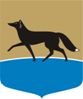 ГОРОДСКОЙ ОКРУГ ГОРОД СУРГУТДУМА ГОРОДА СУРГУТАРЕШЕНИЕПринято на заседании Думы 28 июня 2016 года№ 900-V ДГО внесении изменений в решение Думы города от 26.10.2015 
№ 777-V ДГ «О плане мероприятий по реализации Стратегии социально-экономического развития муниципального образования городской округ город Сургут 
на период до 2030 года»В соответствии с подпунктом 5011 пункта 2 статьи 31 Устава муниципального образования городской округ город Сургут 
Ханты-Мансийского автономного округа – Югры Дума города РЕШИЛА:Согласовать внесение изменений в решение Думы города от 26.10.2015 № 777-V ДГ «О плане мероприятий по реализации Стратегии социально-экономического развития муниципального образования городской округ город Сургут на период до 2030 года», изложив приложение к решению 
в редакции согласно приложению к настоящему решению. Председатель Думы города					              С.А. Бондаренко«30» июня 2016 г.Приложениек решению Думы городаот 30.06.2016 № 900-V ДГ№ п/пПеречень проектов (мероприятий), 
инвестиционных проектовИсточники финансового обеспеченияСроки реализации проектов (мероприятий), инвестиционных проектовСроки реализации проектов (мероприятий), инвестиционных проектовСроки реализации проектов (мероприятий), инвестиционных проектовПеречень муниципальных программ, государственных программ, обеспечивающих достижение на каждом этапе реализации Стратегии целей, указанных 
в Стратегии (иное основание)№ п/пПеречень проектов (мероприятий), 
инвестиционных проектовИсточники финансового обеспечения2015 – 20172018 – 20222023 – 2030 
(по состоянию на 31.12.2029)Перечень муниципальных программ, государственных программ, обеспечивающих достижение на каждом этапе реализации Стратегии целей, указанных 
в Стратегии (иное основание)1.Направление «Предпринимательство»Направление «Предпринимательство»Направление «Предпринимательство»Направление «Предпринимательство»Направление «Предпринимательство»Направление «Предпринимательство»1.1.Вектор «Промышленность»Вектор «Промышленность»Вектор «Промышленность»Вектор «Промышленность»Вектор «Промышленность»Вектор «Промышленность»1.1.1.Мероприятия, направленные на совершенствование механизмов управления охраной труда на территории города, обеспечение методического руководства служб охраны труда в организациях городабюджет+++Муниципальная программа «Улучшение условий 
и охраны труда в городе Сургуте»1.1.2.Мероприятия, направленные на улучшение условий труда, профилактику производственного травматизма и профессиональной заболеваемостибюджет+++Муниципальная программа «Улучшение условий и охраны труда в городе Сургуте»1.1.3.Создание благоприятных условий для развития инвестиционной деятельности и реализации проектов:1.1.3.1.проект «Модернизация производства 
ОАО «Сургутнефтегаз»внебюджетные средства+++Проект реализуется 
ОАО «Сургутнефтегаз»1.1.3.2.проект «Модернизация Сургутского завода стабилизации конденсата имени В.С. Черномырдина филиал ООО «Газпром переработка»внебюджетные средства+++Проект реализуется Сургутским заводом стабилизации конденсата имени В.С. Черномырдина филиал ООО «Газпром переработка»1.1.3.3.проект «Модернизация ПАО «ОГК-2 «Сургутская ГРЭС-1»внебюджетные средства+++Проект реализуется ПАО «ОГК-2 «Сургутская ГРЭС-1»1.1.3.4.проект по созданию высокотехнологичного производства строительных стеновых материалов 
по технологии немецкой фирмы «MASA»внебюджетные средства+Проект реализуется ЗАО «Комбинат строительных материалов» 1.1.3.5.проект «Организация производства трубопроводной арматуры на территории Ханты-Мансийского автономного округа Тюменской области» внебюджетные средства +  +  + Проект реализуется ООО «Металообрабатывающая компания»1.1.3.6.проект «Строительство ПС 110/35/6 кВ «Парковая» с ВЛ 110 кВ» внебюджетные средства+Проект реализуется 
АО «Тюменьэнерго»1.1.3.7.проект «Строительство ЛЭП 110 кВ «Победа-Сайма» внебюджетные средства+Проект планируется 
к реализации АО «Тюменьэнерго»1.1.3.8.проект «Создание судостроительного производства»внебюджетные средства+++Проект планируется 
к реализации АО «Корпорация Развития»1.1.3.9.проект «Модернизация Югорского завода строительных материалов»внебюджетные средства+++Проект реализуется ООО «Югорский завод строительных материалов»1.1.3.10.проект «Создание фирменного производства «KOMANDOR» (мебельная фабрика)»внебюджетные средства + Проект планируется 
к реализации ООО «Командор-Югра»1.1.3.11.Развитие сельскохозяйственного предприятиявнебюджетные средства + +  +Проект реализуется ПАО «Птицефабрика Челябинская» на базе сельскохозяйственного предприятия «Северное» (договоры купли-продажи земельных участков 
от 13.07.2015 № 2306, 16.07.2015 № 2307)1.1.3.12.проект «Научно-производственный центр электроники (НПЦЭ)»бюджет, внебюджетные средства + +  +Проект реализуется Российской Академией Наук, Агентством стратегических инициатив1.1.3.13.проект «Центр аддитивных технологий (ЦАТ)»бюджет, внебюджетные средства + + +Проект реализуется Российской Академией Наук, Агентством стратегических инициатив1.1.3.14.проект «Создание завода по производству труб 
из композитных материалов»внебюджетные средства+Проект планируется 
к реализации ГП «Исполнительная дирекция Фонда поколений Ханты-Мансийского автономного округа» 1.1.3.15.проект «Создание завода по производству базальтового волокна и продукции из базальтового волокна»внебюджетные средства+++Проект планируется 
к реализации ГП «Исполнительная дирекция Фонда поколений Ханты-Мансийского автономного округа» 1.1.3.16.проект «Создание Югорского сорбентного завода (продукция из торфа)»внебюджетные средства+Проект планируется 
к реализации ООО «Югорский сорбентный завод»1.1.3.17.создание предприятия деревянного каркасного домостроения по технологии «NASCOR»внебюджетные средства + +Проект планируется 
к реализации ООО «Сургутмебель»1.1.3.18.развитие секторов экономики, не связанных с топливно-энергетическим комплексом (включая авиа-, приборостроение, пищевую и лёгкую промышленность и прочие)внебюджетные средства + ++Проект по авиастроению реализуется Ассоциацией малой авиации1.1.4.Создание инвестиционных площадок для промышленного освоения, производственного 
и коммунально-складского назначения1.1.4.1.Инвестиционная площадка № 5 в сфере развития лесопромышленного комплекса внебюджетные средства++«Дорожная карта» по реализации генерального плана муниципального образования городской округ город Сургут 1.1.4.2.Создание инвестиционной площадки № 3 в сфере развития агропромышленного комплекса 
(строительство сельскохозяйственного предприятия (строительство свинофермы))внебюджетные средства + + «Дорожная карта» по реализации генерального плана муниципального образования городской округ город Сургут  1.1.4.3.Инвестиционная площадка № 55 Крестьянское фермерское хозяйство в районе СТ «Виктория», 
СТ «Подводник» внебюджетные средства++«Дорожная карта» по реализации генерального плана муниципального образования городской округ город Сургут 1.1.4.4.Инвестиционная площадка № 51 Крестьянское фермерское хозяйство в районе Восточно-Сургутской автодороги внебюджетные средства++«Дорожная карта» по реализации генерального плана муниципального образования городской округ город Сургут 1.1.4.5.Инвестиционная площадка № 2 в сфере развития агропромышленного комплекса внебюджетные средства +  + «Дорожная карта» по реализации генерального плана муниципального образования городской округ город Сургут 1.1.4.6.Инвестиционная площадка № 4 в сфере развития агропромышленного комплекса внебюджетные средства +  + «Дорожная карта» по реализации генерального плана муниципального образования городской округ город Сургут 1.1.4.7.Инвестиционная площадка № 1 в сфере развития агропромышленного комплекса внебюджетные средства +  + «Дорожная карта» по реализации генерального плана муниципального образования городской округ город Сургут 1.1.4.8.Инвестиционная площадка № 52 Агропромышленный комплекс в восточном коммунальном районе внебюджетные средства++«Дорожная карта» по реализации генерального плана муниципального образования городской округ город Сургут 1.1.4.9.Инвестиционная площадка № 53 Агропромышленный комплекс в восточном коммунальном районе внебюджетные средства++«Дорожная карта» по реализации генерального плана муниципального образования городской округ город Сургут 1.1.4.10.Инвестиционная площадка № 54 Агропромышленный комплекс в восточном коммунальном районе внебюджетные средства++«Дорожная карта» по реализации генерального плана муниципального образования городской округ город Сургут 1.1.4.11.Инвестиционная площадка № 36 Индустриальный (промышленный) парк в Западном жилом районевнебюджетные средства++«Дорожная карта» по реализации генерального плана муниципального образования городской округ город Сургут;муниципальная программа «Обеспечение деятельности департамента архитектуры 
и градостроительства»1.1.4.12.Инвестиционные площадки № 6, 7, 8, 9, 10, 11, 12 
в сфере развития нефтегазоперерабатывающего комплексавнебюджетные средства++«Дорожная карта» по реализации генерального плана муниципального образования городской округ город Сургут 1.1.4.13.Инвестиционная площадка № 56 Нефтегазохимический комплекс в восточном коммунальном районе внебюджетные средства++«Дорожная карта» по реализации генерального плана муниципального образования городской округ город Сургут 1.1.4.14.Инвестиционная площадка № 57 Завод по производству жидкого азота и промышленных газов в восточном коммунальном районе  внебюджетные средства+ + «Дорожная карта» по реализации генерального плана муниципального образования городской округ город Сургут 1.2.Вектор «Бизнес»Вектор «Бизнес»Вектор «Бизнес»Вектор «Бизнес»Вектор «Бизнес»Вектор «Бизнес»1.2.1.Мероприятие «Ежегодный городской конкурс «Предприниматель года»бюджет+++Муниципальная программа «Развитие малого и среднего предпринимательства в городе Сургуте»1.2.2.Мероприятие «Форум молодых предпринимателей (ежегодная тематическая площадка)»бюджет+++Муниципальная программа «Развитие малого и среднего предпринимательства в городе Сургуте»1.2.3.Мероприятие «Конкурс молодёжных бизнес-проектов «СТАРТ АП» («Путь к успеху»)бюджет+++Муниципальная программа «Развитие малого и среднего предпринимательства в городе Сургуте»1.2.4.Мероприятие «Курс «Основы ведения предпринимательской деятельности» (48 часов)»бюджет+++Муниципальная программа «Развитие малого и среднего предпринимательства в городе Сургуте»1.2.5.Мероприятие «Встречи успешных предпринимателей, экспертов города, округа, страны с начинающими предпринимателями и молодыми людьми, планирующими регистрацию в качестве субъектов предпринимательства»бюджет+++Муниципальная программа «Развитие малого и среднего предпринимательства в городе Сургуте»1.2.6.Мероприятие «Ярмарки товаропроизводителей 
на территории города Сургута с участием субъектов малого и среднего предпринимательства»бюджет+++Муниципальная программа «Развитие малого и среднего предпринимательства в городе Сургуте»1.2.7.Мероприятие «Оказание субъектам поддержки 
по бизнес-инкубированию, участию в выставках, ярмарках, конференциях и иных мероприятиях, направленных на продвижение товаров, работ, услуг 
на региональные и международные рынки, подготовку, переподготовку и повышение квалификации кадров субъектов»бюджет+++Муниципальная программа «Развитие малого и среднего предпринимательства в городе Сургуте»1.2.8.Создание благоприятных условий для развития малого 
и среднего предпринимательства в отдельных сферах:1.2.8.1.мероприятие «Поддержка проектов крестьянско-фермерских хозяйств»бюджет+++Муниципальная программа «Развитие малого и среднего предпринимательства в городе Сургуте»1.2.8.2.мероприятие «Поддержка производственных проектов»бюджет+++Муниципальная программа «Развитие малого и среднего предпринимательства в городе Сургуте»1.2.8.3.мероприятие «Поддержка проектов мини-производства пищевой продукции и продовольственного сырья»бюджет+++Муниципальная программа «Развитие малого и среднего предпринимательства в городе Сургуте»1.2.8.3.мероприятие «Поддержка проектов в области экологии»бюджет+++Муниципальная программа «Развитие малого и среднего предпринимательства в городе Сургуте»1.2.8.4.мероприятие «Поддержка проектов малых инновационных предприятий»бюджет+++Муниципальная программа «Развитие малого и среднего предпринимательства в городе Сургуте»1.2.8.5.мероприятие «Поддержка проектов ремесленнической деятельности, въездного и внутреннего туризма»бюджет+++Муниципальная программа «Развитие малого и среднего предпринимательства в городе Сургуте»1.2.8.6.мероприятие «Поддержка проектов по сбору 
и переработке отходов»бюджет+++Муниципальная программа «Развитие малого и среднего предпринимательства в городе Сургуте»1.2.8.7.мероприятие «Поддержка проектов по рыбодобыче, рыбопереработке»бюджет+++Муниципальная программа «Развитие малого и среднего предпринимательства в городе Сургуте»1.2.8.8.мероприятие «Поддержка проектов по предоставлению социальных услуг без обеспечения проживания»бюджет+++Муниципальная программа «Развитие малого и среднего предпринимательства в городе Сургуте»1.2.8.9.мероприятие «Поддержка проектов социального предпринимательства»бюджет+++Муниципальная программа «Развитие малого и среднего предпринимательства в городе Сургуте»1.2.8.10.мероприятие «Поддержка проектов в области медицины, физкультурно-оздоровительной деятельности»бюджет+++Муниципальная программа «Развитие малого и среднего предпринимательства в городе Сургуте»1.2.8.11.мероприятие «Поддержка проектов семейного бизнеса»бюджет+++Муниципальная программа «Развитие малого и среднего предпринимательства в городе Сургуте»1.2.9.Проект многофункционального комплекса «Всемирный торговый комплекс», включающий современную бизнес-инфраструктуру, концертный зал на 3 000 мест, океанариум, медицинский центр, благоустройство территории и набережнойвнебюджетные средства +++Соглашение о сотрудничестве между Правительством Ханты-Мансийского автономного округа – Югры и ООО «Строительно-финансовая компания Сургутгазстрой» от 12.10.2011;соглашение о сотрудничестве между Правительством Ханты-Мансийского автономного округа – Югры, Администрацией города 
и ООО «Строительно-финансовая компания Сургутгазстрой» от 06.06.2014 № 315-рп 1.2.10.Создание благоприятных условий для развития инвестиционной деятельности и реализации проектов:1.2.10.1.«Сделано в Сургуте» (расширение бренда)бюджет+++Муниципальная программа «Развитие малого и среднего предпринимательства в городе Сургуте» 1.2.10.2.крупные торговые центры:1.2.10.2.1.крупный торговый центр «Лента»внебюджетные средства++Государственная программа Ханты-Мансийского автономного округа – Югры «Социально-экономическое развитие, инвестиции и инновации Ханты-Мансийского автономного округа – Югры на 2016 – 2020 годы»1.2.10.2.2.крупный торговый центр «Метро «Cash&Carry»внебюджетные средства++Государственная программа Ханты-Мансийского автономного округа – Югры «Социально-экономическое развитие, инвестиции и инновации Ханты-Мансийского автономного округа – Югры на 2016 – 2020 годы»1.2.10.2.3.крупный торговый центр «Leroy Merlin»внебюджетные средства++Государственная программа Ханты-Мансийского автономного округа – Югры «Социально-экономическое развитие, инвестиции и инновации Ханты-Мансийского автономного округа – Югры на 2016 – 2020 годы»1.2.11.Современные распределительные центры регионального значениявнебюджетные средства+ + Государственная программа Ханты-Мансийского автономного округа – Югры «Социально-экономическое развитие, инвестиции 
и инновации Ханты-Мансийского автономного округа – Югры на 2016 – 2020 годы» 1.2.12.«МЧП-стандарт»бюджет, внебюджетные средства +Соглашение от 02.10.2015 
№ 17-10-3593/5 между Администрацией города Сургута и Ассоциацией участников государственно-частного партнерства «Центр развития ГЧП» о реализации мероприятий по развитию институциональной среды 
в сфере муниципально-частного партнерства (МЧП-стандарта) на территории города Сургута1.3.Вектор «Инновации»Вектор «Инновации»Вектор «Инновации»Вектор «Инновации»Вектор «Инновации»Вектор «Инновации»1.3.1.ЮГО-ЗАПАДНЫЙ РАЙОН1.3.1.1.Пойма-3, Пойма-81.3.1.1.1.Создание социальной инфраструктуры1.3.1.1.1.1.Проект «Инновационно-образовательный комплекс (Кампус) в городе Сургуте и создание инфраструктуры инновационно-образовательного комплекса (Кампус) (проект «Кампус»)»бюджет, внебюджетные средства+++«Дорожная карта» по реализации генерального плана муниципального образования городской округ город Сургут;распоряжение Правительства Ханты-Мансийского автономного округа – Югры от 10.07.2015 
№ 386-рп «О Концепции инновационно-образовательного комплекса (Кампус) в городе Сургуте 
и плане мероприятий («дорожной карте») создания инфраструктуры инновационно-образовательного комплекса (Кампус) в городе Сургуте»;государственная программа «Развитие образования в Ханты-Мансийском автономном округе – Югре 
на 2016 – 2020 годы»1.3.1.1.1.1.1.Строительство медицинского института СурГУбюджет, внебюджетные средства«Дорожная карта» по реализации генерального плана муниципального образования городской округ город Сургут;распоряжение Правительства Ханты-Мансийского автономного округа – Югры от 10.07.2015 
№ 386-рп «О Концепции инновационно-образовательного комплекса (Кампус) в городе Сургуте 
и плане мероприятий («дорожной карте») создания инфраструктуры инновационно-образовательного комплекса (Кампус) в городе Сургуте»;государственная программа «Развитие образования в Ханты-Мансийском автономном округе – Югре 
на 2016 – 2020 годы»1.3.1.1.1.1.2.Строительство политехнического института СурГУбюджет, внебюджетные средства«Дорожная карта» по реализации генерального плана муниципального образования городской округ город Сургут;распоряжение Правительства Ханты-Мансийского автономного округа – Югры от 10.07.2015 
№ 386-рп «О Концепции инновационно-образовательного комплекса (Кампус) в городе Сургуте 
и плане мероприятий («дорожной карте») создания инфраструктуры инновационно-образовательного комплекса (Кампус) в городе Сургуте»;государственная программа «Развитие образования в Ханты-Мансийском автономном округе – Югре 
на 2016 – 2020 годы»1.3.1.1.1.1.3.Строительство института естественных наук СурГУбюджет, внебюджетные средства«Дорожная карта» по реализации генерального плана муниципального образования городской округ город Сургут;распоряжение Правительства Ханты-Мансийского автономного округа – Югры от 10.07.2015 
№ 386-рп «О Концепции инновационно-образовательного комплекса (Кампус) в городе Сургуте 
и плане мероприятий («дорожной карте») создания инфраструктуры инновационно-образовательного комплекса (Кампус) в городе Сургуте»;государственная программа «Развитие образования в Ханты-Мансийском автономном округе – Югре 
на 2016 – 2020 годы»1.3.1.1.1.1.4.Строительство педагогического университета СурГПУбюджет, внебюджетные средства«Дорожная карта» по реализации генерального плана муниципального образования городской округ город Сургут;распоряжение Правительства Ханты-Мансийского автономного округа – Югры от 10.07.2015 
№ 386-рп «О Концепции инновационно-образовательного комплекса (Кампус) в городе Сургуте 
и плане мероприятий («дорожной карте») создания инфраструктуры инновационно-образовательного комплекса (Кампус) в городе Сургуте»;государственная программа «Развитие образования в Ханты-Мансийском автономном округе – Югре 
на 2016 – 2020 годы»1.3.1.1.1.1.5.Строительство политехнического колледжабюджет, внебюджетные средства1.3.1.1.1.1.6.Строительство медицинского колледжабюджет, внебюджетные средства1.3.1.1.1.1.7.Строительство колледжа культурыбюджет, внебюджетные средства1.3.1.1.1.1.8.Строительство школы для одарённых детей 
на 800 учащихсябюджет, внебюджетные средства1.3.1.1.1.1.9.Строительство детского сада на 350 местбюджет, внебюджетные средства1.3.1.1.1.1.10.Проекты, направленные на создание полигонов испытаний конструкций и материалов, технологий 
по добыче трудноизвлекаемых запасов нефти и газа, центра сертификации продукции инновационных предприятий и промышленных образцовбюджет, внебюджетные средства1.3.2.Проект «Филиал окружного Технопарка высоких технологий»бюджет+++Государственная программа Ханты-Мансийского автономного округа – Югры «Социально-экономическое развитие, инвестиции и инновации Ханты-Мансийского автономного округа – Югры на 2016 – 2020 годы»1.3.3.Создание благоприятных условий для развития инвестиционной деятельности и реализации проектов:1.3.3.1«Инженеры XXI века»бюджет, внебюджетные средства+++Проект Федеральной целевой программы «Инженеры XXI века» (находится в разработке)1.3.3.2развитие Политехнического института Сургутского государственного университетабюджет, внебюджетные средства+++Решение Учёного совета Бюджетного учреждения высшего образования Ханты-Мансийского автономного округа – Югры Сургутского государственного университета;соглашение между Автономным учреждением профессионального образования Ханты-Мансийского автономного округа – Югры «Сургутский политехнический колледж» и Сургутским государственным университетом1.3.3.3развитие ресурсного центра «Политехнический колледж»бюджет, внебюджетные средства+++Решение Учёного совета Бюджетного учреждения высшего образования Ханты-Мансийского автономного округа – Югры Сургутского государственного университета;соглашение между Автономным учреждением профессионального образования Ханты-Мансийского автономного округа – Югры «Сургутский политехнический колледж» и Сургутским государственным университетом1.3.3.4системное развитие научно-инновационной среды 
на основе организации сотрудничества с Всероссийским НИИ экспериментальной физики, Научно-исследовательским институтом системных исследований Российской академии наук и другими структурамибюджет, внебюджетные средства+Решение Учёного совета Бюджетного учреждения высшего образования Ханты-Мансийского автономного округа – Югры Сургутского государственного университета1.3.3.5.реализация инновационных образовательных проектов на базе созданных инновационных образовательных организаций: естественно-научного лицея 
и гимназического комплексабюджет, внебюджетные средства+++Образовательные программы «Сургутского естественно-научного лицея» и гимназического комплекса1.3.3.6.Проект «Создание Дата-центра, направленного 
на создание, поддержание и развитие информационных технологий в городе»внебюджетные средства+++Проект реализуется 
ПАО междугородной и международной лектрической связи «Ростелеком» 1.3.3.7.Опытно-производственный центр по разработке, производству и сервису колтюбинговых установок 
на базе модифицированных шасси MAN – «Титан»внебюджетные средства+Планируется к реализации 
ЗАО «Сибитек»2.Направление «Человеческий потенциал»Направление «Человеческий потенциал»Направление «Человеческий потенциал»Направление «Человеческий потенциал»Направление «Человеческий потенциал»Направление «Человеческий потенциал»2.1.Вектор «Образование»Вектор «Образование»Вектор «Образование»Вектор «Образование»Вектор «Образование»Вектор «Образование»2.1.1.СЕВЕРО-ЗАПАДНЫЙ ЖИЛОЙ РАЙОН2.1.1.1.Микрорайон 432.1.1.1.1.Создание социальной инфраструктуры2.1.1.1.1.1.Строительство средней школы бюджет++«Дорожная карта» по реализации генерального плана муниципального образования городской округ город Сургут;государственная программа Ханты-Мансийского автономного округа – Югры «Развитие образования в Ханты-Мансийском автономном округе – Югре 
на 2016 – 2020 годы»;муниципальная программа «Развитие образования города Сургута» 2.1.1.1.1.2.Строительство общеобразовательной школы бюджет+«Дорожная карта» по реализации генерального плана муниципального образования городской округ город Сургут;государственная программа Ханты-Мансийского автономного округа – Югры «Развитие образования 
в Ханты-Мансийском автономном округе – Югре 
на 2016 – 2020 годы»2.1.1.2.Микрорайон 422.1.1.2.1.Создание социальной инфраструктуры2.1.1.2.1.1.Строительство общеобразовательной школы бюджет+«Дорожная карта» по реализации генерального плана муниципального образования городской округ город Сургут;государственная программа Ханты-Мансийского автономного округа – Югры «Развитие образования в Ханты-Мансийском автономном округе – Югре 
на 2016 – 2020 годы»;муниципальная программа «Развитие образования города Сургута» 2.1.1.3.Микрорайон 412.1.1.3.1.Создание социальной инфраструктуры2.1.1.3.1.1.Билдинг-сад (в жилом доме)бюджет+Государственная программа Ханты-Мансийского автономного округа – Югры «Развитие образования в Ханты-Мансийском автономном округе – Югре 
на 2016 – 2020 годы»;муниципальная программа «Развитие образования города Сургута»2.1.1.4.Микрорайон ПИКС2.1.1.4.1.Создание социальной инфраструктуры2.1.1.4.1.1.Строительство детского сада бюджет +«Дорожная карта» по реализации генерального плана муниципального образования городской округ город Сургут;государственная программа Ханты-Мансийского автономного округа – Югры «Развитие образования 
в Ханты-Мансийском автономном округе – Югре 
на 2016 – 2020 годы»;муниципальная программа «Развитие образования города Сургута»2.1.1.5.Микрорайон Ж/Д2.1.1.5.1.Создание социальной инфраструктуры2.1.1.5.1.1.Строительство столовой МБОУ СОШ № 20 бюджет+«Дорожная карта» по реализации генерального плана муниципального образования городской округ город Сургут; муниципальная программа «Развитие образования города Сургута»2.1.1.6.Микрорайон 402.1.1.6.1.Создание социальной инфраструктуры2.1.1.6.1.1.Строительство детского сада бюджет +«Дорожная карта» по реализации генерального плана муниципального образования городской округ город Сургут;
государственная программа Ханты-Мансийского автономного округа– Югры «Развитие образования в Ханты-Мансийском автономном округе – Югре 
на 2016 – 2020 годы»;
муниципальная программа «Развитие образования города Сургута» 2.1.1.6.1.2.Строительство общеобразовательной школы бюджет+«Дорожная карта» по реализации генерального плана муниципального образования городской округ город Сургут;государственная программа Ханты-Мансийского автономного округа – Югры «Развитие образования 
в Ханты-Мансийском автономном округе – Югре 
на 2016 – 2020 годы»;муниципальная программа «Развитие образования города Сургута» 2.1.1.7.Микрорайон 442.1.1.7.1.Создание социальной инфраструктуры2.1.1.7.1.1.Строительство образовательного комплексабюджет++«Дорожная карта» по реализации генерального плана муниципального образования городской округ город Сургут;государственная программа Ханты-Мансийского автономного округа – Югры «Развитие образования 
в Ханты-Мансийском автономном округе – Югре 
на 2016 – 2020 годы»; муниципальная программа «Развитие образования города Сургута»2.1.1.8.Коммунальный квартал 452.1.1.8.1.Создание социальной инфраструктуры2.1.1.8.1.1.Строительство детского сада  бюджет + «Дорожная карта» по реализации генерального плана муниципального образования городской округ город Сургут;государственная программа Ханты-Мансийского автономного округа – Югры «Развитие образования в Ханты-Мансийском автономном округе – Югре 
на 2016 – 2020 годы»;муниципальная программа «Развитие образования города Сургута» 2.1.1.8.1.2.Строительство школы-детского сада бюджет, внебюджетные средства + «Дорожная карта» по реализации генерального плана муниципального образования городской округ город Сургут;государственная программа Ханты-Мансийского автономного округа – Югры «Развитие образования в Ханты-Мансийском автономном округе – Югре 
на 2016 – 2020 годы»2.1.1.9.Микрорайон 392.1.1.9.1.Создание социальной инфраструктуры2.1.1.9.1.1.Строительство детского сада  бюджет + «Дорожная карта» по реализации генерального плана муниципального образования городской округ город Сургут;муниципальная программа «Развитие образования города Сургута» 2.1.1.9.1.2.Строительство общеобразовательной школы бюджет+«Дорожная карта» по реализации генерального плана муниципального образования городской округ город Сургут;государственная программа Ханты-Мансийского автономного округа - Югры «Развитие образования 
в Ханты-Мансийском автономном округе – Югре 
на 2016 – 2020 годы»;муниципальная программа «Развитие образования города Сургута»2.1.1.10.Микрорайон 382.1.1.10.1.Создание социальной инфраструктуры2.1.1.10.1.1.Строительство детского сада бюджет+«Дорожная карта» по реализации генерального плана муниципального образования городской округ город Сургут;государственная программа Ханты-Мансийского автономного округа – Югры «Развитие образования 
в Ханты-Мансийском автономном округе – Югре 
на 2016 – 2020 годы»;муниципальная программа «Развитие образования города Сургута»2.1.1.10.1.2.Строительство школы-детского сада бюджет+«Дорожная карта» по реализации генерального плана муниципального образования городской округ город Сургут;государственная программа Ханты-Мансийского автономного округа – Югры «Развитие образования в Ханты-Мансийском автономном округе – Югре 
на 2016 – 2020 годы»;муниципальная программа «Развитие образования города Сургута»2.1.1.10.1.3.Строительство общеобразовательной школы бюджет+«Дорожная карта» по реализации генерального плана муниципального образования городской округ город Сургут;государственная программа Ханты-Мансийского автономного округа – Югры «Развитие образования 
в Ханты-Мансийском автономном округе – Югре 
на 2016 – 2020 годы»;муниципальная программа «Развитие образования города Сургута»2.1.1.10.1.4.Строительство детского сада бюджет+«Дорожная карта» по реализации генерального плана муниципального образования городской округ город Сургут; муниципальная программа «Развитие образования города Сургута»2.1.2.ЗАПАДНЫЙ ЖИЛОЙ РАЙОН2.1.2.1.Микрорайон 35 2.1.2.1.1.Создание социальной инфраструктуры2.1.2.1.1.1.Строительство общеобразовательной школыбюджет+«Дорожная карта» по реализации генерального плана муниципального образования городской округ город Сургут;государственная программа Ханты-Мансийского автономного округа – Югры «Развитие образования 
в Ханты-Мансийском автономном округе – Югре 
на 2016 – 2020 годы»;муниципальная программа «Развитие образования города Сургута»2.1.3.ЖИЛОЙ РАЙОН НЕФТЯНИКОВ2.1.3.1.Микрорайон 12.1.3.1.1.Создание социальной инфраструктуры2.1.3.1.1.1.Реконструкция детского сада «Василёк» № 12бюджет+«Дорожная карта» по реализации генерального плана муниципального образования городской округ город Сургут;
муниципальная программа «Развитие образования города Сургута»2.1.3.2.Микрорайон 32.1.3.2.1.Создание социальной инфраструктуры2.1.3.2.1.1.Строительство пристроя МБОУ СОШ № 6бюджет+«Дорожная карта» по реализации генерального плана муниципального образования городской округ город Сургут;
государственная программа Ханты-Мансийского автономного округа – Югры «Развитие образования в Ханты-Мансийском автономном округе – Югре 
на 2016 – 2020 годы»; муниципальная программа «Развитие образования города Сургута»2.1.3.2.1.2.Реконструкция детского сада «Золотой ключик» бюджет +«Дорожная карта» по реализации генерального плана муниципального образования городской округ город Сургут;государственная программа Ханты-Мансийского автономного округа – Югры «Развитие образования в Ханты-Мансийском автономном округе – Югре 
на 2016 – 2020 годы»;муниципальная программа «Развитие образования города Сургута»2.1.3.3.Микрорайон 372.1.3.3.1.Создание социальной инфраструктуры2.1.3.3.1.1.Строительство детского сада бюджет +«Дорожная карта» по реализации генерального плана муниципального образования городской округ город Сургут;государственная программа Ханты-Мансийского автономного округа – Югры «Развитие образования 
в Ханты-Мансийском автономном округе – Югре 
на 2016 – 2020 годы»;муниципальная программа «Развитие образования города Сургута»2.1.3.4.Микрорайон 5А2.1.3.4.1.Создание социальной инфраструктуры2.1.3.4.1.1.Строительство детского садабюджет, внебюджетные средства+Государственная программа Ханты-Мансийского автономного округа – Югры «Развитие образования 
в Ханты-Мансийском автономном округе – Югре 
на 2016 – 2020 годы»;
муниципальная программа «Развитие образования города Сургута» 2.1.3.4.1.2.Строительство общеобразовательной школыбюджет+«Дорожная карта» по реализации генерального плана муниципального образования городской округ город Сургут;государственная программа Ханты-Мансийского автономного округа – Югры «Развитие образования в Ханты-Мансийском автономном округе – Югре 
на 2016 – 2020 годы»;Адресная инвестиционная программа Ханты-Мансийского автономного округа – Югры на 2015 год 
и на плановый период 
2016 и 2017 годов;муниципальная программа «Развитие образования города Сургута»2.1.4.ЦЕНТРАЛЬНЫЙ ЖИЛОЙ РАЙОН2.1.4.1.Микрорайон 172.1.4.1.1.Создание социальной инфраструктуры2.1.4.1.1.1.Строительство пристроя МБОУ СОШ № 10бюджет +«Дорожная карта» по реализации генерального плана муниципального образования городской округ город Сургут;муниципальная программа «Развитие образования города Сургута»2.1.4.1.1.2.Строительство спортивного центра с универсальным игровым залом № 5 (МБОУ СОШ № 10)бюджет +«Дорожная карта» по реализации генерального плана муниципального образования городской округ город Сургут;муниципальная программа «Развитие образования города Сургута»2.1.4.2.Микрорайон 192.1.4.2.1.Создание социальной инфраструктуры2.1.4.2.1.1.Строительство общеобразовательной школыбюджет+«Дорожная карта» по реализации генерального плана муниципального образования городской округ город Сургут;
муниципальная программа «Развитие образования города Сургута» 2.1.4.3.Микрорайон 202.1.4.3.1.Создание социальной инфраструктуры2.1.4.3.1.1.Билдинг-сад по улице Университетской, 11 
(в жилом доме)бюджет, 
внебюджетные средства +Государственная программа Ханты-Мансийского автономного округа – Югры «Развитие образования 
в Ханты-Мансийском автономном округе – Югре 
на 2016 – 2020 годы»2.1.4.3.1.2.Реконструкция Сургутского профессионального колледжабюджет+«Дорожная карта» по реализации генерального плана муниципального образования городской округ город Сургут;
государственная программа Ханты-Мансийского автономного округа – Югры «Развитие образования 
в Ханты-Мансийском автономном округе – Югре 
на 2016 – 2020 годы»2.1.4.4.Микрорайон 20А2.1.4.4.1.Создание социальной инфраструктуры2.1.4.4.1.1.Строительство детского сада бюджет+«Дорожная карта» по реализации генерального плана муниципального образования городской округ город Сургут;государственная программа Ханты-Мансийского автономного округа – Югры «Развитие образования 
в Ханты-Мансийском автономном округе – Югре 
на 2016 – 2020 годы»;муниципальная программа «Развитие образования города Сургута»2.1.4.4.1.2.Строительство общеобразовательной школы бюджет+«Дорожная карта» по реализации генерального плана муниципального образования городской округ город Сургут;государственная программа Ханты-Мансийского автономного округа – Югры «Развитие образования 
в Ханты-Мансийском автономном округе – Югре 
на 2016 – 2020 годы»;муниципальная программа «Развитие образования города Сургута»2.1.4.5.Микрорайон А2.1.4.5.1.Создание социальной инфраструктуры2.1.4.5.1.1.Строительство спортивного центра с универсальным игровым залом № 7 (МБОУ СОШ № 12 с углублённым изучением отдельных предметов)бюджет+«Дорожная карта» по реализации генерального плана муниципального образования городской округ город Сургут;муниципальная программа «Развитие образования города Сургута»2.1.4.6.Ядро центра2.1.4.6.1.Создание социальной инфраструктуры2.1.4.6.1.1.Реконструкция биологической лабораториибюджет + «Дорожная карта» по реализации генерального плана муниципального образования городской округ город Сургут;государственная программа Ханты-Мансийского автономного округа – Югры «Развитие образования в Ханты-Мансийском автономном округе – Югре 
на 2016 – 2020 годы»;адресная инвестиционная программа Ханты-Мансийского автономного округа – Югры на 2015 год 
и на плановый период 2016 
и 2017 годов2.1.4.6.1.2.Строительство «Станция юных натуралистов 
в лесопарковой зоне междуречья р. Сайма»бюджет+«Дорожная карта» по реализации генерального плана муниципального образования городской округ город Сургут;
муниципальная программа «Развитие образования города Сургута»2.1.5.ВОСТОЧНЫЙ ЖИЛОЙ РАЙОН2.1.5.1.Микрорайон 21 – 222.1.5.1.1.Создание социальной инфраструктуры2.1.5.1.1.1.Строительство школы-детского сада бюджет + «Дорожная карта» по реализации генерального плана муниципального образования городской округ город Сургут;муниципальная программа «Развитие образования города Сургута»2.1.5.1.1.2.Строительство общеобразовательной организациибюджет + «Дорожная карта» по реализации генерального плана муниципального образования городской округ город Сургут;муниципальная программа «Развитие образования города Сургута»2.1.5.2.Микрорайон 242.1.5.2.1.Создание социальной инфраструктуры2.1.5.2.1.1.Строительство общеобразовательной организациибюджет+ «Дорожная карта» по реализации генерального плана муниципального образования городской округ город Сургут;государственная программа Ханты-Мансийского автономного округа – Югры «Развитие образования 
в Ханты-Мансийском автономном округе – Югре 
на 2016 – 2020 годы»;муниципальная программа «Развитие образования города Сургута»2.1.5.3.Микрорайон 25 2.1.5.3.1.Создание социальной инфраструктуры2.1.5.3.1.1.Реконструкция (расширение) здания Сургутского государственного университета под детский сад работников СурГУбюджет+Государственная программа Ханты-Мансийского автономного округа – Югры «Развитие образования 
в Ханты-Мансийском автономном округе – Югре 
на 2014 – 2020 годы»;адресная инвестиционная программа Ханты-Мансийского автономного округа – Югры на 2015 год 
и на плановый период 2016 
и 2017 годов2.1.5.3.1.2.Реконструкция клубно-спортивного блока 
МБОУ СОШ № 38бюджет++«Дорожная карта» по реализации генерального плана муниципального образования городской округ город Сургут;
государственная программа Ханты-Мансийского автономного округа – Югры «Развитие образования 
в Ханты-Мансийском автономном округе – Югре 
на 2016 – 2020 годы»;муниципальная программа «Развитие образования города Сургута»2.1.5.4.Микрорайон 27А2.1.5.4.1.Создание социальной инфраструктуры2.1.5.4.1.1.Строительство общеобразовательной школы бюджет +«Дорожная карта» по реализации генерального плана муниципального образования городской округ город Сургут; муниципальная программа «Развитие образования города Сургута»2.1.5.4.1.2.Строительство детского сада бюджет+ +«Дорожная карта» по реализации генерального плана муниципального образования городской округ город Сургут; государственная программа Ханты-Мансийского автономного округа – Югры «Развитие образования 
в Ханты-Мансийском автономном округе – Югре 
на 2014 – 2020 годы»;муниципальная программа «Развитие образования города Сургута»2.1.5.4.1.3.Строительство детского сада бюджет +«Дорожная карта» по реализации генерального плана муниципального образования городской округ город Сургут; муниципальная программа «Развитие образования города Сургута»2.1.5.5.Микрорайон 282.1.5.5.1.Создание социальной инфраструктуры2.1.5.5.1.1.Реконструкция «Сургутская специальная (коррекционная) образовательная школа VIII вида «Школа с углублённой трудовой подготовкой» бюджет+«Дорожная карта» по реализации генерального плана муниципального образования городской округ город Сургут;
адресная инвестиционная программа Ханты-Мансийского автономного округа – Югры на 2015 год 
и на плановый период 2016 
и 2017 годов2.1.5.5.1.2.Строительство детского сада бюджет + «Дорожная карта» по реализации генерального плана муниципального образования городской округ город Сургут;муниципальная программа «Развитие образования города Сургута»2.1.5.5.1.3.Строительство общеобразовательной школы бюджет + «Дорожная карта» по реализации генерального плана муниципального образования городской округ город Сургут;муниципальная программа «Развитие образования города Сургута»2.1.5.5.1.4.Строительство детского сада бюджет + «Дорожная карта» по реализации генерального плана муниципального образования городской округ город Сургут;муниципальная программа «Развитие образования города Сургута»2.1.5.5.1.5.Строительство детского сада бюджет + «Дорожная карта» по реализации генерального плана муниципального образования городской округ город Сургут;муниципальная программа «Развитие образования города Сургута»2.1.5.6.Микрорайон 302.1.5.6.1. Создание социальной инфраструктуры2.1.5.6.1.1.Строительство детского садабюджет+«Дорожная карта» по реализации генерального плана муниципального образования городской округ город Сургут;государственная программа Ханты-Мансийского автономного округа – Югры «Развитие образования 
в Ханты-Мансийском автономном округе – Югре 
на 2016 – 2020 годы»;муниципальная программа «Развитие образования города Сургута»2.1.5.6.1.2.Строительство общеобразовательной школыбюджет + «Дорожная карта» по реализации генерального плана муниципального образования городской округ город Сургут;государственная программа Ханты-Мансийского автономного округа – Югры «Развитие образования в Ханты-Мансийском автономном округе – Югре 
на 2016 – 2020 годы» 2.1.5.6.1.3.Строительство общеобразовательной школыбюджет+«Дорожная карта» по реализации генерального плана муниципального образования городской округ город Сургут;муниципальная программа «Развитие образования города Сургута» 2.1.5.6.1.4.Билдинг-сад по улице Каролинского, 10 (в жилом доме)бюджет, внебюджетные средства+Государственная программа Ханты-Мансийского автономного округа – Югры «Развитие образования 
в Ханты-Мансийском автономном округе – Югре 
на 2016 – 2020 годы»;муниципальная программа «Развитие образования города Сургута» 2.1.5.6.1.5.Строительство детского образовательного центра со станцией юннатов и зоосадомбюджет+«Дорожная карта» по реализации генерального плана муниципального образования городской округ город Сургут;муниципальная программа «Развитие образования города Сургута» 2.1.5.7.Микрорайон 30А2.1.5.7.1.Создание социальной инфраструктуры2.1.5.7.1.1.Строительство детского сада бюджет + «Дорожная карта» по реализации генерального плана муниципального образования городской округ город Сургут;государственная программа Ханты-Мансийского автономного округа – Югры «Развитие образования 
в Ханты-Мансийском автономном округе – Югре 
на 2016 – 2020 годы»; муниципальная программа «Развитие образования города Сургута» 2.1.5.7.1.2.Строительство детского садабюджет + «Дорожная карта» по реализации генерального плана муниципального образования городской округ город Сургут;
муниципальная программа «Развитие образования города Сургута»2.1.5.7.1.3.Строительство общеобразовательной школыбюджет+«Дорожная карта» по реализации генерального плана муниципального образования городской округ город Сургут;государственная программа Ханты-Мансийского автономного округа – Югры «Развитие образования 
в Ханты-Мансийском автономном округе – Югре 
на 2016 – 2020 годы»;муниципальная программа «Развитие образования города Сургута»2.1.5.7.1.4.Строительство общеобразовательной школыбюджет+«Дорожная карта» по реализации генерального плана муниципального образования городской округ город Сургут;государственная программа Ханты-Мансийского автономного округа – Югры «Развитие образования 
в Ханты-Мансийском автономном округе – Югре 
на 2016 – 2020 годы»;муниципальная программа «Развитие образования города Сургута»2.1.5.8.Микрорайон 31Б2.1.5.8.1.Создание социальной инфраструктуры2.1.5.8.1.1.Строительство детского садабюджет+«Дорожная карта» по реализации генерального плана муниципального образования городской округ город Сургут;муниципальная программа «Развитие образования города Сургута»2.1.5.8.1.2.Строительство детского садабюджет+«Дорожная карта» по реализации генерального плана муниципального образования городской округ город Сургут;муниципальная программа «Развитие образования города Сургута»2.1.5.8.1.3.Строительство общеобразовательной школыбюджет+«Дорожная карта» по реализации генерального плана муниципального образования городской округ город Сургут;
государственная  программа Ханты-Мансийского автономного округа – Югры «Развитие образования 
в Ханты-Мансийском автономном округе – Югре 
на 2016 – 2020 годы» 2.1.5.9.Микрорайон 322.1.5.9.1.Создание социальной инфраструктуры2.1.5.9.1.1.Строительство общеобразовательной школы   бюджет++«Дорожная карта» по реализации генерального плана муниципального образования городской округ город Сургут;государственная программа Ханты-Мансийского автономного округа – Югры «Развитие образования в Ханты-Мансийском автономном округе – Югре 
на 2016 – 2020 годы»;адресная инвестиционная программа Ханты-Мансийского автономного округа – Югры на 2015 год 
и на плановый период 2016 
и 2017 годов;муниципальная программа «Развитие образования города Сургута»2.1.5.9.1.2.Реконструкция МБОУ НШ «Перспектива»бюджет+«Дорожная карта» по реализации генерального плана муниципального образования городской округ город Сургут;государственная программа Ханты-Мансийского автономного округа – Югры «Развитие образования 
в Ханты-Мансийском автономном округе – Югре 
на 2016 – 2020 годы»;адресная инвестиционная программа Ханты-Мансийского автономного округа – Югры на 2015 год 
и на плановый период 2016 
и 2017 годов;муниципальная программа «Развитие образования города Сургута»2.1.5.10.Микрорайон 332.1.5.10.1.Создание социальной инфраструктуры2.1.5.10.1.1.Строительство общеобразовательной школы   бюджет++«Дорожная карта» по реализации генерального плана муниципального образования городской округ город Сургут;государственная программа Ханты-Мансийского автономного округа – Югры «Развитие образования 
в Ханты-Мансийском автономном округе – Югре 
на 2016 – 2020 годы»; муниципальная программа «Развитие образования города Сургута»2.1.5.11.Микрорайон 342.1.5.11.1.Создание социальной инфраструктуры2.1.5.11.1.1.Строительство детского сада бюджет+Государственная программа Ханты-Мансийского автономного округа – Югры «Развитие образования 
в Ханты-Мансийском автономном округе – Югре 
на 2016 – 2020 годы»;государственная программа 
по реализации Договора между органами государственной власти Тюменской области, Ханты-Мансийского автономного округа – Югры 
и Ямало-Ненецкого автономного округа «Сотрудничество» 2.1.5.11.1.2.Строительство общеобразовательной школы      бюджет+«Дорожная карта» по реализации генерального плана муниципального образования городской округ город Сургут;государственная программа Ханты-Мансийского автономного округа – Югры «Развитие образования 
в Ханты-Мансийском автономном округе – Югре 
на 2016 – 2020 годы»;муниципальная программа «Развитие образования города Сургута»2.1.6.ВОСТОЧНЫЙ ПРОМЫШЛЕННЫЙ РАЙОН2.1.6.1.ВП1 2.1.6.1.1 Создание социальной инфраструктуры2.1.6.1.1.1.Реконструкция детского сада «Брусничка» № 14бюджет +«Дорожная карта» по реализации генерального плана муниципального образования городской округ город Сургут;муниципальная программа «Развитие образования города Сургута» 2.1.6.1.1.2.Строительство детского садабюджет +«Дорожная карта» по реализации генерального плана муниципального образования городской округ город Сургут;муниципальная программа «Развитие образования города Сургута» 2.1.6.2.Посёлок Чёрный Мыс2.1.6.2.1.Создание социальной инфраструктуры2.1.6.2.1.1.Строительство пристроя к МБОУ СОШ № 4, 
ул. Федорова, 6бюджет + +«Дорожная карта» по реализации генерального плана муниципального образования городской округ город Сургут; государственная программа Ханты-Мансийского автономного округа – Югры «Развитие образования 
в Ханты-Мансийском автономном округе – Югре 
на 2016 – 2020 годы»;муниципальная программа «Развитие образования города Сургута»2.1.7.Посёлок Юность2.1.7.1.Создание социальной инфраструктуры2.1.7.1.1.Строительство детского садабюджет + «Дорожная карта» по реализации генерального плана муниципального образования городской округ город Сургут;
государственная программа Ханты-Мансийского автономного округа – Югры «Развитие образования в Ханты-Мансийском автономном округе – Югре 
на 2016 – 2020 годы»;
муниципальная программа «Развитие образования города Сургута»2.1.7.1.2.Строительство общеобразовательной школы бюджет+ + «Дорожная карта» по реализации генерального плана муниципального образования городской округ город Сургут;государственная программа Ханты-Мансийского автономного округа – Югры «Развитие образования в Ханты-Мансийском автономном округе – Югре на 2016 – 2020 годы»;муниципальная программа «Развитие образования города Сургута»2.1.7.1.3.Строительство детского садабюджет +  + «Дорожная карта» по реализации генерального плана муниципального образования городской округ город Сургут;государственная программа Ханты-Мансийского автономного округа – Югры «Развитие образования в Ханты-Мансийском автономном округе – Югре 
на 2016 – 2020 годы»;муниципальная программа «Развитие образования города Сургута»2.1.7.1.4.Строительство общеобразовательной школы      бюджет + «Дорожная карта» по реализации генерального плана муниципального образования городской округ город Сургут;
муниципальная программа «Развитие образования города Сургута»2.1.7.1.5.Строительство общеобразовательной школы      бюджет + «Дорожная карта» по реализации генерального плана муниципального образования городской округ город Сургут;муниципальная программа «Развитие образования города Сургута»2.1.8.СЕВЕРНЫЙ ЖИЛОЙ РАЙОН2.1.8.1.Микрорайон 112.1.8.1.1.Создание социальной инфраструктуры2.1.8.1.1.1.Строительство спортивного центра с универсальным игровым залом № 6 (МБОУ СОШ № 26)бюджет +«Дорожная карта» по реализации генерального плана муниципального образования городской округ город Сургут;муниципальная программа «Развитие образования города Сургута»2.1.8.2.Микрорайон 122.1.8.2.1.Создание социальной инфраструктуры2.1.8.2.1.1.Строительство спортивного центра с универсальным игровым залом № 8 (МБОУ СОШ № 1) бюджет+«Дорожная карта» по реализации генерального плана муниципального образования городской округ город Сургут;муниципальная программа «Развитие образования города Сургута»2.1.8.3.Микрорайон 13А2.1.8.3.1.Создание социальной инфраструктуры2.1.8.3.1.1.Билдинг-сад по улице Профсоюзов, 38 (в жилом доме)бюджет+Государственная программа Ханты-Мансийского автономного округа – Югры «Развитие образования в Ханты-Мансийском автономном округе – Югре 
на 2016 – 2020 годы»; муниципальная программа «Развитие образования города Сургута»2.1.8.4.Микрорайон 15А2.1.8.4.1.Создание социальной инфраструктуры2.1.8.4.1.1.Строительство спортивного центра с универсальным игровым залом № 9 (МБОУ СОШ № 5)бюджет +«Дорожная карта» по реализации генерального плана муниципального образования городской округ город Сургут;муниципальная программа «Развитие образования города Сургута»2.1.8.5.Микрорайон 16А2.1.8.5.1.Создание социальной инфраструктуры2.1.8.5.1.1.Строительство общеобразовательной школыбюджет+«Дорожная карта» по реализации генерального плана муниципального образования городской округ город Сургут;
государственная программа Ханты-Мансийского автономного округа – Югры «Развитие образования в Ханты-Мансийском автономном округе – Югре 
на 2016 – 2020 годы»;муниципальная программа «Развитие образования города Сургута»2.1.9.ЮГО-ЗАПАДНЫЙ РАЙОН2.1.9.1.ЮЗ12.1.9.1.1.Создание социальной инфраструктуры2.1.9.1.1.1.Строительство профессиональной образовательной организациибюджет + «Дорожная карта» по реализации генерального плана муниципального образования городской округ город Сургут2.1.10.ЮЖНЫЙ ПЛАНИРОВОЧНЫЙ РАЙОН2.1.10.1.П-2, П-7, П-12, пойма 52.1.10.1.1.Создание социальной инфраструктуры2.1.10.1.1.1.Строительство планетариябюджет + «Дорожная карта» по реализации генерального плана муниципального образования городской округ город Сургут2.1.11.Мероприятия «Обновление материально-технической базы существующих объектов образования»бюджет + + +Государственная программа Ханты-Мансийского автономного округа – Югры «Развитие образования в Ханты-Мансийском автономном округе – Югре 
на 2016 – 2020 годы»;муниципальная программа «Развитие образования города Сургута»2.1.12.Текущий и капитальный ремонты зданий образовательных учреждений бюджет+++Муниципальная программа «Развитие образования города Сургута»2.2.Вектор «Здравоохранение»Вектор «Здравоохранение»Вектор «Здравоохранение»Вектор «Здравоохранение»Вектор «Здравоохранение»Вектор «Здравоохранение»2.2.1.СЕВЕРО-ЗАПАДНЫЙ ЖИЛОЙ РАЙОН2.2.1.1.Микрорайон 442.2.1.1.1.Создание социальной инфраструктуры2.2.1.1.1.1.Строительство поликлиники бюджет + +«Дорожная карта» по реализации генерального плана муниципального образования городской округ город Сургут;
государственная программа Ханты-Мансийского автономного округа – Югры «Развитие здравоохранения 
на 2016 – 2020 годы»2.2.1.2.Коммунальный квартал 452.2.1.2.1.Создание социальной инфраструктуры2.2.1.2.1.1.Строительство центра трансплантологии бюджет +«Дорожная карта» по реализации генерального плана муниципального образования городской округ город Сургут;государственная программа Ханты-Мансийского автономного округа – Югры «Развитие здравоохранения 
на 2016 – 2020 годы»2.2.2.ЖИЛОЙ РАЙОН НЕФТЯНИКОВ2.2.2.1Микрорайон 372.2.2.1.1.Создание социальной инфраструктуры2.2.2.1.1.1.Строительство поликлиники бюджет+«Дорожная карта» по реализации генерального плана муниципального образования городской округ город Сургут;адресная инвестиционная программа Ханты-Мансийского автономного округа – Югры на 2015 год 
и плановый период 2016 – 2017 годов;государственная программа Ханты-Мансийского автономного округа – Югры «Развитие здравоохранения 
на 2016 – 2020 годы»2.2.2.2.Микрорайон 52.2.2.2.1.Создание социальной инфраструктуры2.2.2.2.1.1.Операционно-реанимационный корпус БУ ХМАО – Югры «Окружной кардиологический диспансер «Центр диагностики и сердечно-сосудистой хирургии»бюджет+«Дорожная карта» по реализации генерального плана муниципального образования городской округ город Сургут;государственная программа 
по реализации Договора между органами государственной власти Тюменской области, Ханты-Мансийского автономного округа – Югры 
и Ямало-Ненецкого автономного округа «Сотрудничество»;объект включён в План создания объектов инвестиционной инфраструктуры в Ханты-Мансийском автономном округе – Югре на 2015 год;государственная программа Ханты-Мансийского автономного округа – Югры «Развитие здравоохранения на 2016 – 2020 годы»2.2.2.2.1.1.Операционно-реанимационный корпус БУ ХМАО – Югры «Окружной кардиологический диспансер «Центр диагностики и сердечно-сосудистой хирургии»бюджет+«Дорожная карта» по реализации генерального плана муниципального образования городской округ город Сургут;государственная программа 
по реализации Договора между органами государственной власти Тюменской области, Ханты-Мансийского автономного округа – Югры 
и Ямало-Ненецкого автономного округа «Сотрудничество»;объект включён в План создания объектов инвестиционной инфраструктуры в Ханты-Мансийском автономном округе – Югре на 2015 год;государственная программа Ханты-Мансийского автономного округа – Югры «Развитие здравоохранения на 2016 – 2020 годы»2.2.3.ЦЕНТРАЛЬНЫЙ ЖИЛОЙ РАЙОН 2.2.3.1Микрорайон 19 2.2.3.1.1.Создание социальной инфраструктуры2.2.3.1.1.1.Строительство городской клинической стоматологической поликлиники внебюджетные средства+«Дорожная карта» по реализации генерального плана муниципального образования городской округ город Сургут2.2.3.2ЦЖ52.2.3.2.1.Создание социальной инфраструктуры2.2.3.2.1.1.Реконструкция консультативно-диагностической поликлиники Сургутской окружной клинической больницыбюджет+«Дорожная карта» по реализации генерального плана муниципального образования городской округ город Сургут;адресная инвестиционная программа Ханты-Мансийского автономного округа – Югры на 2015 год 
и плановый период 2016 – 2017 годов;государственная программа Ханты-Мансийского автономного округа – Югры «Развитие здравоохранения 
на 2016 – 2020 годы» 2.2.4.ВОСТОЧНЫЙ ЖИЛОЙ РАЙОН 2.2.4.1Микрорайон 242.2.4.1.1.Создание социальной инфраструктуры2.2.4.1.1.1.Строительство поликлиники бюджет+«Дорожная карта» по реализации генерального плана муниципального образования городской округ город Сургут
государственная программа Ханты-Мансийского автономного округа – Югры «Развитие здравоохранения 
на 2016 – 2020 годы»2.2.4.2Микрорайон 27 2.2.4.2.1.Создание социальной инфраструктуры2.2.4.2.1.1.Строительство поликлиники бюджет+«Дорожная карта» по реализации генерального плана муниципального образования городской округ город Сургут;государственная программа Ханты-Мансийского автономного округа – Югры «Развитие здравоохранения 
на 2016 – 2020 годы»2.2.5.СЕВЕРО-ВОСТОЧНЫЙ ЖИЛОЙ РАЙОН 2.2.5.1Микрорайон 30А2.2.5.1.1.Создание социальной инфраструктуры2.2.5.1.1.1.Строительство поликлиники бюджет+«Дорожная карта» по реализации генерального плана муниципального образования городской округ город Сургут; государственная программа Ханты-Мансийского автономного округа – Югры «Развитие здравоохранения 
на 2016 – 2020 годы» 2.2.5.2.Микрорайон 31А2.2.5.2.1.Создание социальной инфраструктуры2.2.5.2.1.1.Строительство больничного комплекса: бюджет+++2.2.5.2.1.1.1.перинатальный центр (Сургутский центр охраны материнства и детства)«Дорожная карта» по реализации генерального плана муниципального образования городской округ город Сургут;адресная инвестиционная программа Ханты-Мансийского автономного округа – Югры на 2015 год 
и плановый период 2016 – 2017 годов;государственная программа Ханты-Мансийского автономного округа – Югры «Развитие здравоохранения 
на 2016 – 2020 годы»2.2.5.2.1.1.2.станция скорой медицинской помощи  «Дорожная карта» по реализации генерального плана муниципального образования городской округ город Сургут;государственная программа Ханты-Мансийского автономного округа – Югры «Развитие здравоохранения 
на 2016 – 2020 годы»2.2.5.2.1.1.3.патологоанатомическое отделение с филиалом 
Бюро судебно-медицинской экспертизы«Дорожная карта» по реализации генерального плана муниципального образования городской округ город Сургут;государственная программа Ханты-Мансийского автономного округа – Югры «Развитие здравоохранения 
на 2016 – 2020 годы»2.2.5.2.1.1.4.кожно-венерологический диспансер «Дорожная карта» по реализации генерального плана муниципального образования городской округ город Сургут;государственная программа Ханты-Мансийского автономного округа – Югры «Развитие здравоохранения 
на 2016 – 2020 годы»2.2.5.2.1.1.5.станция переливания крови«Дорожная карта» по реализации генерального плана муниципального образования городской округ город Сургут;государственная программа Ханты-Мансийского автономного округа – Югры «Развитие здравоохранения 
на 2016 – 2020 годы»2.2.5.2.1.1.6.стоматологическая поликлиника «Дорожная карта» по реализации генерального плана муниципального образования городской округ город Сургут; государственная программа Ханты-Мансийского автономного округа – Югры «Развитие здравоохранения 
на 2016 – 2020 годы»2.2.5.2.1.1.7.больница восстановительного лечения «Дорожная карта» по реализации генерального плана муниципального образования городской округ город Сургут;государственная программа Ханты-Мансийского автономного округа – Югры «Развитие здравоохранения 
на 2016 – 2020 годы»2.2.5.2.1.1.8.центр реабилитации и профилактики инвалидов«Дорожная карта» по реализации генерального плана муниципального образования городской округ город Сургут;государственная программа Ханты-Мансийского автономного округа – Югры «Развитие здравоохранения на 2016 – 2020 годы»2.2.5.2.1.1.9.детская больница с инфекционным отделением «Дорожная карта» по реализации генерального плана муниципального образования городской округ город Сургут;государственная программа Ханты-Мансийского автономного округа – Югры «Развитие здравоохранения 
на 2016 – 2020 годы»2.2.5.2.1.1.10.поликлиника «Дорожная карта» по реализации генерального плана муниципального образования городской округ город Сургут;государственная программа Ханты-Мансийского автономного округа – Югры «Развитие здравоохранения 
на 2016 – 2020 годы»2.2.6.СЕВЕРНЫЙ ПЛАНИРОВОЧНЫЙ РАЙОН 2.2.6.1СП12.2.6.1.1.Создание социальной инфраструктуры2.2.6.1.1.1.Строительство центра медицины катастрофбюджет +«Дорожная карта» по реализации генерального плана муниципального образования городской округ город Сургут;
государственная программа Ханты-Мансийского автономного округа – Югры «Развитие здравоохранения 
на 2016 – 2020 годы»2.2.7.ЮГО-ЗАПАДНЫЙ РАЙОН 2.2.7.1ЮЗ12.2.7.1.1.Создание социальной инфраструктуры2.2.7.1.1.1.Строительство центра спортивной медицины 
и реабилитации бюджет +«Дорожная карта» по реализации генерального плана муниципального образования городской округ город Сургут;
государственная программа Ханты-Мансийского автономного округа – Югры «Развитие здравоохранения 
на 2016 – 2020 годы»2.2.8.ЮЖНЫЙ ПЛАНИРОВОЧНЫЙ РАЙОН 2.2.8.1ЮП12.2.8.1.1.Создание социальной инфраструктуры2.2.8.1.1.1.Реконструкция геронтологического центрабюджет +«Дорожная карта» по реализации генерального плана муниципального образования городской округ город Сургут;
государственная программа Ханты-Мансийского автономного округа – Югры «Развитие здравоохранения 
на 2016 – 2020 годы» 2.2.9.Открытие 8 офисов врачей во встроенно-пристроенных помещениях первых этажей жилых зданий 
в микрорайонах 20А, 27, 28, 30, 31, 32, 39, 40бюджет233Государственная программа Ханты-Мансийского автономного округа – Югры «Развитие здравоохранения 
на 2016 – 2020 годы»2.2.10.Проект «2 коммерческих лечебно-диагностических центра» внебюджетные средства+Проект реализуется 
ООО «Ю-эксперт» и ООО СФК «World trade center Surgut» 2.3.1.КультураКультураКультураКультураКультураКультура2.3.1.1.СЕВЕРО-ЗАПАДНЫЙ ЖИЛОЙ РАЙОНСЕВЕРО-ЗАПАДНЫЙ ЖИЛОЙ РАЙОНСЕВЕРО-ЗАПАДНЫЙ ЖИЛОЙ РАЙОНСЕВЕРО-ЗАПАДНЫЙ ЖИЛОЙ РАЙОНСЕВЕРО-ЗАПАДНЫЙ ЖИЛОЙ РАЙОНСЕВЕРО-ЗАПАДНЫЙ ЖИЛОЙ РАЙОН2.3.1.1.1.Микрорайон 482.3.1.1.1.1.Создание социальной инфраструктуры 2.3.1.1.1.1.1.Строительство информационно-библиотечного центра бюджет +«Дорожная карта» по реализации генерального плана муниципального образования городской округ город Сургут;
муниципальная программа «Развитие культуры и туризма в городе Сургуте»2.3.1.1.2.Микрорайон ПИКС2.3.1.1.2.1.Создание социальной инфраструктуры2.3.1.1.2.1.1.Строительство детской школы искусств бюджет +«Дорожная карта» по реализации генерального плана муниципального образования городской округ город Сургут;государственная программа «Развитие культуры и туризма в Ханты-Мансийском автономном округе – Югре 
на 2016 – 2020 годы»; муниципальная программа «Развитие культуры и туризма в городе Сургуте»2.3.1.1.2.1.2.Строительство организации дополнительного образованиябюджет+«Дорожная карта» по реализации генерального плана муниципального образования городской округ город Сургут; муниципальная программа «Развитие культуры и туризма в городе Сургуте»2.3.1.1.2.1.3.Строительство хореографической школыбюджет+«Дорожная карта» по реализации генерального плана муниципального образования городской округ город Сургут; муниципальная программа «Развитие культуры и туризма в городе Сургуте» 2.3.1.1.3.Микрорайон 442.3.1.1.3.1.Создание социальной инфраструктуры2.3.1.1.3.1.1.Строительство информационно-библиотечного центра бюджет +«Дорожная карта» по реализации генерального плана муниципального образования городской округ город Сургут;
муниципальная программа «Развитие культуры и туризма в городе Сургуте» 2.3.1.1.3.1.2.Строительство информационно-концертного центравнебюджетные средства++«Дорожная карта» по реализации генерального плана муниципального образования городской округ город Сургут 2.3.1.1.4.Коммунальный квартал 452.3.1.1.4.1.Создание социальной инфраструктуры2.3.1.1.4.1.1.Строительство многофункционального культурно-досугового центра со зрительным залом бюджет +«Дорожная карта» по реализации генерального плана муниципального образования городской округ город Сургут; муниципальная программа «Развитие культуры и туризма в городе Сургуте»2.3.1.1.4.1.2.Строительство объекта дополнительного образованиябюджет+«Дорожная карта» по реализации генерального плана муниципального образования городской округ город Сургут; муниципальная программа «Развитие культуры и туризма в городе Сургуте» 2.3.1.1.5.Микрорайон 392.3.1.1.5.1.Создание социальной инфраструктуры2.3.1.1.5.1.1.Строительство многофункционального культурного комплекса, включающего: бюджет+«Дорожная карта» по реализации генерального плана муниципального образования городской округ город Сургут;
муниципальная программа «Развитие культуры и туризма в городе Сургуте»2.3.1.1.5.1.1.1.центр досуга и творчества«Дорожная карта» по реализации генерального плана муниципального образования городской округ город Сургут;муниципальная программа «Развитие культуры и туризма в городе Сургуте»2.3.1.1.5.1.1.2.театр актёра и куклы «Дорожная карта» по реализации генерального плана муниципального образования городской округ город Сургут;
муниципальная программа «Развитие культуры и туризма в городе Сургуте»2.3.1.1.5.1.1.3.выставочный зал«Дорожная карта» по реализации генерального плана муниципального образования городской округ город Сургут;муниципальная программа «Развитие культуры и туризма в городе Сургуте»2.3.1.1.5.1.1.4.библиотека«Дорожная карта» по реализации генерального плана муниципального образования городской округ город Сургут;муниципальная программа «Развитие культуры и туризма в городе Сургуте»2.3.1.2.ЗАПАДНЫЙ ЖИЛОЙ РАЙОНЗАПАДНЫЙ ЖИЛОЙ РАЙОНЗАПАДНЫЙ ЖИЛОЙ РАЙОНЗАПАДНЫЙ ЖИЛОЙ РАЙОНЗАПАДНЫЙ ЖИЛОЙ РАЙОНЗАПАДНЫЙ ЖИЛОЙ РАЙОН2.3.1.2.1.Микрорайон 35А2.3.1.2.1.1.Создание социальной инфраструктуры2.3.1.2.1.1.1.Строительство детской школы искусств бюджет +«Дорожная карта» по реализации генерального плана муниципального образования городской округ город Сургут;государственная программа «Развитие культуры и туризма в Ханты-Мансийском автономном округе – Югре 
на 2016 – 2020 годы»;муниципальная программа «Развитие культуры и туризма в городе Сургуте» 2.3.1.3.2.Пойма-12.3.1.3.2.1.Создание социальной инфраструктуры2.3.1.3.2.1.1.Обустройство детского парка развлеченийбюджет +«Дорожная карта» по реализации генерального плана муниципального образования городской округ город Сургут 2.3.1.3.2.1.2.Реконструкция городского парка культуры и отдыхабюджет +«Дорожная карта» по реализации генерального плана муниципального образования городской округ город Сургут; 
муниципальная программа «Развитие культуры и туризма в городе Сургуте»2.3.1.3.2.1.3.Строительство организации дополнительного образованиябюджет+«Дорожная карта» по реализации генерального плана муниципального образования городской округ город Сургут; муниципальная программа 
в социальной сфере2.3.1.4.ЦЕНТРАЛЬНЫЙ ЖИЛОЙ РАЙОНЦЕНТРАЛЬНЫЙ ЖИЛОЙ РАЙОНЦЕНТРАЛЬНЫЙ ЖИЛОЙ РАЙОНЦЕНТРАЛЬНЫЙ ЖИЛОЙ РАЙОНЦЕНТРАЛЬНЫЙ ЖИЛОЙ РАЙОНЦЕНТРАЛЬНЫЙ ЖИЛОЙ РАЙОН2.3.1.4.1.Микрорайон 20А2.3.1.4.1.1.Создание социальной инфраструктуры2.3.1.4.1.1.1.Строительство хореографической школыбюджет+«Дорожная карта» по реализации генерального плана муниципального образования городской округ город Сургут; муниципальная программа «Развитие культуры и туризма в городе Сургуте»2.3.1.4.2.Микрорайоны 9, 102.3.1.4.2.1.Создание социальной инфраструктуры2.3.1.4.2.1.1.Реализация «Проект «Сургутский Кремль» бюджет +«Дорожная карта» по реализации генерального плана муниципального образования городской округ город Сургут; 
муниципальная программа «Развитие культуры и туризма в городе Сургуте» 2.3.1.4.2.1.2.Реконструкция надворного комплекса «Купеческая усадьба»бюджет +«Дорожная карта» по реализации генерального плана муниципального образования городской округ город Сургут; муниципальная программа «Развитие культуры и туризма в городе Сургуте» 2.3.1.4.3.Микрорайон А2.3.1.4.3.1.Создание социальной инфраструктуры2.3.1.4.3.1.1.Реконструкция МАУ ТАиК «Петрушка»бюджет + +«Дорожная карта» по реализации генерального плана муниципального образования городской округ город Сургут; 
муниципальная программа «Развитие культуры и туризма в городе Сургуте»2.3.1.4.3.1.2.Реконструкция галереи современного искусства «Стерх» бюджет +«Дорожная карта» по реализации генерального плана муниципального образования городской округ город Сургут; 
муниципальная программа «Развитие культуры и туризма в городе Сургуте»2.3.1.4.4.Ядро центра2.3.1.4.4.1.Создание социальной инфраструктуры2.3.1.4.4.1.1.Строительство многофункционального культурно-досугового центра  бюджет +«Дорожная карта» по реализации генерального плана муниципального образования городской округ город Сургут;муниципальная программа «Развитие культуры и туризма в городе Сургуте»2.3.1.4.4.1.2.Реализация проекта комплекс «Сургутский острог» 
по улице Энергетиков, 2 бюджет +«Дорожная карта» по реализации генерального плана муниципального образования городской округ город Сургут; 
муниципальная программа «Развитие культуры и туризма в городе Сургуте» 2.3.1.4.4.1.3.Строительство «Пассажа искусств» в Ядре центра города (детская библиотека, художественный музей 
с выставочными площадями) бюджет +«Дорожная карта» по реализации генерального плана муниципального образования городской округ город Сургут;государственная программа «Развитие культуры и туризма в Ханты-Мансийском автономном округе – Югре 
на 2016 – 2020 годы»;муниципальная программа «Развитие культуры и туризма в городе Сургуте»2.3.1.4.4.1.4.Инвестиционная площадка № 48 Музейно-выставочный комплекс (участок № 13) в Ядре центра города  + +«Дорожная карта» по реализации генерального плана муниципального образования городской округ город Сургут 2.3.1.4.4.1.5.Инвестиционная площадка № 49 Центр социально-культурного назначения (участок № 14) в Ядре центра города  + +«Дорожная карта» по реализации генерального плана муниципального образования городской округ город Сургут 2.3.1.5.ВОСТОЧНЫЙ РЕКРЕАЦИОННЫЙ РАЙОН2.3.1.5.1.ВР32.3.1.5.1.1.Создание социальной инфраструктуры2.3.1.5.1.1.1.Инвестиционная площадка № 16 в сфере развития туризма и рекреации   + +«Дорожная карта» по реализации генерального плана муниципального образования городской округ город Сургут 2.3.1.6.ВОСТОЧНЫЙ ЖИЛОЙ РАЙОНВОСТОЧНЫЙ ЖИЛОЙ РАЙОНВОСТОЧНЫЙ ЖИЛОЙ РАЙОНВОСТОЧНЫЙ ЖИЛОЙ РАЙОНВОСТОЧНЫЙ ЖИЛОЙ РАЙОНВОСТОЧНЫЙ ЖИЛОЙ РАЙОН2.3.1.6.1.Микрорайон 232.3.1.6.1.1.Создание социальной инфраструктуры2.3.1.6.1.1.1.Реконструкция библиотеки по адресу: 
Комсомольский, 12бюджет+«Дорожная карта» по реализации генерального плана муниципального образования городской округ город Сургут;государственная программа «Развитие культуры и туризма в Ханты-Мансийском автономном округе – Югре 
на 2016 – 2020 годы»; муниципальная программа «Развитие культуры и туризма в городе Сургуте»2.3.1.6.2.Микрорайон 242.3.1.6.2.1.Создание социальной инфраструктуры2.3.1.6.2.1.1.Строительство организации дополнительного образованиябюджет+«Дорожная карта» по реализации генерального плана муниципального образования городской округ город Сургут; муниципальная программа 
в социальной сфере2.3.1.6.3.Микрорайон 252.3.1.6.3.1.Создание социальной инфраструктуры2.3.1.6.3.1.1.Строительство детской школы искусств бюджет +«Дорожная карта» по реализации генерального плана муниципального образования городской округ город Сургут; муниципальная программа «Развитие культуры и туризма в городе Сургуте»2.3.1.6.4.Микрорайон 282.3.1.6.4.1.Создание социальной инфраструктуры2.3.16.4.1.1.Строительство детской школы искусств бюджет +«Дорожная карта» по реализации генерального плана муниципального образования городской округ город Сургут; 
муниципальная программа «Развитие культуры и туризма в городе Сургуте»2.3.1.7.СЕВЕРО-ВОСТОЧНЫЙ ЖИЛОЙ РАЙОНСЕВЕРО-ВОСТОЧНЫЙ ЖИЛОЙ РАЙОНСЕВЕРО-ВОСТОЧНЫЙ ЖИЛОЙ РАЙОНСЕВЕРО-ВОСТОЧНЫЙ ЖИЛОЙ РАЙОНСЕВЕРО-ВОСТОЧНЫЙ ЖИЛОЙ РАЙОНСЕВЕРО-ВОСТОЧНЫЙ ЖИЛОЙ РАЙОН2.3.1.7.1.КК82.3.1.7.1.1.Создание социальной инфраструктуры2.3.1.7.1.1.1.Реализация проекта «Создание музейного квартала» (территория 60-х), включающего мемориальный комплекс геологов-первопроходцев и музеефикацию фрагмента улицы Терешковойбюджет +«Дорожная карта» по реализации генерального плана муниципального образования городской округ город Сургут; муниципальная программа «Развитие культуры и туризма в городе Сургуте»2.3.1.7.2.Микрорайон 302.3.1.7.2.1.Создание социальной инфраструктуры2.3.1.7.2.1.1.Обустройство парка культуры и отдыха бюджет +«Дорожная карта» по реализации генерального плана муниципального образования городской округ город Сургут 2.3.1.7.3.Микрорайон 30А2.3.1.7.3.1.Создание социальной инфраструктуры2.3.1.7.3.1.1.Детская школа искусств в 1-м этаже жилого домабюджет +Муниципальная программа «Развитие культуры и туризма в городе Сургуте»2.3.1.7.4.Микрорайон 31В2.3.1.7.4.1.Создание социальной инфраструктуры2.3.1.7.4.1.1.Строительство детской школы искусств бюджет +«Дорожная карта» по реализации генерального плана муниципального образования городской округ город Сургут;муниципальная программа «Развитие культуры и туризма в городе Сургуте»2.3.1.8.ВОСТОЧНЫЙ ПРОМЫШЛЕННЫЙ РАЙОНВОСТОЧНЫЙ ПРОМЫШЛЕННЫЙ РАЙОНВОСТОЧНЫЙ ПРОМЫШЛЕННЫЙ РАЙОНВОСТОЧНЫЙ ПРОМЫШЛЕННЫЙ РАЙОНВОСТОЧНЫЙ ПРОМЫШЛЕННЫЙ РАЙОНВОСТОЧНЫЙ ПРОМЫШЛЕННЫЙ РАЙОН2.3.1.8.1.ВП12.3.1.8.1.1.Создание социальной инфраструктуры2.3.1.8.1.1.1.Строительство многофункционального культурно-досугового центрабюджет +«Дорожная карта» по реализации генерального плана муниципального образования городской округ город Сургут;
муниципальная программа «Развитие культуры и туризма в городе Сургуте»2.3.1.8.2.П. Черный Мыс2.3.1.8.2.1.Создание социальной инфраструктуры2.3.1.8.2.1.1.Строительство детской школы искусств бюджет +«Дорожная карта» по реализации генерального плана муниципального образования городской округ город Сургут;муниципальная программа «Развитие культуры и туризма в городе Сургуте»2.3.1.8.2.1.2.Строительство многофункционального культурно-досугового центрабюджет +«Дорожная карта» по реализации генерального плана муниципального образования городской округ город Сургут;
государственная программа «Развитие культуры и туризма в Ханты-Мансийском автономном округе – Югре 
на 2016 – 2020 годы»;муниципальная программа «Развитие культуры и туризма в городе Сургуте»2.3.1.9.П. ТАЁЖНЫЙ2.3.1.9.1.Создание социальной инфраструктуры2.3.1.9.1.1.Строительство многофункционального культурно-досугового центрабюджет +«Дорожная карта» по реализации генерального плана муниципального образования городской округ город Сургут;государственная программа «Развитие культуры и туризма в Ханты-Мансийском автономном округе – Югре 
на 2016 – 2020 годы»;муниципальная программа «Развитие культуры и туризма в городе Сургуте»2.3.1.9.1.2.Строительство организации дополнительного образованиябюджет +«Дорожная карта» по реализации генерального плана муниципального образования городской округ город Сургут;государственная программа «Развитие культуры и туризма в Ханты-Мансийском автономном округе – Югре 
на 2016 – 2020 годы»;муниципальная программа «Развитие культуры и туризма в городе Сургуте»2.3.1.10.П. ЮНОСТЬ2.3.1.10.1.П. Юность2.3.1.10.1.1.Создание социальной инфраструктуры2.3.1.10.1.1.1.Строительство детской школы искусствбюджет +«Дорожная карта» по реализации генерального плана муниципального образования городской округ город Сургут;государственная программа «Развитие культуры и туризма в Ханты-Мансийском автономном округе – Югре 
на 2016 – 2020 годы»;муниципальная программа «Развитие культуры и туризма в городе Сургуте» 2.3.1.10.1.1.2.Строительство многофункционального культурно-досугового центра со зрительным заломбюджет +«Дорожная карта» по реализации генерального плана муниципального образования городской округ город Сургут;
государственная программа «Развитие культуры и туризма в Ханты-Мансийском автономном округе – Югре 
на 2016 – 2020 годы»;муниципальная программа «Развитие культуры и туризма в городе Сургуте»2.3.1.10.1.1.3.Строительство многофункционального культурно-досугового центра со зрительным залом бюджет +«Дорожная карта» по реализации генерального плана муниципального образования городской округ город Сургут;государственная программа «Развитие культуры и туризма в Ханты-Мансийском автономном округе – Югре 
на 2016 – 2020 годы»;муниципальная программа «Развитие культуры и туризма в городе Сургуте»2.3.1.11.ЮГО-ЗАПАДНЫЙ РАЙОН2.3.1.11.1.Пойма-22.3.1.11.1.1.Создание социальной инфраструктуры2.3.1.11.1.1.1.Строительство экспоцентра внебюджетные средства + +«Дорожная карта» по реализации генерального плана муниципального образования городской округ город Сургут 2.3.1.11.2.ЮЗ12.3.1.11.2.1.Создание социальной инфраструктуры2.3.1.11.2.1.1.Строительство организации дополнительного образованиябюджет+«Дорожная карта» по реализации генерального плана муниципального образования городской округ город Сургут;муниципальные программы 
в социальное сфере2.3.1.11.2.1.2.Строительство научно-исследовательского этнографически-туристического центра «ЯВЭНКОТ»бюджет +«Дорожная карта» по реализации генерального плана муниципального образования городской округ город Сургут; 
муниципальная программа «Развитие культуры и туризма в городе Сургуте»2.3.1.11.2.1.3.Инвестиционная площадка № 15 в сфере развития туризма и рекреации внебюджетные средства +  + «Дорожная карта» по реализации генерального плана муниципального образования городской округ город Сургут2.3.1.12.ЮЖНЫЙ ПЛАНИРОВОЧНЫЙ РАЙОН2.3.1.12.1.П-2, П-7, П-12, пойма 52.3.1.12.1.1.Создание социальной инфраструктуры2.3.1.12.1.1.1.Строительство многофункционального культурно-досугового центра  бюджет +«Дорожная карта» по реализации генерального плана муниципального образования городской округ город Сургут;государственная программа «Развитие культуры и туризма в Ханты-Мансийском автономном округе – Югре 
на 2016 – 2020 годы»;муниципальная программа «Развитие культуры и туризма в городе Сургуте»2.3.1.12.1.1.2.Строительство Центра народного творчества и ремёселбюджет +«Дорожная карта» по реализации генерального плана муниципального образования городской округ город Сургут;
государственная программа «Развитие культуры и туризма в Ханты-Мансийском автономном округе – Югре 
на 2016 – 2020 годы»;
муниципальная программа «Развитие культуры и туризма в городе Сургуте»2.3.1.13.ЮЖНЫЙ РАЙОН2.3.1.13.1.П. Пойма2.3.1.13.1.1.Создание социальной инфраструктуры2.3.1.13.1.2.Строительство организации дополнительного образованиябюджет+«Дорожная карта» по реализации генерального плана муниципального образования городской округ город Сургут;
муниципальная программа «Развитие культуры и туризма в городе Сургуте»2.3.1.14.СЕВЕРО-ЗАПАДНЫЙ ПЛАНИРОВОЧНЫЙ РАЙОН2.3.1.14.1.СЗП22.3.1.14.1.1.Создание социальной инфраструктуры2.3.1.14.1.1.1.Строительство многофункционального культурно-досугового центрабюджет +«Дорожная карта» по реализации генерального плана муниципального образования городской округ город Сургут;
государственная программа «Развитие культуры и туризма в Ханты-Мансийском автономном округе – Югре 
на 2016 – 2020 годы»;
муниципальная программа «Развитие культуры и туризма в городе Сургуте»2.3.1.14.1.1.2.Строительство информационно-библиотечного центра бюджет+«Дорожная карта» по реализации генерального плана муниципального образования городской округ город Сургут;государственная программа «Развитие культуры и туризма в Ханты-Мансийском автономном округе – Югре 
на 2016 – 2020 годы»;муниципальная программа «Развитие культуры и туризма в городе Сургуте» 2.3.1.14.1.1.3.Строительство организации дополнительного образованиябюджет+«Дорожная карта» по реализации генерального плана муниципального образования городской округ город Сургут;
муниципальные программы 
в социальной сфере2.3.1.14.1.1.4.Строительство организации дополнительного образованиябюджет+«Дорожная карта» по реализации генерального плана муниципального образования городской округ город Сургут;
муниципальные программы 
в социальной сфере2.3.1.15.Проект «Строительство ДИ «Нефтяник»внебюджетные средства+Проект реализуется 
ОАО «Сургутнефтегаз»2.3.2.Молодёжная политика2.3.2.1.СЕВЕРО-ЗАПАДНЫЙ ЖИЛОЙ РАЙОН2.3.2.1.1.Микрорайон 422.3.2.1.1.1.Создание социальной инфраструктуры2.3.2.1.1.1.1.Строительство молодёжного центра в территориальной зоне, объединённой микрорайонами города 38, 42бюджет+«Дорожная карта» по реализации генерального плана муниципального образования городской округ город Сургут; 
муниципальная программа «Молодёжная политика Сургута» 2.3.2.2.ЖИЛОЙ РАЙОН НЕФТЯНИКОВ2.3.2.2.1.Микрорайон 372.3.2.2.1.1.Создание социальной инфраструктуры2.3.2.2.1.1.1.Строительство молодёжного центра в территориальной зоне, объединённой микрорайонами города 37, ПИКСбюджет++«Дорожная карта» по реализации генерального плана муниципального образования городской округ город Сургут; 
муниципальная программа «Молодёжная политика Сургута» 2.3.2.3.ЦЕНТРАЛЬНЫЙ ЖИЛОЙ РАЙОН2.3.2.3.1.Микрорайон 192.3.2.3.1.1.Создание социальной инфраструктуры2.3.2.3.1.1.1.Строительство молодёжного центра в территориальной зоне, объединённой микрорайонами города 17, 18, 19 бюджет, внебюджетные средства+«Дорожная карта» по реализации генерального плана муниципального образования городской округ город Сургут; 
муниципальная программа «Молодёжная политика Сургута» 2.3.2.3.2.Ядро центра2.3.2.3.2.1.Создание социальной инфраструктуры2.3.2.3.2.1.1.Строительство «Центр молодёжного творчества» бюджет+«Дорожная карта» по реализации генерального плана муниципального образования городской округ город Сургут; 
муниципальная программа «Молодёжная политика Сургута» 2.3.2.3.2.1.2.Инвестиционная площадка № 50 Центр молодёжного творчества (участок № 15) в Ядре центра города ++«Дорожная карта» по реализации генерального плана муниципального образования городской округ город Сургут 2.3.2.3.3.ЦЖ52.3.2.3.3.1.Создание социальной инфраструктуры2.3.2.3.3.1.1.Инвестиционная площадка № 34 Многофункциональный досугово-развлекательный комплекс с торговыми площадями (участок № 1) в Ядре центра города внебюджетные средства++«Дорожная карта» по реализации генерального плана муниципального образования городской округ город Сургут 2.3.2.3.3.1.2.Инвестиционная площадка № 35 Многофункциональный досугово-развлекательный комплекс с торговыми площадями (участок № 2) 
в Ядре центра города внебюджетные средства++«Дорожная карта» по реализации генерального плана муниципального образования городской округ город Сургут 2.3.2.4.СЕВЕРО-ВОСТОЧНЫЙ ЖИЛОЙ РАЙОН2.3.2.4.1.КК82.3.2.4.1.1.Создание социальной инфраструктуры2.3.2.4.1.1.1.Реконструкция центра экстремальных видов спорта по улице Декабристов, 1Абюджет+«Дорожная карта» по реализации генерального плана муниципального образования городской округ город Сургут; муниципальная программа «Молодёжная политика Сургута» 2.3.2.5.ЮГО-ЗАПАДНЫЙ РАЙОН2.3.2.5.1.ЮЗ12.3.2.5.1.1.Создание социальной инфраструктуры2.3.2.5.1.1.1.Центр технических видов спорта бюджет, внебюджетные средства++«Дорожная карта» по реализации генерального плана муниципального образования городской округ город Сургут; муниципальная программа «Молодёжная политика Сургута» 2.3.2.5.1.1.1.1.Многофункциональная мотоциклетная трассабюджет, внебюджетные средства«Дорожная карта» по реализации генерального плана муниципального образования городской округ город Сургут; муниципальная программа «Молодёжная политика Сургута» 2.3.2.5.1.1.1.2.Учебные аудитории и помещениябюджет, внебюджетные средства«Дорожная карта» по реализации генерального плана муниципального образования городской округ город Сургут; муниципальная программа «Молодёжная политика Сургута» 2.3.2.5.1.1.1.3.Картодромбюджет, внебюджетные средства«Дорожная карта» по реализации генерального плана муниципального образования городской округ город Сургут; муниципальная программа «Молодёжная политика Сургута» 2.3.2.5.1.1.1.4.Площадки приземления парашютистовбюджет, внебюджетные средства«Дорожная карта» по реализации генерального плана муниципального образования городской округ город Сургут; муниципальная программа «Молодёжная политика Сургута» 2.3.2.5.1.1.1.5.Трассы для кольцевых автогонок «зима-лето»бюджет, внебюджетные средства«Дорожная карта» по реализации генерального плана муниципального образования городской округ город Сургут; муниципальная программа «Молодёжная политика Сургута» 2.3.2.5.1.1.1.6.Площадки по водно-моторным видам спорта, зимнего 
и летнего кайта бюджет, 
внебюджетные средства«Дорожная карта» по реализации генерального плана муниципального образования городской округ город Сургут; муниципальная программа «Молодёжная политика Сургута» 2.3.2.6.СУРГУТСКИЙ РАЙОН2.3.2.6.1.Строительство объекта «Загородный специализированный (профильный) военно-спортивный лагерь «Барсова гора» на базе центра военно-прикладных видов спорта муниципального бюджетного учреждения «Центр специальной подготовки «Сибирский легион»бюджет+Муниципальная программа «Молодёжная политика Сургута» 2.3.3.Спорт2.3.3.1.СЕВЕРО-ЗАПАДНЫЙ ЖИЛОЙ РАЙОН2.3.3.1.1.Микрорайон 432.3.3.1.1.1.Создание социальной инфраструктуры2.3.3.1.1.1.1.Строительство многофункциональной спортивной площадкибюджет+«Дорожная карта» по реализации генерального плана муниципального образования городской округ город Сургут;
муниципальная программа «Развитие физической культуры и спорта в городе Сургуте»2.3.3.1.1.1.2.Строительство крытого катка бюджет+«Дорожная карта» по реализации генерального плана муниципального образования городской округ город Сургут;муниципальная программа «Развитие физической культуры и спорта в городе Сургуте»2.3.3.1.1.1.3.Лыжная база бюджет+«Дорожная карта» по реализации генерального плана муниципального образования городской округ город Сургут;муниципальная программа «Развитие физической культуры и спорта в городе Сургуте»2.3.3.1.2.Микрорайон 422.3.3.1.2.1.Создание социальной инфраструктуры2.3.3.1.2.1.1.Строительство спортивного центра с игровыми залами бюджет+«Дорожная карта» по реализации генерального плана муниципального образования городской округ город Сургут;муниципальная программа «Развитие физической культуры и спорта в городе Сургуте»2.3.3.1.3.Микрорайон ПИКС2.3.3.1.3.1.Создание социальной инфраструктуры2.3.3.1.3.1.1.Строительство многофункциональной спортивной площадкивнебюджетные средства+«Дорожная карта» по реализации генерального плана муниципального образования городской округ город Сургут;муниципальная программа «Развитие физической культуры и спорта в городе Сургуте»2.3.3.1.4.Микрорайон 442.3.3.1.4.1.Создание социальной инфраструктуры2.3.3.1.4.1.1.Спортивный центр с игровыми заламибюджет+«Дорожная карта» по реализации генерального плана муниципального образования городской округ город Сургут;муниципальная программа «Развитие физической культуры и спорта в городе Сургуте»2.3.3.1.5.Коммунальный квартал 45 2.3.3.1.5.1.Создание социальной инфраструктуры2.3.3.1.5.1.1.Строительство крытого катка бюджет, внебюджетные средства+«Дорожная карта» по реализации генерального плана муниципального образования городской округ город Сургут;муниципальная программа «Развитие физической культуры и спорта в городе Сургуте» 2.3.3.1.5.1.2.Строительство универсального спортивно-зрелищного зала бюджет +«Дорожная карта» по реализации генерального плана муниципального образования городской округ город Сургут;муниципальная программа «Развитие физической культуры и спорта в городе Сургуте»2.3.3.1.6.Микрорайон 392.3.3.1.6.1.Создание социальной инфраструктуры2.3.3.1.6.1.1.Строительство многофункциональной спортивной площадки  бюджет+«Дорожная карта» по реализации генерального плана муниципального образования городской округ город Сургут;муниципальная программа «Развитие физической культуры и спорта в городе Сургуте»2.3.3.1.7.Микрорайон 382.3.3.1.7.1.Создание социальной инфраструктуры2.3.3.1.7.1.1.Строительство спортивного комплекса с игровыми залами бюджет+«Дорожная карта» по реализации генерального плана муниципального образования городской округ город Сургут; муниципальная программа «Развитие физической культуры и спорта в городе Сургуте»2.3.3.2.ЗАПАДНЫЙ ЖИЛОЙ РАЙОН2.3.3.2.1.Микрорайон 35А2.3.3.2.1.1.Создание социальной инфраструктуры2.3.3.2.1.1.1.Строительство спортивного комплекса с плавательными бассейнами бюджет+«Дорожная карта» по реализации генерального плана муниципального образования городской округ город Сургут;муниципальная программа «Развитие физической культуры и спорта в городе Сургуте» 2.3.3.2.1.1.2.Строительство многофункциональной спортивной площадки бюджет+«Дорожная карта» по реализации генерального плана муниципального образования городской округ город Сургут;муниципальная программа «Развитие физической культуры и спорта в городе Сургуте»2.3.3.2.1.1.3.Строительство спортивного комплекса с универсальным игровым заломбюджет+«Дорожная карта» по реализации генерального плана муниципального образования городской округ город Сургут;муниципальная программа «Развитие физической культуры и спорта в городе Сургуте»2.3.3.2.1.1.4.Строительство спортивного ядра в мкр. 35А г. Сургута. 2-й пусковой комплекс. (АБК) – Спортивный центр 
с универсальным игровым залом бюджет+«Дорожная карта» по реализации генерального плана муниципального образования городской округ город Сургут;муниципальная программа «Развитие физической культуры и спорта в городе Сургуте» 2.3.3.3.ЖИЛОЙ РАЙОН НЕФТЯНИКОВ2.3.3.3.1.Микрорайон 372.3.3.3.1.1.Создание социальной инфраструктуры2.3.3.3.1.1.1.Строительство многофункциональной спортивной площадкибюджет+«Дорожная карта» по реализации генерального плана муниципального образования городской округ город Сургут;муниципальная программа «Развитие физической культуры и спорта в городе Сургуте»2.3.3.4.ЦЕНТРАЛЬНЫЙ ЖИЛОЙ РАЙОН2.3.3.4.1.Микрорайон 20А2.3.3.4.1.1.Создание социальной инфраструктуры2.3.3.4.1.1.1.Строительство спортивного комплекса с плавательным бассейном бюджет+«Дорожная карта» по реализации генерального плана муниципального образования городской округ город Сургут;государственная программа «Развитие физической культуры и спорта в Ханты-Мансийском автономном округе – Югре на 2016 – 2020 годы»;адресная инвестиционная программа Ханты-Мансийского автономного округа – Югры на 2015 год 
и на плановый период 2016 
и 2017 годов;муниципальная программа «Развитие физической культуры и спорта в городе Сургуте»2.3.3.4.2.Микрорайон Центральный2.3.3.4.2.1.Создание социальной инфраструктуры2.3.3.4.2.1.1.Строительство спортивного центра с универсальным игровым заломвнебюджетные средства+«Дорожная карта» по реализации генерального плана муниципального образования городской округ город Сургут;муниципальная программа «Развитие физической культуры и спорта в городе Сургуте» 2.3.3.4.3.ЦЖ22.3.3.4.3.1Создание социальной инфраструктуры2.3.3.4.3.1.1.Инвестиционная площадка № 33 Физкультурно-спортивный комплекс по проспекту Набережному  + +«Дорожная карта» по реализации генерального плана муниципального образования городской округ город Сургут2.3.3.4.4.ЦЖ62.3.3.4.4.1.Создание социальной инфраструктуры2.3.3.4.4.1.1.Строительство спортивного центра с универсальным игровым залом бюджет+«Дорожная карта» по реализации генерального плана муниципального образования городской округ город Сургут;муниципальная программа «Развитие физической культуры и спорта в городе Сургуте»2.3.3.4.5.Ядро центра2.3.3.4.5.1.Создание социальной инфраструктуры2.3.3.4.5.1.1.Реконструкция лыжной базы «На Сайме»бюджет +«Дорожная карта» по реализации генерального плана муниципального образования городской округ город Сургут;муниципальная программа «Развитие физической культуры и спорта в городе Сургуте»2.3.3.5.ВОСТОЧНЫЙ ЖИЛОЙ РАЙОН2.3.3.5.1.Микрорайон 21 – 222.3.3.5.1.1.Создание социальной инфраструктуры2.3.3.5.1.1.1.Строительство спортивного центра с универсальным игровым залом и плавательным бассейном бюджет+«Дорожная карта» по реализации генерального плана муниципального образования городской округ город Сургут;муниципальная программа «Развитие физической культуры и спорта в городе Сургуте»2.3.3.5.2.Микрорайон 242.3.3.5.2.1.Создание социальной инфраструктуры2.3.3.5.2.1.1.Строительство спортивного комплекса с игровыми заламибюджет, внебюджетные средства+«Дорожная карта» по реализации генерального плана муниципального образования городской округ город Сургут;муниципальная программа «Развитие физической культуры и спорта в городе Сургуте»2.3.3.5.3.Микрорайон 292.3.3.5.3.1.Создание социальной инфраструктуры2.3.3.5.3.1.1.Строительство спортивного комплекса с плавательным бассейном бюджет+«Дорожная карта» по реализации генерального плана муниципального образования городской округ город Сургут;муниципальная программа «Развитие физической культуры и спорта в городе Сургуте»2.3.3.6.СЕВЕРО-ВОСТОЧНЫЙ ЖИЛОЙ РАЙОН2.3.3.6.1.Микрорайон 302.3.3.6.1.1.Создание социальной инфраструктуры2.3.3.6.1.1.1.Строительство спортивного центра с универсальным игровым заломбюджет++«Дорожная карта» по реализации генерального плана муниципального образования городской округ город Сургут;муниципальная программа «Развитие физической культуры и спорта в городе Сургуте»2.3.3.6.2.Микрорайон 342.3.3.6.2.1.Создание социальной инфраструктуры2.3.3.6.2.1.1.Строительство многофункциональной спортивной площадки бюджет+«Дорожная карта» по реализации генерального плана муниципального образования городской округ город Сургут;муниципальная программа «Развитие физической культуры и спорта в городе Сургуте»2.3.3.7.ВОСТОЧНЫЙ ПРОМЫШЛЕННЫЙ РАЙОН2.3.3.7.1.XXII2.3.3.7.1.1.Создание социальной инфраструктуры2.3.3.7.1.1.1.Строительство спортивного комплекса с игровыми залами бюджет+«Дорожная карта» по реализации генерального плана муниципального образования городской округ город Сургут;муниципальная программа «Развитие физической культуры и спорта в городе Сургуте»2.3.3.7.2.П. Чёрный Мыс2.3.3.7.2.1.Создание социальной инфраструктуры2.3.3.7.2.1.1.Спортивный комплекс с универсальным игровым залом и плавательным бассейном бюджет+«Дорожная карта» по реализации генерального плана муниципального образования городской округ город Сургут;муниципальная программа «Развитие физической культуры и спорта в городе Сургуте»2.3.3.8.ЗАПАДНЫЙ ПРОМЫШЛЕННЫЙ РАЙОН2.3.3.8.1.ЗП12.3.3.8.1.1.Создание социальной инфраструктуры2.3.3.8.1.1.1.Строительство спортивного комплекса с игровыми залами бюджет+«Дорожная карта» по реализации генерального плана муниципального образования городской округ город Сургут;муниципальная программа «Развитие физической культуры и спорта в городе Сургуте»2.3.3.9.П. Снежный2.3.3.9.1.Создание социальной инфраструктуры2.3.3.9.1.1.Строительство спортивного центра с универсальным игровым залом бюджет+«Дорожная карта» по реализации генерального плана муниципального образования городской округ город Сургут;муниципальная программа «Развитие физической культуры и спорта в городе Сургуте»2.3.3.10.П. Юность2.3.3.10.1.Создание социальной инфраструктуры2.3.3.10.1.1.Строительство легкоатлетического манежабюджет+«Дорожная карта» по реализации генерального плана муниципального образования городской округ город Сургут;муниципальная программа «Развитие физической культуры и спорта в городе Сургуте»2.3.3.10.1.2.Строительство спортивного комплекса с плавательными бассейнами бюджет+«Дорожная карта» по реализации генерального плана муниципального образования городской округ город Сургут;муниципальная программа «Развитие физической культуры и спорта в городе Сургуте»2.3.3.10.1.3.Строительство гимнастического центра бюджет+«Дорожная карта» по реализации генерального плана муниципального образования городской округ город Сургут;муниципальная программа «Развитие физической культуры и спорта в городе Сургуте»2.3.3.11.ЮГО-ЗАПАДНЫЙ РАЙОН2.3.3.11.1.Пойма-22.3.3.11.1.1.Создание социальной инфраструктуры2.3.3.11.1.1.1.Строительство крытого стадионабюджет+«Дорожная карта» по реализации генерального плана муниципального образования городской округ город Сургут;
муниципальная программа «Развитие физической культуры и спорта в городе Сургуте»2.3.3.11.1.1.2.Строительство крытого стадионабюджет+«Дорожная карта» по реализации генерального плана муниципального образования городской округ город Сургут;
муниципальная программа «Развитие физической культуры и спорта в городе Сургуте»2.3.3.11.1.1.3.Строительство легкоатлетического манежа  бюджет+«Дорожная карта» по реализации генерального плана муниципального образования городской округ город Сургут;муниципальная программа «Развитие физической культуры и спорта в городе Сургуте»2.3.3.11.1.1.4.Строительство бассейна с искусственным пляжем 
и секторами для занятий спортом и отдыхавнебюджетные средства+«Дорожная карта» по реализации генерального плана муниципального образования городской округ город Сургут2.3.3.11.1.1.5.Строительство кёрлинг-центрабюджет++«Дорожная карта» по реализации генерального плана муниципального образования городской округ город Сургут;государственная программа «Развитие физической культуры и спорта в Ханты-Мансийском автономном округе – Югре на 2016 – 2020 годы»; 
адресная инвестиционная программа Ханты-Мансийского автономного округа – Югры на 2015 год 
и на плановый период 
2016 и 2017 годов»; муниципальная программа «Развитие физической культуры и спорта в городе Сургуте»2.3.3.11.1.1.6.Строительство специализированной детско-юношеской спортивной школы олимпийского резервабюджет++«Дорожная карта» по реализации генерального плана муниципального образования городской округ город Сургут2.3.3.11.1.1.7.Строительство научно-методического консультативного центра спортабюджет+«Дорожная карта» по реализации генерального плана муниципального образования городской округ город Сургут2.3.3.11.2.Пойма-3, Пойма-82.3.3.12.1.1.1.Строительство спортивного комплекса с плавательными бассейнами бюджет+«Дорожная карта» по реализации генерального плана муниципального образования городской округ город Сургут;муниципальная программа «Развитие физической культуры и спорта в городе Сургуте»2.3.3.12.1.1.2.Строительство спортивного комплекса с плавательными бассейнамивнебюджетные средства+«Дорожная карта» по реализации генерального плана муниципального образования городской округ город Сургут;муниципальная программа «Развитие физической культуры и спорта в городе Сургуте»2.3.3.12.1.1.3.Строительство спортивного комплекса с игровыми залами внебюджетные средства+«Дорожная карта» по реализации генерального плана муниципального образования городской округ город Сургут;муниципальная программа «Развитие физической культуры и спорта в городе Сургуте»2.3.3.12.1.1.4.Строительство спортивной школы-интерната бюджет+«Дорожная карта» по реализации генерального плана муниципального образования городской округ город Сургут;муниципальная программа «Развитие физической культуры и спорта в городе Сургуте»2.3.3.13.ЮЖНЫЙ РАЙОН2.3.3.13.1.П. Пойма2.3.3.13.1.1.Создание социальной инфраструктуры2.3.3.13.1.1.1.Строительство спортивного комплекса с игровыми залами внебюджетные средства+«Дорожная карта» по реализации генерального плана муниципального образования городской округ город Сургут;муниципальная программа «Развитие физической культуры и спорта в городе Сургуте»2.3.3.14.СЕВЕРО-ЗАПАДНЫЙ ПЛАНИРОВОЧНЫЙ РАЙОН2.3.3.14.1.СЗП22.3.3.14.1.1.Создание социальной инфраструктуры2.3.3.14.1.1.1.Строительство спортивного комплекса с плавательными бассейнамибюджет, 
внебюджетные средства+«Дорожная карта» по реализации генерального плана муниципального образования городской округ город Сургут; муниципальная программа «Развитие физической культуры и спорта в городе Сургуте» 2.3.3.14.1.1.2.Строительство спортивного комплекса с игровыми залами бюджет+«Дорожная карта» по реализации генерального плана муниципального образования городской округ город Сургут;муниципальная программа «Развитие физической культуры и спорта в городе Сургуте»2.3.3.15.СУРГУТСКИЙ РАЙОН2.3.3.15.1.Строительство объекта «Загородный специализированный (профильный) спортивно-оздоровительный лагерь «Олимпия» на базе муниципального бюджетного учреждения «Олимпия»бюджет+Государственная программа «Развитие физической культуры и спорта в Ханты-Мансийском автономном округе – Югре на 2016 – 2020 годы»; адресная инвестиционная программа Ханты-Мансийского автономного округа – Югры на 2015 год 
и на плановый период 2016 
и 2017 годов»; муниципальная программа «Развитие физической культуры и спорта в городе Сургуте»3. Направление «Гражданское общество»Направление «Гражданское общество»Направление «Гражданское общество»Направление «Гражданское общество»Направление «Гражданское общество»Направление «Гражданское общество»3.1.Вектор «Коммуникации»Вектор «Коммуникации»Вектор «Коммуникации»Вектор «Коммуникации»Вектор «Коммуникации»Вектор «Коммуникации»3.1.1.ЮЖНЫЙ ПЛАНИРОВОЧНЫЙ РАЙОНЮЖНЫЙ ПЛАНИРОВОЧНЫЙ РАЙОНЮЖНЫЙ ПЛАНИРОВОЧНЫЙ РАЙОНЮЖНЫЙ ПЛАНИРОВОЧНЫЙ РАЙОНЮЖНЫЙ ПЛАНИРОВОЧНЫЙ РАЙОНЮЖНЫЙ ПЛАНИРОВОЧНЫЙ РАЙОН3.1.1.1.П-2, П-7, П-12, пойма 5Создание социальной инфраструктуры3.1.1.1.1.Строительство объекта «Дом ветеранов» внебюджетные средства+«Дорожная карта» по реализации генерального плана муниципального образования городской округ город Сургут 3.1.1.1.2.Строительство объекта «Дом дружбы народов» внебюджетныесредства+«Дорожная карта» по реализации генерального плана муниципального образования городской округ город Сургут3.1.2.Реализация мероприятий в рамках муниципальной программы «Сургутская семья», направленных 
на сохранение семейных ценностейбюджет+++Муниципальная программа «Сургутская семья»3.1.3.Проект «Разработка и распространение Свода Правил Сургутянина»бюджет, внебюджетные средства+Муниципальная программа «Развитие гражданского общества в городе Сургуте»3.1.4.Мероприятия «Фестивали межнациональных культур»:Муниципальная программа «Развитие культуры и туризма в городе Сургуте»3.1.4.1.Фестиваль национальных культур «Соцветие»бюджет+++Муниципальная программа «Развитие культуры и туризма в городе Сургуте»3.1.4.2.Мероприятие «Городской праздник «Сабантуй»бюджет+++3.1.5.Проект «Дружба народов» по озеленению города внебюджетные средства+++Проект реализуется общественными этническими объединениями3.1.6.Проект «Растём вместе» (формирование у учащихся культуры толерантности и этнокультурной компетентности)бюджет+ + + Муниципальная программа «Профилактика правонарушений и экстремизма в городе Сургуте»3.1.7.Организация мероприятий, приуроченных 
к международному дню толерантности, 
в муниципальных общеобразовательных организацияхбюджет+Муниципальная программа «Профилактика правонарушений и экстремизма в городе Сургуте»3.1.8.Поддержка социально ориентированных некоммерческих организацийбюджет+++Муниципальная программа «Развитие гражданского общества в городе Сургуте»3.1.9.Социальная поддержка отдельных категорий гражданбюджет+++Государственная программа Ханты-Мансийского автономного округа – Югры «Социальная поддержка жителей Ханты-Мансийского автономного округа – Югры 
на 2016 – 2020 годы»;муниципальная программа «Дополнительные меры социальной поддержки отдельных категорий граждан муниципального образования городской округ город Сургут»3.1.10.Информационное обслуживание органов местного самоуправления в городском печатном издании в виде опубликования информации, направленной на профилактику экстремизма, гармонизацию межэтнических и межкультурных отношений, укрепление толерантностибюджет+++Муниципальная программа «Развитие гражданского общества в городе Сургуте» 3.1.11.Мероприятия, направленные на гармонизацию межнациональных и межконфессиональных отношений в муниципальных общеобразовательных организациях, в том числе: мероприятия, приуроченные 
к празднованию Дня народного единства, 
Дня славянской письменности и культуры, Дня 
флага РФ, Дня Конституции РФ, детский фестиваль национальных культур «Калейдоскоп», фестиваль детского творчества «Щедрый вечер» и др.бюджет+++Календарный план мероприятий для учащихся, воспитанников и педагогических работников образовательных организаций, подведомственных департаменту образования; муниципальная программа «Развитие образования 
в городе Сургуте»3.1.12.Проекты и мероприятия (конференции, круглые столы, встречи, заседания совещательных органов), направленные на гармонизацию межэтнических отношений и формирование толерантности бюджет+++Муниципальная программа «Профилактика правонарушений и экстремизма в городе Сургуте»3.1.13.Проект «Развитие рынка социальной рекламы» бюджет, внебюджетные средства++Муниципальная программа «Развитие гражданского общества в городе Сургуте» 3.2.Вектор «Безопасность»Вектор «Безопасность»Вектор «Безопасность»Вектор «Безопасность»Вектор «Безопасность»Вектор «Безопасность»3.2.1.Проект «Безопасный город»: обеспечение функционирования и развития систем видеонаблюдения с целью повышения безопасности дорожного движения, информирования населения бюджет+++Государственная программа Ханты-Мансийского автономного округа – Югры  «О государственной политике в сфере обеспечения межнационального согласия, гражданского единства, отдельных прав и законных интересов граждан, а также 
в вопросах обеспечения общественного порядка 
и профилактики экстремизма, незаконного оборота 
и потребления наркотических средств и психотропных веществ в Ханты-Мансийском автономном округе – Югре 
в 2016 – 2020 годах»; муниципальная программа «Профилактика правонарушений и экстремизма в городе Сургуте»3.2.1.Проект «Безопасный город»: обеспечение функционирования и развития систем видеонаблюдения с целью повышения безопасности дорожного движения, информирования населения бюджет+++Государственная программа Ханты-Мансийского автономного округа – Югры  «О государственной политике в сфере обеспечения межнационального согласия, гражданского единства, отдельных прав и законных интересов граждан, а также 
в вопросах обеспечения общественного порядка 
и профилактики экстремизма, незаконного оборота 
и потребления наркотических средств и психотропных веществ в Ханты-Мансийском автономном округе – Югре 
в 2016 – 2020 годах»; муниципальная программа «Профилактика правонарушений и экстремизма в городе Сургуте»3.2.2.Проект «Интерактивная карта безопасности»бюджет, внебюджетные средства+++Реализуется муниципальным казенным учреждением «Управление информационных технологий и связи города Сургута» в рамках аппаратно-программного комплекса «Безопасный город»3.2.3.Проект «Народный патруль»: материальное стимулирование граждан, являющихся членами народных дружин, участвующих в мероприятиях 
по охране общественного порядка на территории муниципального образования городской округ город Сургут бюджет+++Муниципальная программа «Профилактика правонарушений и экстремизма в городе Сургуте»3.2.4.Создание условий деятельности народных дружинбюджет+ + +Государственная программа Ханты-Мансийского автономного округа – Югры 
«О государственной программе Ханты-Мансийского автономного округа – Югры 
«О государственной политике в сфере обеспечения межнационального согласия, гражданского единства, отдельных прав и законных интересов граждан, а также 
в вопросах обеспечения общественного порядка 
и профилактики экстремизма, незаконного оборота 
и потребления наркотических средств и психотропных веществ в Ханты-Мансийском автономном округе – Югре 
в 2016 – 2020 годах»;муниципальная программа «Профилактика правонарушений и экстремизма в городе Сургуте»3.2.4.Создание условий деятельности народных дружинбюджет+ + +Государственная программа Ханты-Мансийского автономного округа – Югры 
«О государственной программе Ханты-Мансийского автономного округа – Югры 
«О государственной политике в сфере обеспечения межнационального согласия, гражданского единства, отдельных прав и законных интересов граждан, а также 
в вопросах обеспечения общественного порядка 
и профилактики экстремизма, незаконного оборота 
и потребления наркотических средств и психотропных веществ в Ханты-Мансийском автономном округе – Югре 
в 2016 – 2020 годах»;муниципальная программа «Профилактика правонарушений и экстремизма в городе Сургуте»3.2.4.Создание условий деятельности народных дружинбюджет+ + +Государственная программа Ханты-Мансийского автономного округа – Югры 
«О государственной программе Ханты-Мансийского автономного округа – Югры 
«О государственной политике в сфере обеспечения межнационального согласия, гражданского единства, отдельных прав и законных интересов граждан, а также 
в вопросах обеспечения общественного порядка 
и профилактики экстремизма, незаконного оборота 
и потребления наркотических средств и психотропных веществ в Ханты-Мансийском автономном округе – Югре 
в 2016 – 2020 годах»;муниципальная программа «Профилактика правонарушений и экстремизма в городе Сургуте»3.2.5.ЗАПАДНЫЙ ПЛАНИРОВОЧНЫЙ РАЙОНЗАПАДНЫЙ ПЛАНИРОВОЧНЫЙ РАЙОНЗАПАДНЫЙ ПЛАНИРОВОЧНЫЙ РАЙОНЗАПАДНЫЙ ПЛАНИРОВОЧНЫЙ РАЙОНЗАПАДНЫЙ ПЛАНИРОВОЧНЫЙ РАЙОНЗАПАДНЫЙ ПЛАНИРОВОЧНЫЙ РАЙОН3.2.5.1.ЗПЛ13.2.5.1.1.Строительство пожарного депобюджет+«Дорожная карта» по реализации генерального плана муниципального образования городской округ город Сургут3.2.6.СЕВЕРО-ЗАПАДНЫЙ ПЛАНИРОВОЧНЫЙ РАЙОНСЕВЕРО-ЗАПАДНЫЙ ПЛАНИРОВОЧНЫЙ РАЙОНСЕВЕРО-ЗАПАДНЫЙ ПЛАНИРОВОЧНЫЙ РАЙОНСЕВЕРО-ЗАПАДНЫЙ ПЛАНИРОВОЧНЫЙ РАЙОНСЕВЕРО-ЗАПАДНЫЙ ПЛАНИРОВОЧНЫЙ РАЙОНСЕВЕРО-ЗАПАДНЫЙ ПЛАНИРОВОЧНЫЙ РАЙОН3.2.6.1.СЗП13.2.6.1.1.Строительство пожарного депобюджет+«Дорожная карта» по реализации генерального плана муниципального образования городской округ город Сургут3.2.7.П. ЮНОСТЬ3.2.7.1.П. Юность3.2.7.2.Строительство пожарного депобюджет+«Дорожная карта» по реализации генерального плана муниципального образования городской округ город Сургут3.3.Вектор «Самоуправление»Вектор «Самоуправление»Вектор «Самоуправление»Вектор «Самоуправление»Вектор «Самоуправление»3.3.1.Реализация мероприятий в рамках муниципальной программы «Развитие гражданского общества в городе Сургуте»:бюджет+++Муниципальная программа «Развитие гражданского общества в городе Сургуте»3.3.1.1.проект «Госликбез»: повышение правовой грамотности гражданбюджет++Муниципальная программа «Развитие гражданского общества в городе Сургуте» 3.3.1.2.проект «Активный город» («Банк идей»): 
сбор инициатив граждан для их дальнейшего рассмотрения и возможной реализациибюджет+Муниципальная программа «Развитие гражданского общества в городе Сургуте»3.3.1.3.проект «Школа активиста»: повышение компетенций граждан в вопросах гражданского участия в управлении городомбюджет+Муниципальная программа «Развитие гражданского общества в городе Сургуте» 3.3.1.4.проекты, реализуемые территориальными общественными самоуправлениями (советами многоквартирных домов): «Мой дом», «Мой двор», «Мой город»бюджет+Муниципальная программа «Развитие гражданского общества в городе Сургуте» 4.Направление «Жизнеобеспечение»Направление «Жизнеобеспечение»Направление «Жизнеобеспечение»Направление «Жизнеобеспечение»Направление «Жизнеобеспечение»Направление «Жизнеобеспечение»4.1.Вектор «ЖКХ»Вектор «ЖКХ»Вектор «ЖКХ»Вектор «ЖКХ»Вектор «ЖКХ»Вектор «ЖКХ»4.1.1.СЕВЕРО-ЗАПАДНЫЙ ЖИЛОЙ РАЙОН4.1.1.1.Коммунальный квартал 364.1.1.1.1.Создание инженерной инфраструктурывнебюджетные средства +«Дорожная карта» по реализации генерального плана муниципального образования городской округ город Сургут4.1.1.2.Микрорайон 434.1.1.2.1.Создание инженерной инфраструктурыбюджет, внебюджетные средства +«Дорожная карта» по реализации генерального плана муниципального образования городской округ город Сургут;муниципальная программа «Проектирование и строительство объектов инженерной инфраструктуры на территории города Сургута»4.1.1.3.Микрорайон 484.1.1.3.1.Создание инженерной инфраструктурыбюджет, внебюджетные средства + + +«Дорожная карта» по реализации генерального плана муниципального образования городской округ город Сургут; государственная программа Ханты-Мансийского автономного округа – Югры «Обеспечение доступным 
и комфортным жильем жителей Ханты-Мансийского автономного округа – Югры 
в 2016 – 2020 годах»;муниципальная программа «Проектирование и строительство объектов инженерной инфраструктуры на территории города Сургута»4.1.1.4.Микрорайон 42 4.1.1.4.1Создание инженерной инфраструктурыбюджет, внебюджетные средства +«Дорожная карта» по реализации генерального плана муниципального образования городской округ город Сургут;муниципальная программа «Проектирование и строительство объектов инженерной инфраструктуры на территории города Сургута»4.1.1.5.Микрорайон 414.1.1.5.1.Создание инженерной инфраструктурывнебюджетные средства +«Дорожная карта» по реализации генерального плана муниципального образования городской округ город Сургут4.1.1.6.Микрорайон Ж/Д4.1.1.6.1.Создание инженерной инфраструктурывнебюджетные средства +«Дорожная карта» по реализации генерального плана муниципального образования городской округ город Сургут4.1.1.7.Микрорайон 444.1.1.7.1.Создание инженерной инфраструктурывнебюджетные средства +«Дорожная карта» по реализации генерального плана муниципального образования городской округ город Сургут4.1.1.8.Коммунальный квартал 454.1.1.8.1.Создание инженерной инфраструктурыбюджет, внебюджетные средства + + +«Дорожная карта» по реализации генерального плана муниципального образования городской округ город Сургут;муниципальная программа «Проектирование и строительство объектов инженерной инфраструктуры на территории города Сургута»4.1.1.8.2.Развитие жилищного строительствабюджет, внебюджетные средства+«Дорожная карта» по реализации генерального плана муниципального образования городской округ город Сургут;муниципальная программа «Улучшение жилищных условий населения города Сургута»4.1.1.9.Грибоедовская развязка4.1.1.9.1.Строительство автовокзалабюджет, внебюджетные средства +«Дорожная карта» по реализации генерального плана муниципального образования городской округ город Сургут; государственная программа Ханты-Мансийского автономного округа – Югры «Развитие транспортной системы Ханты-Мансийского автономного округа – Югры 
на 2016 – 2020 годы»; планируется к реализации московской компанией «ЕвроЭкспресс»4.1.1.10.Микрорайон 394.1.1.10.1.Создание инженерной инфраструктурыбюджет, внебюджетные средства + +«Дорожная карта» по реализации генерального плана муниципального образования городской округ город Сургут; 
муниципальная программа «Проектирование и строительство объектов инженерной инфраструктуры на территории города Сургута»4.1.1.10.2.Развитие жилищного строительствабюджет, внебюджетные средства + +«Дорожная карта» по реализации генерального плана муниципального образования городской округ город Сургут4.1.1.11.Микрорайон 464.1.1.11.1.Создание инженерной инфраструктурыбюджет, внебюджетные средства + + «Дорожная карта» по реализации генерального плана муниципального образования городской округ город Сургут; муниципальная программа «Проектирование и строительство объектов инженерной инфраструктуры на территории города Сургута»4.1.1.12.Микрорайон 384.1.1.12.1.Создание инженерной инфраструктурывнебюджетные средства +«Дорожная карта» по реализации генерального плана муниципального образования городской округ город Сургут4.1.1.12.2.Развитие жилищного строительствабюджет, внебюджетные средства +«Дорожная карта» по реализации генерального плана муниципального образования городской округ город Сургут4.1.2.ЗАПАДНЫЙ ЖИЛОЙ РАЙОН4.1.2.1.Микрорайон 354.1.2.1.1.Создание инженерной инфраструктурыбюджет, внебюджетные средства + +«Дорожная карта» по реализации генерального плана муниципального образования городской округ город Сургут; муниципальная программа «Проектирование и строительство объектов инженерной инфраструктуры на территории города Сургута»4.1.2.2.Микрорайон 35А4.1.2.2.1.Создание инженерной инфраструктурыбюджет, внебюджетные средства + +«Дорожная карта» по реализации генерального плана муниципального образования городской округ город Сургут; муниципальная программа «Проектирование и строительство объектов инженерной инфраструктуры на территории города Сургута»4.1.2.3.Микрорайон 504.1.2.3.1.Создание инженерной инфраструктуры бюджет, внебюджетные средства + +«Дорожная карта» по реализации генерального плана муниципального образования городской округ город Сургут;муниципальная программа «Проектирование и строительство объектов инженерной инфраструктуры на территории города Сургута»4.1.2.4.Микрорайон 514.1.2.4.1.Создание инженерной инфраструктурыбюджет, внебюджетные средства + +«Дорожная карта» по реализации генерального плана муниципального образования городской округ город Сургут4.1.3.ЖИЛОЙ РАЙОН НЕФТЯНИКОВ4.1.3.1.Микрорайон 14.1.3.1.1.Развитие жилищного строительствабюджет, внебюджетные средства + +«Дорожная карта» по реализации генерального плана муниципального образования городской округ город Сургут; 
муниципальная программа «Улучшение жилищных условий населения города Сургута»4.1.3.2.Микрорайон 24.1.3.2.1.Развитие жилищного строительствабюджет, внебюджетные средства + +«Дорожная карта» по реализации генерального плана муниципального образования городской округ город Сургут; муниципальная программа «Улучшение жилищных условий населения города Сургута»4.1.3.3.Микрорайон 34.1.3.3.1.Создание инженерной инфраструктурывнебюджетные средства +«Дорожная карта» по реализации генерального плана муниципального образования городской округ город Сургут4.1.3.4.Микрорайон 374.1.3.4.1.Создание инженерной инфраструктурыбюджет, внебюджетные средства +«Дорожная карта» по реализации генерального плана муниципального образования городской округ город Сургут; муниципальная программа «Проектирование и строительство объектов инженерной инфраструктуры на территории города Сургута»4.1.3.5.Микрорайон 44.1.3.5.1.Развитие жилищного строительствабюджет, внебюджетные средства +«Дорожная карта» по реализации генерального плана муниципального образования городской округ город Сургут; муниципальная программа «Улучшение жилищных условий населения города Сургута»4.1.3.6.Микрорайон 54.1.3.6.1.Создание инженерной инфраструктурывнебюджетные средства +«Дорожная карта» по реализации генерального плана муниципального образования городской округ город Сургут4.1.3.7.Микрорайон 5А4.1.3.7.1.Создание инженерной инфраструктурыбюджет, внебюджетные средства + +«Дорожная карта» по реализации генерального плана муниципального образования городской округ город Сургут;муниципальная программа «Проектирование и строительство объектов инженерной инфраструктуры на территории города Сургута»4.1.3.8.Микрорайон 64.1.3.8.1.Создание инженерной инфраструктурыбюджет, внебюджетные средства +«Дорожная карта» по реализации генерального плана муниципального образования городской округ город Сургут;муниципальная программа «Проектирование и строительство объектов инженерной инфраструктуры на территории города Сургута»4.1.3.9.Пойма-14.1.3.9.1.Создание инженерной инфраструктурыбюджет, внебюджетные средства + + +«Дорожная карта» по реализации генерального плана муниципального образования городской округ город Сургут; 
муниципальная программа «Проектирование и строительство объектов инженерной инфраструктуры на территории города Сургута»4.1.4.ЦЕНТРАЛЬНЫЙ ЖИЛОЙ РАЙОН4.1.4.1.Микрорайон 174.1.4.1.1.Создание инженерной инфраструктурывнебюджетные средства +«Дорожная карта» по реализации генерального плана муниципального образования городской округ город Сургут4.1.4.2.Микрорайон 184.1.4.2.1.Создание инженерной инфраструктурыбюджет +«Дорожная карта» по реализации генерального плана муниципального образования городской округ город Сургут;муниципальная программа «Проектирование и строительство объектов инженерной инфраструктуры на территории города Сургута»4.1.4.2.2.Развитие жилищного строительствабюджет, внебюджетные средства + +«Дорожная карта» по реализации генерального плана муниципального образования городской округ город Сургут4.1.4.3.Микрорайон 194.1.4.3.1.Развитие жилищного строительствабюджет, внебюджетные средства +«Дорожная карта» по реализации генерального плана муниципального образования городской округ город Сургут;муниципальная программа «Улучшение жилищных условий населения города Сургута»4.1.4.4.Микрорайон 20А4.1.4.4.1.Создание инженерной инфраструктурыбюджет, внебюджетные средства +«Дорожная карта» по реализации генерального плана муниципального образования городской округ город Сургут;муниципальная программа «Проектирование и строительство объектов инженерной инфраструктуры на территории города Сургута»4.1.4.5.Микрорайон 74.1.4.5.1.Создание инженерной инфраструктурыбюджет, внебюджетные средства + +«Дорожная карта» по реализации генерального плана муниципального образования городской округ город Сургут;муниципальная программа «Проектирование и строительство объектов инженерной инфраструктуры на территории города Сургута»4.1.4.6.Микрорайон 7А4.1.4.6.1.Создание инженерной инфраструктурывнебюджетные средства +«Дорожная карта» по реализации генерального плана муниципального образования городской округ город Сургут4.1.4.7.Микрорайон Центральный4.1.4.7.1.Создание инженерной инфраструктурывнебюджетные средства +«Дорожная карта» по реализации генерального плана муниципального образования городской округ город Сургут4.1.4.8.ЦЖ14.1.4.8.1.Создание инженерной инфраструктурыбюджет +«Дорожная карта» по реализации генерального плана муниципального образования городской округ город Сургут;муниципальная программа «Проектирование и строительство объектов инженерной инфраструктуры на территории города Сургута»4.1.4.8.2.Развитие жилищного строительствабюджет, внебюджетные средства + +«Дорожная карта» по реализации генерального плана муниципального образования городской округ город Сургут4.1.4.9.ЦЖ24.1.4.9.1.Создание инженерной инфраструктурыбюджет + +«Дорожная карта» по реализации генерального плана муниципального образования городской округ город Сургут;муниципальная программа «Проектирование и строительство объектов инженерной инфраструктуры на территории города Сургута»4.1.4.10.ЦЖ34.1.4.10.1.Создание инженерной инфраструктурыбюджет, внебюджетные средства +«Дорожная карта» по реализации генерального плана муниципального образования городской округ город Сургут;муниципальная программа «Проектирование и строительство объектов инженерной инфраструктуры на территории города Сургута»4.1.4.11.ЦЖ44.1.4.11.1.Создание инженерной инфраструктурыбюджет +«Дорожная карта» по реализации генерального плана муниципального образования городской округ город Сургут;
муниципальная программа «Проектирование и строительство объектов инженерной инфраструктуры на территории города Сургута»4.1.4.12.ЦЖ54.1.4.12.1.Создание инженерной инфраструктурывнебюджетные средства +«Дорожная карта» по реализации генерального плана муниципального образования городской округ город Сургут4.1.4.12.2.Развитие жилищного строительствабюджет, внебюджетные средства + +«Дорожная карта» по реализации генерального плана муниципального образования городской округ город Сургут; муниципальная программа «Улучшение жилищных условий населения города Сургута» 4.1.4.13.ЦЖ64.1.4.13.1.Создание инженерной инфраструктурыбюджет, внебюджетные средства +«Дорожная карта» по реализации генерального плана муниципального образования городской округ город Сургут;
муниципальная программа «Проектирование и строительство объектов инженерной инфраструктуры на территории города Сургута»4.1.4.14.Ядро центра4.1.4.14.1.Создание инженерной инфраструктурыбюджет, внебюджетные средства + + +«Дорожная карта» по реализации генерального плана муниципального образования городской округ город Сургут;муниципальная программа «Проектирование и строительство объектов инженерной инфраструктуры на территории города Сургута»4.1.4.14.2.Развитие жилищного строительствабюджет, внебюджетные средства + +«Дорожная карта» по реализации генерального плана муниципального образования городской округ город Сургут; 
муниципальная программа «Улучшение жилищных условий населения города Сургута»4.1.5.ВОСТОЧНЫЙ ЖИЛОЙ РАЙОН4.1.5.1.Микрорайон 21 – 224.1.5.1.1.Создание инженерной инфраструктурыбюджет, внебюджетные средства +«Дорожная карта» по реализации генерального плана муниципального образования городской округ город Сургут;муниципальная программа «Проектирование и строительство объектов  инженерной инфраструктуры на территории города Сургута»4.1.5.1.2.Развитие жилищного строительствабюджет, внебюджетные средства+«Дорожная карта» по реализации генерального плана муниципального образования городской округ город Сургут; 
муниципальная программа «Улучшение жилищных условий населения города Сургута»4.1.5.2.Микрорайон 244.1.5.2.1.Создание инженерной инфраструктурыбюджет, внебюджетные средства + + +«Дорожная карта» по реализации генерального плана муниципального образования городской округ город Сургут;муниципальная программа «Проектирование и строительство объектов инженерной инфраструктуры на территории города Сургута» 4.1.5.2.2.Развитие жилищного строительствабюджет, внебюджетные средства + +«Дорожная карта» по реализации генерального плана муниципального образования городской округ город Сургут; 
муниципальная программа «Улучшение жилищных условий населения города Сургута»4.1.5.3.Микрорайон 264.1.5.3.1.Создание инженерной инфраструктурыбюджет, внебюджетные средства + +«Дорожная карта» по реализации генерального плана муниципального образования городской округ город Сургут;муниципальная программа «Проектирование и строительство объектов инженерной инфраструктуры на территории города Сургута»4.1.5.3.2.Развитие жилищного строительствабюджет, внебюджетные средства + +«Дорожная карта» по реализации генерального плана муниципального образования городской округ город Сургут; 
муниципальная программа «Улучшение жилищных условий населения города Сургута»4.1.5.4.Микрорайон 274.1.5.4.1.Создание инженерной инфраструктуры бюджет +«Дорожная карта» по реализации генерального плана муниципального образования городской округ город Сургут;муниципальная программа «Проектирование и строительство объектов инженерной инфраструктуры на территории города Сургута»4.1.5.5.Микрорайон 27А4.1.5.5.1.Создание инженерной инфраструктурыбюджет, внебюджетные средства + + +«Дорожная карта» по реализации генерального плана муниципального образования городской округ город Сургут; муниципальная программа «Проектирование и строительство объектов инженерной инфраструктуры на территории города Сургута»4.1.5.5.2.Развитие жилищного строительствабюджет, внебюджетные средства +«Дорожная карта» по реализации генерального плана муниципального образования городской округ город Сургут; муниципальная программа «Улучшение жилищных условий населения города Сургута»4.1.5.6.Микрорайон 284.1.5.6.1.Создание инженерной инфраструктурыбюджет, внебюджетные средства + +«Дорожная карта» по реализации генерального плана муниципального образования городской округ город Сургут;
муниципальная программа «Проектирование и строительство объектов инженерной инфраструктуры на территории города Сургута»4.1.5.6.2.Развитие жилищного строительствабюджет, внебюджетные средства + +«Дорожная карта» по реализации генерального плана муниципального образования городской округ город Сургут; 
муниципальная программа «Улучшение жилищных условий населения города Сургута»4.1.5.7.Микрорайон 294.1.5.7.1.Создание инженерной инфраструктурывнебюджетные средства +«Дорожная карта» по реализации генерального плана муниципального образования городской округ город Сургут4.1.5.7.2.Развитие жилищного строительствабюджет, внебюджетные средства+++«Дорожная карта» по реализации генерального плана муниципального образования городской округ город Сургут; 
муниципальная программа «Улучшение жилищных условий населения города Сургута»4.1.6.СЕВЕРО-ВОСТОЧНЫЙ ЖИЛОЙ РАЙОН4.1.6.1.Кв.30В4.1.6.1.1.Создание инженерной инфраструктурывнебюджетные средства + +«Дорожная карта» по реализации генерального плана муниципального образования городской округ город Сургут4.1.6.2.КК1А4.1.6.2.1.Создание инженерной инфраструктурыбюджет +«Дорожная карта» по реализации генерального плана муниципального образования городской округ город Сургут;муниципальная программа «Проектирование и строительство объектов инженерной инфраструктуры на территории города Сургута»4.1.6.3.КК2А4.1.6.3.1.Создание инженерной инфраструктурывнебюджетные средства + +«Дорожная карта» по реализации генерального плана муниципального образования городской округ город Сургут4.1.6.4.КК64.1.6.4.1.Создание инженерной инфраструктурывнебюджетные средства +«Дорожная карта» по реализации генерального плана муниципального образования городской округ город Сургут4.1.6.4.2.Развитие жилищного строительствабюджет, внебюджетные средства + +«Дорожная карта» по реализации генерального плана муниципального образования городской округ город Сургут; муниципальная программа «Улучшение жилищных условий населения города Сургута»4.1.6.5.КК74.1.6.5.1. Создание инженерной инфраструктурыбюджет, внебюджетные средства +  +«Дорожная карта» по реализации генерального плана муниципального образования городской округ город Сургут; муниципальная программа «Проектирование и строительство объектов инженерной инфраструктуры на территории города Сургута»4.1.6.6.КК84.1.6.6.1.Создание инженерной инфраструктурыбюджет +«Дорожная карта» по реализации генерального плана муниципального образования городской округ город Сургут; муниципальная программа «Проектирование и строительство объектов инженерной инфраструктуры на территории города Сургута»4.1.6.6.2.Развитие жилищного строительствабюджет, внебюджетные средства +«Дорожная карта» по реализации генерального плана муниципального образования городской округ город Сургут; 
муниципальная программа «Улучшение жилищных условий населения города Сургута» 4.1.6.7.Микрорайон 304.1.6.7.1.Создание инженерной инфраструктурыбюджет, внебюджетные средства + +«Дорожная карта» по реализации генерального плана муниципального образования городской округ город Сургут; муниципальная программа «Проектирование и строительство объектов инженерной инфраструктуры на территории города Сургута»4.1.6.7.2.Развитие жилищного строительства бюджет, внебюджетные средства +«Дорожная карта» по реализации генерального плана муниципального образования городской округ город Сургут4.1.6.8.Микрорайон 30А4.1.6.8.1.Создание инженерной инфраструктурывнебюджетные средства +«Дорожная карта» по реализации генерального плана муниципального образования городской округ город Сургут4.1.6.8.2.Развитие жилищного строительства бюджет, внебюджетные средства + +«Дорожная карта» по реализации генерального плана муниципального образования городской округ город Сургут4.1.6.9.Микрорайон 31А4.1.6.9.1.Создание инженерной инфраструктурывнебюджетные средства +«Дорожная карта» по реализации генерального плана муниципального образования городской округ город Сургут4.1.6.10.Микрорайон 31Б4.1.6.10.1.Создание инженерной инфраструктурыбюджет, внебюджетные средства +«Дорожная карта» по реализации генерального плана муниципального образования городской округ город Сургут;
муниципальная программа «Проектирование и строительство объектов инженерной инфраструктуры на территории города Сургута»4.1.6.12.Микрорайон 334.1.6.12.1.Создание инженерной инфраструктурывнебюджетные средства +«Дорожная карта» по реализации генерального плана муниципального образования городской округ город Сургут4.1.6.13.Микрорайон 344.1.6.13.1.Создание инженерной инфраструктурыбюджет, внебюджетные средства +«Дорожная карта» по реализации генерального плана муниципального образования городской округ город Сургут;муниципальная программа «Проектирование и строительство объектов инженерной инфраструктуры на территории города Сургута»4.1.6.14.П. СУ-44.1.6.14.1.Создание инженерной инфраструктурыбюджет, внебюджетные средства + +«Дорожная карта» по реализации генерального плана муниципального образования городской округ город Сургут;
муниципальная программа «Проектирование и строительство объектов инженерной инфраструктуры на территории города Сургута»4.1.6.14.2.Развитие жилищного строительствабюджет, внебюджетные средства + +«Дорожная карта» по реализации генерального плана муниципального образования городской округ город Сургут; муниципальная программа «Улучшение жилищных условий населения города Сургута»4.1.7.ВОСТОЧНЫЙ ПРОМЫШЛЕННЫЙ РАЙОН4.1.7.1.XIX4.1.7.1.1.Развитие жилищного строительствабюджет, внебюджетные средства+«Дорожная карта» по реализации генерального плана муниципального образования городской округ город Сургут; 
муниципальная программа «Улучшение жилищных условий населения города Сургута»4.1.7.2.XV4.1.7.2.1.Создание инженерной инфраструктурыбюджет +«Дорожная карта» по реализации генерального плана муниципального образования городской округ город Сургут;муниципальная программа «Проектирование и строительство объектов инженерной инфраструктуры на территории города Сургута»4.1.7.3.XVII4.1.7.3.1.Создание инженерной инфраструктурывнебюджетные средства + +«Дорожная карта» по реализации генерального плана муниципального образования городской округ город Сургут4.1.7.4.XVIII4.1.7.4.1.Создание инженерной инфраструктурыбюджет +«Дорожная карта» по реализации генерального плана муниципального образования городской округ город Сургут;
муниципальная программа «Проектирование и строительство объектов инженерной инфраструктуры на территории города Сургута»4.1.7.5.XX (ГРЭС)4.1.7.5.1.Создание инженерной инфраструктурывнебюджетные средства +«Дорожная карта» по реализации генерального плана муниципального образования городской округ город Сургут4.1.7.5.2.Развитие жилищного строительствабюджет, внебюджетные средства +«Дорожная карта» по реализации генерального плана муниципального образования городской округ город Сургут; 
муниципальная программа «Улучшение жилищных условий населения города Сургута»4.1.7.6.XXII4.1.7.6.1.Создание инженерной инфраструктурыбюджет, внебюджетные средства +«Дорожная карта» по реализации генерального плана муниципального образования городской округ город Сургут;
муниципальная программа «Проектирование и строительство объектов инженерной инфраструктуры на территории города Сургута»4.1.7.7.ВП14.1.7.7.1.Создание инженерной инфраструктурыбюджет, внебюджетные средства + +«Дорожная карта» по реализации генерального плана муниципального образования городской округ город Сургут;муниципальная программа «Проектирование и строительство объектов инженерной инфраструктуры на территории города Сургута»4.1.7.7.2.Развитие жилищного строительствабюджет, внебюджетные средства + +«Дорожная карта» по реализации генерального плана муниципального образования городской округ город Сургут; 
муниципальная программа «Улучшение жилищных условий населения города Сургута»4.1.7.8.ВП24.1.7.8.1.Создание инженерной инфраструктурывнебюджетные средства +«Дорожная карта» по реализации генерального плана муниципального образования городской округ город Сургут4.1.7.9.П. Кедровый4.1.7.9.1.Создание инженерной инфраструктурыбюджет +«Дорожная карта» по реализации генерального плана муниципального образования городской округ город Сургут;муниципальная программа «Проектирование и строительство объектов инженерной инфраструктуры на территории города Сургута»4.1.7.9.2.Развитие жилищного строительствабюджет, внебюджетные средства + +«Дорожная карта» по реализации генерального плана муниципального образования городской округ город Сургут;
муниципальная программа «Улучшение жилищных условий населения города Сургута»4.1.7.10.П. Чёрный Мыс4.1.7.10.1.Создание инженерной инфраструктурыбюджет, внебюджетные средства +«Дорожная карта» по реализации генерального плана муниципального образования городской округ город Сургут; муниципальная программа «Проектирование и строительство объектов инженерной инфраструктуры на территории города Сургута»4.1.7.10.2.Развитие жилищного строительствабюджет, внебюджетные средства + +«Дорожная карта» по реализации генерального плана муниципального образования городской округ город Сургут;муниципальная программа «Улучшение жилищных условий населения города Сургута»4.1.8.П. ДОРОЖНЫЙ4.1.8.1.П. Дорожный4.1.8.1.1.Создание инженерной инфраструктурыбюджет +«Дорожная карта» по реализации генерального плана муниципального образования городской округ город Сургут;муниципальная программа «Проектирование и строительство объектов инженерной инфраструктуры на территории города Сургута»4.1.9.ВОСТОЧНЫЙ РЕКРЕАЦИОННЫЙ РАЙОН4.1.9.1.XXIV4.1.9.1.1.Создание социальной инфраструктуры4.1.9.1.1.1.Строительство лодочной станциибюджет +«Дорожная карта» по реализации генерального плана муниципального образования городской округ город Сургут;
государственная программа «Развитие транспортной системы Ханты-Мансийского автономного округа – Югры 
на 2016 – 2020 годы»;
муниципальная программа «Развитие транспортной системы города Сургута»4.1.9.1.1.2.Строительство причалабюджет +«Дорожная карта» по реализации генерального плана муниципального образования городской округ город Сургут;государственная программа «Развитие транспортной системы Ханты-Мансийского автономного округа – Югры 
на 2016 – 2020 годы»;муниципальная программа «Развитие транспортной системы города Сургута»4.1.9.2.ВР14.1.9.2.1.Создание инженерной инфраструктурыбюджет +«Дорожная карта» по реализации генерального плана муниципального образования городской округ город Сургут;
муниципальная программа «Проектирование и строительство объектов инженерной инфраструктуры на территории города Сургута»4.1.9.2.2.Развитие жилищного строительствабюджет, внебюджетные средства +«Дорожная карта» по реализации генерального плана муниципального образования городской округ город Сургут;муниципальная программа «Улучшение жилищных условий населения города Сургута»4.1.10.ЗАПАДНЫЙ ПЛАНИРОВОЧНЫЙ РАЙОН4.1.10.1.ЗПЛ14.1.10.1.1.Создание социальной инфраструктуры4.1.10.1.1.1.Строительство кладбища бюджет + +«Дорожная карта» по реализации генерального плана муниципального образования городской округ город Сургут;
муниципальная программа «Организация ритуальных услуг и содержание объектов похоронного обслуживания»4.1.11.П. ТАЁЖНЫЙ4.1.11.1.П. Таёжный4.1.11.1.1.Развитие жилищного строительствабюджет, внебюджетные средства + +«Дорожная карта» по реализации генерального плана муниципального образования городской округ город Сургут;муниципальная программа «Улучшение жилищных условий населения города Сургута»4.1.12.ЗАПАДНЫЙ ПРОМЫШЛЕННЫЙ РАЙОН4.1.12.1.ЗП14.1.12.1.1.Создание инженерной инфраструктурыбюджет, внебюджетные средства + +«Дорожная карта» по реализации генерального плана муниципального образования городской округ город Сургут;
муниципальная программа «Проектирование и строительство объектов инженерной инфраструктуры на территории города Сургута»4.1.13.П. СНЕЖНЫЙ4.1.13.1.П. Снежный4.1.13.1.1.Создание инженерной инфраструктурыбюджет +«Дорожная карта» по реализации генерального плана муниципального образования городской округ город Сургут;муниципальная программа «Проектирование и строительство объектов инженерной инфраструктуры на территории города Сургута»4.1.14.П. ЮНОСТЬ4.1.14.1.П. Юность 4.1.14.1.1. Создание инженерной инфраструктурыбюджет, внебюджетные средства + + +«Дорожная карта» по реализации генерального плана муниципального образования городской округ город Сургут;
муниципальная программа «Проектирование и строительство объектов инженерной инфраструктуры на территории города Сургута»4.1.14.1.2. Развитие жилищного строительства бюджет, внебюджетные средства +«Дорожная карта» по реализации генерального плана муниципального образования городской округ город Сургут;муниципальная программа «Улучшение жилищных условий населения города Сургута»4.1.15.П. ЛЕСНОЙ4.1.15.1.П. Лесной4.1.15.1.1.Создание инженерной инфраструктурывнебюджетные средства + +«Дорожная карта» по реализации генерального плана муниципального образования городской округ город Сургут4.1.16.СЕВЕРНЫЙ ЖИЛОЙ РАЙОН4.1.16.1.IV4.1.16.1.1.Создание инженерной инфраструктурывнебюджетные средства +«Дорожная карта» по реализации генерального плана муниципального образования городской округ город Сургут 4.1.16.2.114.1.16.2.1.Создание инженерной инфраструктурывнебюджетные средства +«Дорожная карта» по реализации генерального плана муниципального образования городской округ город Сургут4.1.16.3.Микрорайон 11А4.1.16.3.1.Создание инженерной инфраструктурывнебюджетные средства +«Дорожная карта» по реализации генерального плана муниципального образования городской округ город Сургут4.1.16.4.Микрорайон 144.1.16.4.1.Создание инженерной инфраструктурыбюджет, внебюджетные средства + +«Дорожная карта» по реализации генерального плана муниципального образования городской округ город Сургут;
муниципальная программа «Проектирование и строительство объектов инженерной инфраструктуры на территории города Сургута»4.1.16.5.Микрорайон 16А4.1.16.5.1.Создание инженерной инфраструктурывнебюджетные средства +«Дорожная карта» по реализации генерального плана муниципального образования городской округ город Сургут4.1.16.6.ХХ4.1.16.6.1.Создание инженерной инфраструктурыбюджет +«Дорожная карта» по реализации генерального плана муниципального образования городской округ город Сургут;муниципальная программа «Проектирование и строительство объектов инженерной инфраструктуры на территории города Сургута»4.1.17.СЕВЕРНЫЙ ПЛАНИРОВОЧНЫЙ РАЙОН4.1.17.1.СП14.1.17.1.1.Создание инженерной инфраструктурывнебюджетные средства +«Дорожная карта» по реализации генерального плана муниципального образования городской округ город Сургут4.1.18.СЕВЕРНЫЙ ПРОМЫШЛЕННЫЙ РАЙОН4.1.18.1.II4.1.18.1.1.Создание инженерной инфраструктурыбюджет, внебюджетные средства +«Дорожная карта» по реализации генерального плана муниципального образования городской округ город Сургут;муниципальная программа «Проектирование и строительство объектов инженерной инфраструктуры на территории города Сургута»4.1.18.2.IX4.1.18.2.1.Создание инженерной инфраструктурыбюджет +«Дорожная карта» по реализации генерального плана муниципального образования городской округ город Сургут;
муниципальная программа «Проектирование и строительство объектов инженерной инфраструктуры на территории города Сургута»4.1.18.3.VI4.1.18.3.1.Создание инженерной инфраструктурыбюджет +«Дорожная карта» по реализации генерального плана муниципального образования городской округ город Сургут;муниципальная программа «Проектирование и строительство объектов инженерной инфраструктуры на территории города Сургута»4.1.18.4.X4.1.18.4.1.Создание инженерной инфраструктурыбюджет, внебюджетные средства +«Дорожная карта» по реализации генерального плана муниципального образования городской округ город Сургут;
муниципальная программа «Проектирование и строительство объектов инженерной инфраструктуры на территории города Сургута»4.1.18.4.2.Развитие жилищного строительствабюджет, внебюджетные средства +«Дорожная карта» по реализации генерального плана муниципального образования городской округ город Сургут;муниципальная программа «Улучшение жилищных условий населения города Сургута»4.1.18.5.XI4.1.18.5.1.Создание инженерной инфраструктурывнебюджетные средства +«Дорожная карта» по реализации генерального плана муниципального образования городской округ город Сургут4.1.18.6.XXI4.1.18.6.1.Создание инженерной инфраструктурывнебюджетные средства +«Дорожная карта» по реализации генерального плана муниципального образования городской округ город Сургут4.1.18.7.XXV4.1.18.7.1.Создание инженерной инфраструктурыбюджет +«Дорожная карта» по реализации генерального плана муниципального образования городской округ город Сургут;муниципальная программа «Проектирование и строительство объектов инженерной инфраструктуры на территории города Сургута»4.1.18.7.2.Развитие жилищного строительствабюджет, внебюджетные средства +«Дорожная карта» по реализации генерального плана муниципального образования городской округ город Сургут;муниципальная программа «Улучшение жилищных условий населения города Сургута»4.1.18.8.П. Лунный4.1.18.8.1.Создание инженерной инфраструктурыбюджет + + +«Дорожная карта» по реализации генерального плана муниципального образования городской округ город Сургут;муниципальная программа «Проектирование и строительство объектов инженерной инфраструктуры на территории города Сургута»4.1.18.8.2.Развитие жилищного строительствабюджет, внебюджетные средства + +«Дорожная карта» по реализации генерального плана муниципального образования городской округ город Сургут; муниципальная программа «Улучшение жилищных условий населения города Сургута»4.1.18.9.П. Звёздный4.1.18.9.1.Создание инженерной инфраструктурыбюджет +«Дорожная карта» по реализации генерального плана муниципального образования городской округ город Сургут;муниципальная программа «Проектирование и строительство объектов инженерной инфраструктуры на территории города Сургута»4.1.19.ЦЕНТРАЛЬНЫЙ ПЛАНИРОВОЧНЫЙ РАЙОН4.1.19.1.ЦР14.1.19.1.1.Создание инженерной инфраструктурыбюджет, внебюджетные средства + + +«Дорожная карта» по реализации генерального плана муниципального образования городской округ город Сургут;
инвестиционные программы предприятий филиала ПАО «ОГК-2»-Сургутская ГРЭС-1 
и филиала ОАО «Э.ОН Россия»  «Сургутская ГРЭС-2»4.1.20.ЮГО-ЗАПАДНЫЙ РАЙОН4.1.20.1.П-14.1.20.1.1.Создание инженерной инфраструктурыбюджет +«Дорожная карта» по реализации генерального плана муниципального образования городской округ город Сургут;муниципальная программа «Проектирование и строительство объектов инженерной инфраструктуры на территории города Сургута»4.1.20.2.Пойма-24.1.20.2.1.Создание инженерной инфраструктурыбюджет, внебюджетные средства+ +«Дорожная карта» по реализации генерального плана муниципального образования городской округ город Сургут;
муниципальная программа «Проектирование и строительство объектов инженерной инфраструктуры на территории города Сургута»4.1.20.3.Пойма-3, Пойма-84.1.20.3.1.Создание инженерной инфраструктурыбюджет, внебюджетные средства +«Дорожная карта» по реализации генерального плана муниципального образования городской округ город Сургут;муниципальная программа «Проектирование и строительство объектов инженерной инфраструктуры на территории города Сургута»4.1.20.4.ЮЗ14.1.20.4.1.Создание инженерной инфраструктурыбюджет, внебюджетные средства + +«Дорожная карта» по реализации генерального плана муниципального образования городской округ город Сургут;муниципальная программа «Проектирование и строительство объектов инженерной инфраструктуры на территории города Сургута»4.1.20.5.П-2, П-7, П-12, пойма 54.1.20.5.1.Создание инженерной инфраструктурыбюджет, внебюджетные средства + + +«Дорожная карта» по реализации генерального плана муниципального образования городской округ город Сургут;муниципальная программа «Проектирование и строительство объектов инженерной инфраструктуры на территории города Сургута»4.1.20.5.2.Создание социальной инфраструктуры4.1.20.5.2.1.Строительство причалабюджет + +«Дорожная карта» по реализации генерального плана муниципального образования городской округ город Сургут;
государственная программа «Развитие транспортной системы Ханты-Мансийского автономного округа – Югры 
на 2016 – 2020 годы»;
муниципальная программа «Развитие транспортной системы города Сургута»4.1.20.6.ЮП14.1.20.6.1.Создание инженерной инфраструктурыбюджет + +«Дорожная карта» по реализации генерального плана муниципального образования городской округ город Сургут;муниципальная программа «Проектирование и строительство объектов инженерной инфраструктуры на территории города Сургута»4.1.20.7.ЮП24.1.20.7.1.Создание инженерной инфраструктурывнебюджетные средства +«Дорожная карта» по реализации генерального плана муниципального образования городской округ город Сургут4.1.21.ЮЖНЫЙ РАЙОН4.1.21.1.П. Пойма4.1.21.1.1.Создание инженерной инфраструктурыбюджет, внебюджетные средства + +«Дорожная карта» по реализации генерального плана муниципального образования городской округ город Сургут;муниципальная программа «Проектирование и строительство объектов инженерной инфраструктуры на территории города Сургута»4.1.21.1.2.Развитие жилищного строительствабюджет, внебюджетные средства +«Дорожная карта» по реализации генерального плана муниципального образования городской округ город Сургут;муниципальная программа «Улучшение жилищных условий населения города Сургута»4.1.22.СЕВЕРО-ЗАПАДНЫЙ ПЛАНИРОВОЧНЫЙ РАЙОН4.1.22.1.СЗП14.1.22.1.1.Создание инженерной инфраструктурывнебюджетные средства +«Дорожная карта» по реализации генерального плана муниципального образования городской округ город Сургут4.1.22.2.СЗП24.1.22.2.1.Создание инженерной инфраструктурыбюджет, внебюджетные средства +«Дорожная карта» по реализации генерального плана муниципального образования городской округ город Сургут;муниципальная программа «Проектирование и строительство объектов инженерной инфраструктуры на территории города Сургута»4.1.23.ВОСТОЧНЫЙ ПЛАНИРОВОЧНЫЙ РАЙОН4.1.23.1.ВПЛ14.1.23.1.1.Создание инженерной инфраструктурыбюджет, внебюджетные средства + +«Дорожная карта» по реализации генерального плана муниципального образования городской округ город Сургут;муниципальная программа «Проектирование и строительство объектов инженерной инфраструктуры на территории города Сургута»4.1.24.ЛИНЕЙНЫЕ ОБЪЕКТЫ ИНЖЕНЕРНОЙ ИНФРАСТРУКТУРЫ ОБЩЕГОРОДСКОГО 
И РАЙОННОГО ЗНАЧЕНИЯ4.1.24.1.Создание инженерной инфраструктурыбюджет, внебюджетные средства + + +«Дорожная карта» по реализации генерального плана муниципального образования городской округ город Сургут;Адресная инвестиционная программа Ханты-Мансийского автономного округа – Югры на 2015 год 
и на плановый период 2016 и 2017 годов;муниципальная программа «Проектирование и строительство объектов инженерной инфраструктуры на территории города Сургута» 4.1.25.Мероприятия по модернизации жилищно-коммунального комплексабюджет, внебюджетные средства+Государственная программа Ханты-Мансийского автономного округа – Югры «Развитие жилищно-коммунального комплекса 
и повышение энергетической эффективности в Ханты-Мансийском автономном округе – Югре на 2016 – 2020 годы»; муниципальная программа «Развитие коммунального комплекса в городе Сургуте»4.1.26.Мероприятия по энергосбережению и повышению энергетической эффективностибюджет, внебюджетные средства ++ +Муниципальная программа «Энергосбережение и повышение энергетической эффективности в городе Сургуте»4.1.27.Проект «Город без пробок» бюджет, внебюджетные средства++Муниципальная программа «Развитие транспортной системы города Сургута»4.1.28.Проект по предоставлению доступа к ресурсам сети Интернет в местах отдыха жителей и гостей города Сургута: сквер по ул. 30 лет Победы, парк за Саймой, площадь Советов, площадь «Аврора»внебюджетные средства+В соответствии с соглашением о взаимодействии с оператором связи – общество 
с ограниченной ответственностью «Теле-плюс» 4.1.29.Проект по капитальному ремонту общего имущества 
в многоквартирных домах, расположенных 
на территории Ханты-Мансийского автономного 
округа – Югрыбюджет, внебюджетные средства+Постановление Правительства Ханты-Мансийского автономного округа – Югры 
от 05.06.2014 № 202-п 
«О краткосрочном плане реализации программы капитального ремонта общего имущества в многоквартирных домах, расположенных на территории Ханты-Мансийского автономного округа – Югры, на 2014 – 2016 годы» 4.1.30.Строительство второго моста через реку Обьбюджет+Проект планируется 
к реализации 
ОАО «Мостострой-11» 4.1.31.Развитие устойчиво функционирующей системы городского пассажирского транспортабюджет+++Муниципальная программа «Развитие транспортной системы города Сургута»4.1.32.Капитальный ремонт и ремонт автомобильных дорогбюджет, внебюджетные средства+++Государственная программа «Развитие транспортной системы Ханты-Мансийского автономного округа – Югры 
на 2016 – 2020 годы»;муниципальная программа «Развитие транспортной системы города Сургута»4.2.Вектор «Градостроительство»Вектор «Градостроительство»Вектор «Градостроительство»Вектор «Градостроительство»Вектор «Градостроительство»Вектор «Градостроительство»4.2.1.СЕВЕРО-ЗАПАДНЫЙ ЖИЛОЙ РАЙОН4.2.1.1Коммунальный квартал 364.2.1.1.1.Развитие жилищного строительствавнебюджетные средства++«Дорожная карта» по реализации генерального плана муниципального образования городской округ город Сургут4.2.1.2Микрорайон 434.2.1.2.1.Создание транспортной инфраструктурыбюджет +«Дорожная карта» по реализации генерального плана муниципального образования городской округ город Сургут;                               государственная программа Ханты-Мансийского автономного округа – Югры «Развитие транспортной системы Ханты-Мансийского автономного округа – Югры 
на 2016 – 2020 годы»;                                                                    муниципальная программа «Развитие транспортной системы города Сургута» 4.2.1.2.2.Развитие жилищного строительствавнебюджетные средства++«Дорожная карта» по реализации генерального плана муниципального образования городской округ город Сургут4.2.1.3Микрорайон 484.2.1.3.1.Создание транспортной инфраструктуры бюджет ++«Дорожная карта» по реализации генерального плана муниципального образования городской округ город Сургут;                                                  государственная программа Ханты-Мансийского автономного округа – Югры «Развитие транспортной системы Ханты-Мансийского автономного округа – Югры 
на 2016 – 2020 годы»;                                                                   муниципальная программа «Развитие транспортной системы города Сургута»4.2.1.3.2.Развитие жилищного строительствавнебюджетные средства ++«Дорожная карта» по реализации генерального плана муниципального образования городской округ город Сургут 4.2.1.4.Микрорайон 42 4.2.1.4.1.Создание транспортной инфраструктурыбюджет +«Дорожная карта» по реализации генерального плана муниципального образования городской округ город Сургут;                                                государственная программа Ханты-Мансийского автономного округа – Югры «Развитие транспортной системы Ханты-Мансийского автономного округа – Югры 
на 2016 – 2020 годы»;                                                                   муниципальная программа «Развитие транспортной системы города Сургута»4.2.1.4.2.Развитие жилищного строительствавнебюджетные средства++«Дорожная карта» по реализации генерального плана муниципального образования городской округ город Сургут4.2.1.5.Микрорайон 41 4.2.1.5.1.Создание транспортной инфраструктурыбюджет +«Дорожная карта» по реализации генерального плана муниципального образования городской округ город Сургут;                                                    государственная программа Ханты-Мансийского автономного округа – Югры «Развитие транспортной системы Ханты-Мансийского автономного округа – Югры 
на 2016 – 2020 годы»;                                                                    муниципальная программа «Развитие транспортной системы города Сургута» 4.2.1.5.2.Развитие жилищного строительствавнебюджетные средства+++«Дорожная карта» по реализации генерального плана муниципального образования городской округ город Сургут4.2.1.6.Микрорайон ПИКС4.2.1.6.1.Создание транспортной инфраструктурыбюджет +«Дорожная карта» по реализации генерального плана муниципального образования городской округ город Сургут;                                                      государственная программа Ханты-Мансийского автономного округа – Югры «Развитие транспортной системы Ханты-Мансийского автономного округа – Югры 
на 2016 – 2020 годы»;                                                                    муниципальная программа «Развитие транспортной системы города Сургута»4.2.1.7.Микрорайон Ж/Д4.2.1.7.1.Создание транспортной инфраструктурыбюджет +«Дорожная карта» по реализации генерального плана муниципального образования городской округ город Сургут;                                                      государственная программа Ханты-Мансийского автономного округа – Югры «Развитие транспортной системы Ханты-Мансийского автономного округа – Югры 
на 2016 – 2020 годы»;                                                                    муниципальная программа «Развитие транспортной системы города Сургута»4.2.1.8.Микрорайон 444.2.1.8.1.Развитие жилищного строительствавнебюджетные средства+++«Дорожная карта» по реализации генерального плана муниципального образования городской округ город Сургут4.2.1.9.Коммунальный квартал 454.2.1.9.1.Создание транспортной инфраструктурыбюджет ++«Дорожная карта» по реализации генерального плана муниципального образования городской округ город Сургут;                                                       государственная программа Ханты-Мансийского автономного округа – Югры «Развитие транспортной системы Ханты-Мансийского автономного округа – Югры 
на 2016 – 2020 годы»;                                                                    муниципальная программа «Развитие транспортной системы города Сургута»4.2.1.9.2.Развитие жилищного строительствавнебюджетные средства+++«Дорожная карта» по реализации генерального плана муниципального образования городской округ город Сургут4.2.1.10.Микрорайон 394.2.1.10.1.Создание транспортной инфраструктурыбюджет +«Дорожная карта» по реализации генерального плана муниципального образования городской округ город Сургут;                                                      государственная программа Ханты-Мансийского автономного округа – Югры «Развитие транспортной системы Ханты-Мансийского автономного округа – Югры 
на 2016 – 2020 годы»;                                                                   муниципальная программа «Развитие транспортной системы города Сургута»4.2.1.10.2.Развитие жилищного строительствавнебюджетные средства+++«Дорожная карта» по реализации генерального плана муниципального образования городской округ город Сургут4.2.1.11.Микрорайон 464.2.1.11.1.Создание транспортной инфраструктурыбюджет ++«Дорожная карта» по реализации генерального плана муниципального образования городской округ город Сургут;                                                      государственная программа Ханты-Мансийского автономного округа – Югры «Развитие транспортной системы Ханты-Мансийского автономного округа – Югры 
на 2016 – 2020 годы»;                                                                   муниципальная программа «Развитие транспортной системы города Сургута»4.2.1.11.2.Развитие жилищного строительствавнебюджетные средства++«Дорожная карта» по реализации генерального плана муниципального образования городской округ город Сургут4.2.1.12.Микрорайон 38 4.2.1.12.1.Развитие жилищного строительствавнебюджетные средства++«Дорожная карта» по реализации генерального плана муниципального образования городской округ город Сургут4.2.2. ЗАПАДНЫЙ ЖИЛОЙ РАЙОН4.2.2.1.Микрорайон 354.2.2.1.1. Создание транспортной инфраструктурыбюджет ++«Дорожная карта» по реализации генерального плана муниципального образования городской округ город Сургут;государственная программа Ханты-Мансийского автономного округа – Югры «Развитие транспортной системы Ханты-Мансийского автономного округа – Югры 
на 2016 – 2020 годы»;                                                              муниципальная программа «Развитие транспортной системы города Сургута»4.2.2.1.2.Развитие жилищного строительства внебюджетные средства+++«Дорожная карта» по реализации генерального плана муниципального образования городской округ город Сургут4.2.2.2.Микрорайон 35А4.2.2.2.1.Создание транспортной инфраструктурыбюджет +«Дорожная карта» по реализации генерального плана муниципального образования городской округ город Сургут;                                                     государственная программа Ханты-Мансийского автономного округа – Югры «Развитие транспортной системы Ханты-Мансийского автономного округа – Югры 
на 2016 – 2020 годы»;                                                                   муниципальная программа «Развитие транспортной системы города Сургута»4.2.2.2.2.Развитие жилищного строительствавнебюджетные средства++«Дорожная карта» по реализации генерального плана муниципального образования городской округ город Сургут4.2.2.3.Микрорайон 494.2.2.3.1.Создание транспортной инфраструктурыбюджет +«Дорожная карта» по реализации генерального плана муниципального образования городской округ город Сургут;                                                      государственная программа Ханты-Мансийского автономного округа – Югры «Развитие транспортной системы Ханты-Мансийского автономного округа – Югры 
на 2016 – 2020 годы»                                                                   муниципальная программа «Развитие транспортной системы города Сургута»4.2.2.4.Микрорайон 504.2.2.4.1.Создание транспортной инфраструктурыбюджет +«Дорожная карта» по реализации генерального плана муниципального образования городской округ город Сургут;                                                       государственная программа Ханты-Мансийского автономного округа – Югры «Развитие транспортной системы Ханты-Мансийского автономного округа – Югры 
на 2016 – 2020 годы»;                                                                   муниципальная программа «Развитие транспортной системы города Сургута»4.2.2.4.2.Развитие жилищного строительства  внебюджетные средства++«Дорожная карта» по реализации генерального плана муниципального образования городской округ город Сургут4.2.2.5.Микрорайон 514.2.2.5.1.Создание транспортной инфраструктурыбюджет +«Дорожная карта» по реализации генерального плана муниципального образования городской округ город Сургут;                                                       государственная программа Ханты-Мансийского автономного округа – Югры «Развитие транспортной системы Ханты-Мансийского автономного округа – Югры 
на 2016 – 2020 годы»;                                                                  муниципальная программа «Развитие транспортной системы города Сургута»4.2.2.5.2.Развитие жилищного строительствавнебюджетные средства+«Дорожная карта» по реализации генерального плана муниципального образования городской округ город Сургут4.2.3.ЖИЛОЙ РАЙОН НЕФТЯНИКОВ4.2.3.1.Микрорайон 14.2.3.1.1.Создание транспортной инфраструктурыбюджет +«Дорожная карта» по реализации генерального плана муниципального образования городской округ город Сургут;                                                      государственная программа Ханты-Мансийского автономного округа – Югры «Развитие транспортной системы Ханты-Мансийского автономного округа – Югры 
на 2016 – 2020 годы»;                                                                   муниципальная программа «Развитие транспортной системы города Сургута»4.2.3.1.2.Развитие жилищного строительствавнебюджетные средства+++«Дорожная карта» по реализации генерального плана муниципального образования городской округ город Сургут4.2.3.2.Микрорайон 24.2.3.2.1.Развитие жилищного строительствавнебюджетные средства+++«Дорожная карта» по реализации генерального плана муниципального образования городской округ город Сургут4.2.3.3.Микрорайон 374.2.3.3.1.Создание транспортной инфраструктурыбюджет +«Дорожная карта» по реализации генерального плана муниципального образования городской округ город Сургут;                                                       государственная программа Ханты-Мансийского автономного округа – Югры «Развитие транспортной системы Ханты-Мансийского автономного округа – Югры 
на 2016 – 2020 годы»                                                                   муниципальная программа «Развитие транспортной системы города Сургута»4.2.3.3.2.Развитие жилищного строительствавнебюджетные средства+++«Дорожная карта» по реализации генерального плана муниципального образования городской округ город Сургут4.2.3.4.Микрорайон 44.2.3.4.1.Развитие жилищного строительствавнебюджетные средства+«Дорожная карта» по реализации генерального плана муниципального образования городской округ город Сургут    4.2.3.5.Микрорайон 64.2.3.5.1.Создание транспортной инфраструктурыбюджет +«Дорожная карта» по реализации генерального плана муниципального образования городской округ город Сургут;                                                           государственная программа Ханты-Мансийского автономного округа – Югры «Развитие транспортной системы Ханты-Мансийского автономного округа – Югры 
на 2016 – 2020 годы»;                                                                    муниципальная программа «Развитие транспортной системы города Сургута»4.2.3.6.Пойма-14.2.3.6.1.Развитие жилищного строительства внебюджетные средства++«Дорожная карта» по реализации генерального плана муниципального образования городской округ город Сургут 4.2.4.ЦЕНТРАЛЬНЫЙ ЖИЛОЙ РАЙОН4.2.4.1.Микрорайон 174.2.4.1.1.Создание транспортной инфраструктурыбюджет +«Дорожная карта» по реализации генерального плана муниципального образования городской округ город Сургут;                                                           государственная программа Ханты-Мансийского автономного округа – Югры «Развитие транспортной системы Ханты-Мансийского автономного округа – Югры 
на 2016 – 2020 годы»;                                                                    муниципальная программа «Развитие транспортной системы города Сургута»4.2.4.2.Микрорайон 184.2.4.2.1.Создание транспортной инфраструктурыбюджет +«Дорожная карта» по реализации генерального плана муниципального образования городской округ город Сургут;государственная программа Ханты-Мансийского автономного округа – Югры «Развитие транспортной системы Ханты-Мансийского автономного округа – Югры 
на 2016 – 2020 годы»;                                                                    муниципальная программа «Развитие транспортной системы города Сургута»4.2.4.2.2.Развитие жилищного строительствавнебюджетные средства++«Дорожная карта» по реализации генерального плана муниципального образования городской округ город Сургут 4.2.4.3.Микрорайон 194.2.4.3.1.Развитие жилищного строительствавнебюджетные средства+«Дорожная карта» по реализации генерального плана муниципального образования городской округ город Сургут    4.2.4.4.Микрорайон 204.2.4.4.1.Создание транспортной инфраструктурыбюджет +«Дорожная карта» по реализации генерального плана муниципального образования городской округ город Сургут;государственная программа Ханты-Мансийского автономного округа – Югры «Развитие транспортной системы Ханты-Мансийского автономного округа – Югры 
на 2016 – 2020 годы»;                                                                   муниципальная программа «Развитие транспортной системы города Сургута»4.2.4.4.2.Развитие жилищного строительствавнебюджетные средства++«Дорожная карта» по реализации генерального плана муниципального образования городской округ город Сургут    4.2.4.5.Микрорайон 20А4.2.4.5.1.Создание транспортной инфраструктурыбюджет ++«Дорожная карта» по реализации генерального плана муниципального образования городской округ город Сургут;государственная программа Ханты-Мансийского автономного округа – Югры «Развитие транспортной системы Ханты-Мансийского автономного округа – Югры 
на 2016 – 2020 годы»;                                                                  муниципальная программа «Развитие транспортной системы города Сургута»4.2.4.5.2.Развитие жилищного строительствавнебюджетные средства+++«Дорожная карта» по реализации генерального плана муниципального образования городской округ город Сургут4.2.4.5.3.Создание социальной инфраструктуры4.2.4.5.3.1.Строительство городского архивабюджет+Муниципальная программа «Обеспечение деятельности Администрации города»4.2.4.6.Микрорайон 7А4.2.4.6.1.Создание транспортной инфраструктурыбюджет +«Дорожная карта» по реализации генерального плана муниципального образования городской округ город Сургут;государственная программа Ханты-Мансийского автономного округа – Югры «Развитие транспортной системы Ханты-Мансийского автономного округа – Югры 
на 2016 – 2020 годы»;                                                                   муниципальная программа «Развитие транспортной системы города Сургута»4.2.4.7.Микрорайон А 4.2.4.7.1.Создание транспортной инфраструктурыбюджет +«Дорожная карта» по реализации генерального плана муниципального образования городской округ город Сургут;                                                       государственная программа Ханты-Мансийского автономного округа – Югры «Развитие транспортной системы Ханты-Мансийского автономного округа – Югры 
на 2016 – 2020 годы»;                                                                    муниципальная программа «Развитие транспортной системы города Сургута» 4.2.4.8.ЦЖ1 4.2.4.8.1.Развитие жилищного строительствавнебюджетные средства++«Дорожная карта» по реализации генерального плана муниципального образования городской округ город Сургут    4.2.4.9.ЦЖ24.2.4.9.1.Создание транспортной инфраструктурыбюджет +«Дорожная карта» по реализации генерального плана муниципального образования городской округ город Сургут;                                                           государственная программа Ханты-Мансийского автономного округа – Югры «Развитие транспортной системы Ханты-Мансийского автономного округа – Югры 
на 2016 – 2020 годы»;                                                                    муниципальная программа «Развитие транспортной системы города Сургута»4.2.4.9.2.Развитие жилищного строительства внебюджетные средства++«Дорожная карта» по реализации генерального плана муниципального образования городской округ город Сургут    4.2.4.10.ЦЖ34.2.4.10.1.Создание транспортной инфраструктурыбюджет +«Дорожная карта» по реализации генерального плана муниципального образования городской округ город Сургут;                                                           государственная программа Ханты-Мансийского автономного округа – Югры «Развитие транспортной системы Ханты-Мансийского автономного округа – Югры 
на 2016 – 2020 годы»;                                                                    муниципальная программа «Развитие транспортной системы города Сургута»4.2.4.10.2.Развитие жилищного строительствавнебюджетные средства++«Дорожная карта» по реализации генерального плана муниципального образования городской округ город Сургут    4.2.4.11.ЦЖ54.2.4.11.1.Инвестиционная площадка № 37 многоуровневая автостоянка 426 м/мест (участок № 3) ++«Дорожная карта» по реализации генерального плана муниципального образования городской округ город Сургут4.2.4.12.Ядро центра4.2.4.12.1.Создание транспортной инфраструктурыбюджет +«Дорожная карта» по реализации генерального плана муниципального образования городской округ город Сургут;                                                           государственная программа Ханты-Мансийского автономного округа – Югры «Развитие транспортной системы Ханты-Мансийского автономного округа – Югры 
на 2016 – 2020 годы»;                                                                   муниципальная программа «Развитие транспортной системы города Сургута»4.2.4.12.2.Создание инвестиционных площадок по застройке Ядра центра (инвестиционные площадки № 38 – 46)++«Дорожная карта» по реализации генерального плана муниципального образования городской округ город Сургут 4.2.5.ВОСТОЧНЫЙ ЖИЛОЙ РАЙОН4.2.5.1.Микрорайон 21 – 224.2.5.1.1.Создание транспортной инфраструктурыбюджет +«Дорожная карта» по реализации генерального плана муниципального образования городской округ город Сургут;                                                         государственная программа Ханты-Мансийского автономного округа – Югры «Развитие транспортной системы Ханты-Мансийского автономного округа – Югры 
на 2016 – 2020 годы»;                                                                   муниципальная программа «Развитие транспортной системы города Сургута»4.2.5.1.2.Развитие жилищного строительствавнебюджетные средства++«Дорожная карта» по реализации генерального плана муниципального образования городской округ город Сургут 4.2.5.2.Микрорайон 234.2.5.2.1.Создание транспортной инфраструктурыбюджет +«Дорожная карта» по реализации генерального плана муниципального образования городской округ город Сургут;                                                           государственная программа Ханты-Мансийского автономного округа – Югры «Развитие транспортной системы Ханты-Мансийского автономного округа – Югры 
на 2016 – 2020 годы»;                                                                   муниципальная программа «Развитие транспортной системы города Сургута»4.2.5.3.Микрорайон 244.2.5.3.1.Создание транспортной инфраструктурыбюджет ++«Дорожная карта» по реализации генерального плана муниципального образования городской округ город Сургут;                                                           государственная программа Ханты-Мансийского автономного округа – Югры «Развитие транспортной системы Ханты-Мансийского автономного округа – Югры 
на 2016 – 2020 годы»;                                                                   муниципальная программа «Развитие транспортной системы города Сургута»4.2.5.3.2.Развитие жилищного строительствавнебюджетные средства+++«Дорожная карта» по реализации генерального плана муниципального образования городской округ город Сургут    4.2.5.4.Микрорайон 264.2.5.4.1.Создание транспортной инфраструктурыбюджет ++«Дорожная карта» по реализации генерального плана муниципального образования городской округ город Сургут;                                                          государственная программа Ханты-Мансийского автономного округа – Югры «Развитие транспортной системы Ханты-Мансийского автономного округа – Югры 
на 2016 – 2020 годы»;                                                                  муниципальная программа «Развитие транспортной системы города Сургута»4.2.5.4.2.Развитие жилищного строительствавнебюджетные средства++«Дорожная карта» по реализации генерального плана муниципального образования городской округ город Сургут    4.2.5.5.Микрорайон 274.2.5.5.1.Создание транспортной инфраструктурыбюджет +++«Дорожная карта» по реализации генерального плана муниципального образования городской округ город Сургут;                                                          государственная программа Ханты-Мансийского автономного округа – Югры «Развитие транспортной системы Ханты-Мансийского автономного округа – Югры 
на 2016 – 2020 годы»;                                                                   муниципальная программа «Развитие транспортной системы города Сургута»4.2.5.6.Микрорайон 27А4.2.5.6.1.Создание транспортной инфраструктурыбюджет ++«Дорожная карта» по реализации генерального плана муниципального образования городской округ город Сургут;                                                           государственная программа Ханты-Мансийского автономного округа – Югры «Развитие транспортной системы Ханты-Мансийского автономного округа – Югры 
на 2016 – 2020 годы»; муниципальная программа «Развитие транспортной системы города Сургута«4.2.5.6.2.Развитие жилищного строительствавнебюджетные средства++«Дорожная карта» по реализации генерального плана муниципального образования городской округ город Сургут    4.2.5.7.Микрорайон 284.2.5.7.1.Создание транспортной инфраструктурыбюджет +«Дорожная карта» по реализации генерального плана муниципального образования городской округ город Сургут;                                                           государственная программа Ханты-Мансийского автономного округа – Югры «Развитие транспортной системы Ханты-Мансийского автономного округа – Югры 
на 2016 – 2020 годы»;                                                                   муниципальная программа «Развитие транспортной системы города Сургута»4.2.5.7.2.Развитие жилищного строительствавнебюджетные средства+++«Дорожная карта» по реализации генерального плана муниципального образования городской округ город Сургут 4.2.6.СЕВЕРО-ВОСТОЧНЫЙ ЖИЛОЙ РАЙОН4.2.6.1.Кв. 30В4.2.6.1.1.Создание транспортной инфраструктурыбюджет +«Дорожная карта» по реализации генерального плана муниципального образования городской округ город Сургут;                                                           государственная программа Ханты-Мансийского автономного округа – Югры «Развитие транспортной системы Ханты-Мансийского автономного округа – Югры 
на 2016 – 2020 годы»;                                                                муниципальная программа «Развитие транспортной системы города Сургута»4.2.6.2.КК44.2.6.2.1.Создание транспортной инфраструктурыбюджет +«Дорожная карта» по реализации генерального плана муниципального образования городской округ город Сургут;                                                              государственная программа Ханты-Мансийского автономного округа – Югры «Развитие транспортной системы Ханты-Мансийского автономного округа – Югры 
на 2016 – 2020 годы»                                                                   муниципальная программа «Развитие транспортной системы города Сургута»4.2.6.3.КК74.2.6.3.1.Создание транспортной инфраструктурыбюджет +«Дорожная карта» по реализации генерального плана муниципального образования городской округ город Сургут;                                                              государственная программа Ханты-Мансийского автономного округа – Югры «Развитие транспортной системы Ханты-Мансийского автономного округа – Югры 
на 2016 – 2020 годы»;                                                                    муниципальная программа «Развитие транспортной системы города Сургута»4.2.6.3.2.Развитие жилищного строительствавнебюджетные средства+«Дорожная карта» по реализации генерального плана муниципального образования городской округ город Сургут        4.2.6.4.КК84.2.6.4.1.Создание транспортной инфраструктурыбюджет +«Дорожная карта» по реализации генерального плана муниципального образования городской округ город Сургут;                                                             государственная программа Ханты-Мансийского автономного округа – Югры «Развитие транспортной системы Ханты-Мансийского автономного округа – Югры 
на 2016 – 2020 годы»;                                                                 муниципальная программа «Развитие транспортной системы города Сургута»4.2.6.5.Микрорайон 304.2.6.5.1.Создание транспортной инфраструктурыбюджет +«Дорожная карта» по реализации генерального плана муниципального образования городской округ город Сургут;государственная программа Ханты-Мансийского автономного округа – Югры «Развитие транспортной системы Ханты-Мансийского автономного округа – Югры 
на 2016 – 2020 годы»;муниципальная программа «Развитие транспортной системы города Сургута»4.2.6.5.2.Развитие жилищного строительства внебюджетные средства+++«Дорожная карта» по реализации генерального плана муниципального образования городской округ город Сургут        4.2.6.6.Микрорайон 30А4.2.6.6.1.Создание транспортной инфраструктуры бюджет ++«Дорожная карта» по реализации генерального плана муниципального образования городской округ город Сургут;                                                             государственная программа Ханты-Мансийского автономного округа – Югры «Развитие транспортной системы Ханты-Мансийского автономного округа – Югры 
на 2016 – 2020 годы»;                                                                  муниципальная программа «Развитие транспортной системы города Сургута»4.2.6.6.2.Развитие жилищного строительства внебюджетные средства+++«Дорожная карта» по реализации генерального плана муниципального образования городской округ город Сургут 4.2.6.7.Микрорайон 31А4.2.6.7.1.Создание транспортной инфраструктурыбюджет ++«Дорожная карта» по реализации генерального плана муниципального образования городской округ город Сургут;государственная программа Ханты-Мансийского автономного округа – Югры «Развитие транспортной системы Ханты-Мансийского автономного округа – Югры 
на 2016 – 2020 годы»;                                                                    муниципальная программа «Развитие транспортной системы города Сургута» 4.2.6.8.Микрорайон 31Б4.2.6.8.1.Создание транспортной инфраструктурыбюджет ++«Дорожная карта» по реализации генерального плана муниципального образования городской округ город Сургут;государственная программа Ханты-Мансийского автономного округа – Югры «Развитие транспортной системы Ханты-Мансийского автономного округа – Югры 
на 2016 – 2020 годы»;                                                                  муниципальная программа «Развитие транспортной системы города Сургута»4.2.6.8.2.Развитие жилищного строительствавнебюджетные средства++«Дорожная карта» по реализации генерального плана муниципального образования городской округ город Сургут 4.2.6.9.Микрорайон 324.2.6.9.1.Создание транспортной инфраструктурыбюджет ++«Дорожная карта» по реализации генерального плана муниципального образования городской округ город Сургут;государственная программа Ханты-Мансийского автономного округа – Югры «Развитие транспортной системы Ханты-Мансийского автономного округа – Югры 
на 2016 – 2020 годы»;                                                                   муниципальная программа «Развитие транспортной системы города Сургута»4.2.6.10.Микрорайон 344.2.6.10.1.Создание транспортной инфраструктурыбюджет +«Дорожная карта» по реализации генерального плана муниципального образования городской округ город Сургут;                                                              государственная программа Ханты-Мансийского автономного округа – Югры «Развитие транспортной системы Ханты-Мансийского автономного округа – Югры 
на 2016 – 2020 годы»;                                                                   муниципальная программа «Развитие транспортной системы города Сургута»4.2.6.11.П. СУ-44.2.6.11.1.Создание транспортной инфраструктурыбюджет ++«Дорожная карта» по реализации генерального плана муниципального образования городской округ город Сургут;государственная программа Ханты-Мансийского автономного округа – Югры «Развитие транспортной системы Ханты-Мансийского автономного округа – Югры 
на 2016 – 2020 годы»;                                                                   муниципальная программа «Развитие транспортной системы города Сургута»4.2.6.11.2.Развитие жилищного строительствавнебюджетные средства+++«Дорожная карта» по реализации генерального плана муниципального образования городской округ город Сургут        4.2.7.ВОСТОЧНЫЙ ПРОМЫШЛЕННЫЙ РАЙОН4.2.7.1.XV4.2.7.1.1.Создание транспортной инфраструктурыбюджет +«Дорожная карта» по реализации генерального плана муниципального образования городской округ город Сургут;государственная программа Ханты-Мансийского автономного округа – Югры «Развитие транспортной системы Ханты-Мансийского автономного округа – Югры 
на 2016 – 2020 годы»;                                                                    муниципальная программа «Развитие транспортной системы города Сургута»4.2.7.2.XVIII4.2.7.2.1.Создание транспортной инфраструктурыбюджет ++«Дорожная карта» по реализации генерального плана муниципального образования городской округ город Сургут;государственная программа Ханты-Мансийского автономного округа – Югры «Развитие транспортной системы Ханты-Мансийского автономного округа – Югры 
на 2016 – 2020 годы»;                                                                   муниципальная программа «Развитие транспортной системы города Сургута» 4.2.7.3.XXII4.2.7.3.1.Развитие жилищного строительствавнебюджетные средства++«Дорожная карта» по реализации генерального плана муниципального образования городской округ город Сургут        4.2.7.4.ВП14.2.7.4.1.Развитие жилищного строительствавнебюджетные средства++«Дорожная карта» по реализации генерального плана муниципального образования городской округ город Сургут        4.2.7.5.ВП24.2.7.5.1.Создание транспортной инфраструктурыбюджет +«Дорожная карта» по реализации генерального плана муниципального образования городской округ город Сургут;государственная программа Ханты-Мансийского автономного округа – Югры «Развитие транспортной системы Ханты-Мансийского автономного округа – Югры 
на 2016 – 2020 годы»;                                                                  муниципальная программа «Развитие транспортной системы города Сургута»4.2.7.6.П. Финский4.2.7.6.1.Развитие жилищного строительствавнебюджетные средства++«Дорожная карта» по реализации генерального плана муниципального образования городской округ город Сургут        4.2.7.7.П. Кедровый4.2.7.7.1.Развитие жилищного строительствавнебюджетные средства++«Дорожная карта» по реализации генерального плана муниципального образования городской округ город Сургут       4.2.7.8.П. Чёрный Мыс4.2.7.8.1.Развитие жилищного строительствавнебюджетные средства++«Дорожная карта» по реализации генерального плана муниципального образования городской округ город Сургут       4.2.8.П. ДОРОЖНЫЙ4.2.8.1.Развитие жилищного строительствавнебюджетные средства+«Дорожная карта» по реализации генерального плана муниципального образования городской округ город Сургут       4.2.9.ВОСТОЧНЫЙ РЕКРЕАЦИОННЫЙ РАЙОН4.2.9.1.ВР14.2.9.1.1.Создание транспортной инфраструктурыбюджет +«Дорожная карта» по реализации генерального плана муниципального образования городской округ город Сургут;государственная программа Ханты-Мансийского автономного округа – Югры «Развитие транспортной системы Ханты-Мансийского автономного округа – Югры 
на 2016 – 2020 годы»;                                                                    муниципальная программа «Развитие транспортной системы города Сургута»4.2.9.1.2.Развитие жилищного строительствавнебюджетные средства+«Дорожная карта» по реализации генерального плана муниципального образования городской округ город Сургут       4.2.9.2.ВР34.2.9.2.1.Инвестиционная площадка № 14 в сфере развития транспортно-логистического комплекса ++«Дорожная карта» по реализации генерального плана муниципального образования городской округ город Сургут       4.2.10.ЗАПАДНЫЙ ПЛАНИРОВОЧНЫЙ РАЙОН4.2.10.1.ЗПЛ14.2.10.1.1.Создание транспортной инфраструктурыбюджет +«Дорожная карта» по реализации генерального плана муниципального образования городской округ город Сургут; 
государственная программа Ханты-Мансийского автономного округа – Югры «Развитие транспортной системы Ханты-Мансийского автономного округа – Югры 
на 2016 – 2020 годы»;муниципальная программа «Развитие транспортной системы города Сургута» 4.2.11.П. ТАЁЖНЫЙ4.2.11.1.П. Таёжный4.2.11.1.1.Развитие жилищного строительствавнебюджетные средства++«Дорожная карта» по реализации генерального плана муниципального образования городской округ город Сургут       4.2.12.ЗАПАДНЫЙ ПРОМЫШЛЕННЫЙ РАЙОН4.2.12.1.ЗП14.2.12.1.1.Создание транспортной инфраструктурыбюджет +«Дорожная карта» по реализации генерального плана муниципального образования городской округ город Сургут;государственная программа Ханты-Мансийского автономного округа – Югры «Развитие транспортной системы Ханты-Мансийского автономного округа – Югры 
на 2016 – 2020 годы»;                                                                    муниципальная программа «Развитие транспортной системы города Сургута»4.2.12.1.2.Создание социальной инфраструктуры4.2.12.1.2.1.Реконструкция Ж/Д вокзалабюджет +«Дорожная карта» по реализации генерального плана муниципального образования городской округ город Сургут;соглашение между Правительством Ханты-Мансийского автономного округа – Югры и открытым акционерным обществом «Российские железные дороги» о взаимодействии и сотрудничестве в области железнодорожного транспорта на 2014 – 2016 годы 
от 17.02.2014 № 80-рп 
(с изменениями)4.2.13.П. ЮНОСТЬ4.2.13.1.Создание транспортной инфраструктурыбюджет ++«Дорожная карта» по реализации генерального плана муниципального образования городской округ город Сургут;государственная программа Ханты-Мансийского автономного округа – Югры «Развитие транспортной системы Ханты-Мансийского автономного округа – Югры 
на 2016 – 2020 годы»;                                                                    муниципальная программа «Развитие транспортной системы города Сургута»4.2.13.2.Развитие жилищного строительства внебюджетные средства++«Дорожная карта» по реализации генерального плана муниципального образования городской округ город Сургут 4.2.14.П. ЛЕСНОЙ4.2.14.1.Развитие жилищного строительствавнебюджетные средства++«Дорожная карта» по реализации генерального плана муниципального образования городской округ город Сургут 4.2.15.СЕВЕРНЫЙ ЖИЛОЙ РАЙОН4.2.15.1.IV4.2.15.1.1.Создание транспортной инфраструктурыбюджет +«Дорожная карта» по реализации генерального плана муниципального образования городской округ город Сургут;государственная программа Ханты-Мансийского автономного округа – Югры «Развитие транспортной системы Ханты-Мансийского автономного округа – Югры 
на 2016 – 2020 годы»;                                                                   муниципальная программа «Развитие транспортной системы города Сургута»4.2.15.2.ХХ4.2.15.2.1.Создание транспортной инфраструктурыбюджет +«Дорожная карта» по реализации генерального плана муниципального образования городской округ город Сургут;государственная программа Ханты-Мансийского автономного округа – Югры «Развитие транспортной системы Ханты-Мансийского автономного округа – Югры 
на 2016 – 2020 годы»;                                                                    муниципальная программа «Развитие транспортной системы города Сургута»4.2.16.СЕВЕРНЫЙ ПРОМЫШЛЕННЫЙ РАЙОН4.2.16.1.II4.2.16.1.1.Создание транспортной инфраструктурыбюджет +«Дорожная карта» по реализации генерального плана муниципального образования городской округ город Сургут;государственная программа Ханты-Мансийского автономного округа – Югры «Развитие транспортной системы Ханты-Мансийского автономного округа – Югры 
на 2016 – 2020 годы»;                                                                    муниципальная программа «Развитие транспортной системы города Сургута»4.2.16.2.IX4.2.16.2.1.Создание транспортной инфраструктурыбюджет +«Дорожная карта» по реализации генерального плана муниципального образования городской округ город Сургут;государственная программа Ханты-Мансийского автономного округа – Югры «Развитие транспортной системы Ханты-Мансийского автономного округа – Югры 
на 2016 – 2020 годы»;                                                                   муниципальная программа «Развитие транспортной системы города Сургута»4.2.16.3.XXI4.2.16.3.1.Создание транспортной инфраструктурыбюджет +«Дорожная карта» по реализации генерального плана муниципального образования городской округ город Сургут;государственная программа Ханты-Мансийского автономного округа – Югры «Развитие транспортной системы Ханты-Мансийского автономного округа – Югры 
на 2016 – 2020 годы»;                                                                  муниципальная программа «Развитие транспортной системы города Сургута»4.2.16.4.XXV4.2.1.16.4.1.Создание транспортной инфраструктурыбюджет +«Дорожная карта» по реализации генерального плана муниципального образования городской округ город Сургут;государственная программа Ханты-Мансийского автономного округа – Югры «Развитие транспортной системы Ханты-Мансийского автономного округа – Югры 
на 2016 – 2020 годы»;                                                                    муниципальная программа «Развитие транспортной системы города Сургута»4.2.16.5.П. Лунный4.2.16.5.1.Развитие жилищного строительствавнебюджетные средства+++«Дорожная карта» по реализации генерального плана муниципального образования городской округ город Сургут    4.2.17.ЮГО-ЗАПАДНЫЙ РАЙОН4.2.17.1.Пойма-3, Пойма-84.2.17.1.1.Создание транспортной инфраструктурыбюджет +«Дорожная карта» по реализации генерального плана муниципального образования городской округ город Сургут;государственная программа Ханты-Мансийского автономного округа – Югры «Развитие транспортной системы Ханты-Мансийского автономного округа – Югры 
на 2016 – 2020 годы»;                                                                 муниципальная программа «Развитие транспортной системы города Сургута»4.2.17.1.2.Развитие жилищного строительствавнебюджетные средства+++«Дорожная карта» по реализации генерального плана муниципального образования городской округ город Сургут      4.2.17.2.ЮЗ14.2.17.2.1.Создание транспортной инфраструктурыбюджет +«Дорожная карта» по реализации генерального плана муниципального образования городской округ город Сургут;государственная программа Ханты-Мансийского автономного округа – Югры «Развитие транспортной системы Ханты-Мансийского автономного округа – Югры 
на 2016 – 2020 годы»;                                                                  муниципальная программа «Развитие транспортной системы города Сургута»4.2.18.ЮЖНЫЙ ПЛАНИРОВОЧНЫЙ РАЙОН4.2.18.1.П-2, П-7, П-12, пойма 54.2.18.1.1.Создание транспортной инфраструктурыбюджет +++«Дорожная карта» по реализации генерального плана муниципального образования городской округ город Сургут;государственная программа Ханты-Мансийского автономного округа – Югры «Развитие транспортной системы Ханты-Мансийского автономного округа – Югры 
на 2016 – 2020 годы»;                                                                   муниципальная программа «Развитие транспортной системы города Сургута»4.2.18.1.2.Развитие жилищного строительствавнебюджетные средства++«Дорожная карта» по реализации генерального плана муниципального образования городской округ город Сургут       4.2.18.2.ЮП14.2.18.2.1.Создание транспортной инфраструктурыбюджет +«Дорожная карта» по реализации генерального плана муниципального образования городской округ город Сургут;государственная программа Ханты-Мансийского автономного округа – Югры «Развитие транспортной системы Ханты-Мансийского автономного округа – Югры 
на 2016 – 2020 годы»;                                                                    муниципальная программа «Развитие транспортной системы города Сургута»4.2.18.3.ЮП24.2.18.3.1.Создание транспортной инфраструктурыбюджет +«Дорожная карта» по реализации генерального плана муниципального образования городской округ город Сургут;государственная программа Ханты-Мансийского автономного округа – Югры «Развитие транспортной системы Ханты-Мансийского автономного округа – Югры 
на 2016 – 2020 годы»;                                                                    муниципальная программа «Развитие транспортной системы города Сургута»4.2.18.3.2.Развитие жилищного строительствавнебюджетные средства+«Дорожная карта» по реализации генерального плана муниципального образования городской округ город Сургут       4.2.19.ЮЖНЫЙ РАЙОН4.2.19.1.П. Пойма4.2.19.1.1.Создание транспортной инфраструктурыбюджет +«Дорожная карта» по реализации генерального плана муниципального образования городской округ город Сургут;государственная программа Ханты-Мансийского автономного округа – Югры «Развитие транспортной системы Ханты-Мансийского автономного округа – Югры 
на 2016 – 2020 годы»;                                                                    муниципальная программа «Развитие транспортной системы города Сургута»4.2.19.1.2.Развитие жилищного строительствавнебюджетные средства++«Дорожная карта» по реализации генерального плана муниципального образования городской округ город Сургут       4.2.20.СЕВЕРО-ЗАПАДНЫЙ ПЛАНИРОВОЧНЫЙ РАЙОН4.2.20.1.СЗП14.2.20.1.1.Развитие жилищного строительства4.2.20.1.2. Инвестиционная площадка № 17 в сфере развития жилищного строительствавнебюджетные средства+++«Дорожная карта» по реализации генерального плана муниципального образования городской округ город Сургут 4.2.20.2.СЗП24.2.20.2.1.Создание транспортной инфраструктурыбюджет +«Дорожная карта» по реализации генерального плана муниципального образования городской округ город Сургут;государственная программа Ханты-Мансийского автономного округа – Югры «Развитие транспортной системы Ханты-Мансийского автономного округа – Югры 
на 2016 – 2020 годы»;                                                                 муниципальная программа «Развитие транспортной системы города Сургута»4.2.20.2.2.Развитие жилищного строительства внебюджетные средства+«Дорожная карта» по реализации генерального плана муниципального образования городской округ город Сургут       4.2.21.ВОСТОЧНЫЙ ПЛАНИРОВОЧНЫЙ РАЙОН4.2.21.1.ВПЛ14.2.21.1.1.Создание транспортной инфраструктурыбюджет +++«Дорожная карта» по реализации генерального плана муниципального образования городской округ город Сургут;государственная программа Ханты-Мансийского автономного округа – Югры «Развитие транспортной системы Ханты-Мансийского автономного округа – Югры 
на 2016 – 2020 годы»;                                                                  муниципальная программа «Развитие транспортной системы города Сургута» 4.2.22.Мероприятие «Разработка плана по реализации генерального плана города (в рамках работы «Совершенствование системы управления градостроительным развитием городского округа города Сургута»)»бюджет +Муниципальная программа «Обеспечение деятельности департамента архитектуры 
и градостроительства»4.2.23.Мероприятие «Разработка и реализация концепции инвестиционного развития территории города Сургута (в рамках работы «Совершенствование системы управления градостроительным развитием городского округа города Сургута»)»бюджет +Муниципальная программа «Обеспечение деятельности департамента архитектуры 
и градостроительства» 4.2.24.Мероприятие «Разработка концепции развития городской среды в части колористического решения и архитектурно-художественного освещения города»бюджет +++Муниципальная программа «Обеспечение деятельности департамента архитектуры 
и градостроительства»4.2.25.Мероприятия по развитию доступной среды в городе Сургутебюджет +Муниципальная программа «Доступная среда города Сургута»4.2.26.Реализация проекта по созданию на базе железнодорожного вокзала транспортно-пересадочного узла с развитой общественно-деловой функцией 
и обустроенной прилегающей территориейвнебюджетные средства+++Концепция инвестиционного развития территории города Сургута 4.2.27.Развитие систем связивнебюджетные средства+++Концепция (схема) систем связи4.2.28.Реконструкция аэропорта и взлётно-посадочной полосыбюджет+Концепция по реконструкции 
и расширению здания аэровокзала в аэропорту Сургут № 290/2-П 2015 год. Планируется к реализации ОАО «Аэропорт Сургут»4.3.Вектор «Экология»Вектор «Экология»Вектор «Экология»Вектор «Экология»Вектор «Экология»Вектор «Экология»4.3.1.СЕВЕРО-ЗАПАДНЫЙ ЖИЛОЙ РАЙОНСЕВЕРО-ЗАПАДНЫЙ ЖИЛОЙ РАЙОНСЕВЕРО-ЗАПАДНЫЙ ЖИЛОЙ РАЙОНСЕВЕРО-ЗАПАДНЫЙ ЖИЛОЙ РАЙОНСЕВЕРО-ЗАПАДНЫЙ ЖИЛОЙ РАЙОНСЕВЕРО-ЗАПАДНЫЙ ЖИЛОЙ РАЙОН4.3.1.1.Микрорайон 424.3.1.1.1.1.Обустройство паркабюджет+«Дорожная карта» по реализации генерального плана муниципального образования городской округ город Сургут; 
муниципальная программа «Охрана окружающей среды города Сургута»4.3.1.2.Микрорайон 444.3.1.2.1.Создание социальной инфраструктуры4.3.1.2.1.1.Обустройство парка бюджет++«Дорожная карта» по реализации генерального плана муниципального образования городской округ город Сургут; муниципальная программа «Охрана окружающей среды города Сургута»4.3.1.3.Коммунальный квартал 454.3.1.3.1.Создание социальной инфраструктуры4.3.1.3.1.1.Обустройство паркабюджет+«Дорожная карта» по реализации генерального плана муниципального образования городской округ город Сургут; 
муниципальная программа «Охрана окружающей среды города Сургута» 4.3.1.4.Микрорайон 384.3.1.4.1.Создание социальной инфраструктуры4.3.1.4.1.1.Обустройство паркабюджет++Дорожная карта по реализации генерального плана муниципального образования городской округ город Сургут; 
муниципальная программа «Охрана окружающей среды города Сургута»4.3.2.ЗАПАДНЫЙ ЖИЛОЙ РАЙОНЗАПАДНЫЙ ЖИЛОЙ РАЙОНЗАПАДНЫЙ ЖИЛОЙ РАЙОНЗАПАДНЫЙ ЖИЛОЙ РАЙОНЗАПАДНЫЙ ЖИЛОЙ РАЙОНЗАПАДНЫЙ ЖИЛОЙ РАЙОН4.3.2.1.Микрорайон 504.3.2.1.Создание социальной инфраструктуры4.3.2.1.1.Обустройство паркабюджет+«Дорожная карта» по реализации генерального плана муниципального образования городской округ город Сургут; 
муниципальная программа «Охрана окружающей среды города Сургута»4.3.3.СЕВЕРО-ВОСТОЧНЫЙ ЖИЛОЙ РАЙОН4.3.3.1.Микрорайон 314.3.3.1.1.Создание социальной инфраструктуры4.3.3.1.1.1.Обустройство паркабюджет++«Дорожная карта» по реализации генерального плана муниципального образования городской округ город Сургут; 
муниципальная программа «Охрана окружающей среды города Сургута»4.3.4.Мероприятия улучшения экологической обстановки в городе путём размещения объектов специального назначения 4.3.4.1.Создание социальной инфраструктуры4.3.4.1.1.Расширение полигона твёрдых бытовых отходов 
в городе Сургутебюджет+Адресная инвестиционная программа Ханты-Мансийского автономного округа – Югры на 2015 год 
и плановый период 
2016 и 2017 годов;государственная программа Ханты-Мансийского автономного округа – Югры «Обеспечение экологической безопасности Ханты-Мансийского автономного округа – Югры на 2016 – 2020 годы»; муниципальная программа «Охрана окружающей среды города Сургута»4.3.4.1.2.Строительство комплексного межмуниципального полигона ТКО, в том числе: строительство мусоросортировочного завода;строительство мини-завода по переработке бытовых 
и промышленных отходоввнебюджетные средства++«Дорожная карта» по реализации генерального плана муниципального образования городской округ город Сургут; государственная программа Ханты-Мансийского автономного округа – Югры «Обеспечение экологической безопасности Ханты-Мансийского автономного округа – Югры на 2016 – 2020 годы»;распоряжение Правительства Ханты-Мансийского автономного округа – Югры 
от 03.11.2011 № 625-рп 
«О Схеме обращения 
с отходами производства 
и потребления в Ханты-Мансийском автономном округе – Югре на период 
до 2020 года»4.3.4.1.3.Строительство полигонов для утилизации снегабюджет+++«Дорожная карта» по реализации генерального плана муниципального образования городской округ город Сургут; муниципальная программа «Охрана окружающей среды города Сургута»4.3.5.Обеспечение объектов социальной инфраструктуры контейнерными площадками, оборудованными 
в соответствии с действующим законодательствомбюджет+++Муниципальная программа «Охрана окружающей среды города Сургута»4.3.6.Обеспечение территорий общего пользования урнами, контейнерами для сбора мусора в соответствии 
с действующими нормативамибюджет++Муниципальная программа «Охрана окружающей среды города Сургута»4.3.7.Повышение качества сбора, вывоза, утилизации отходов на территории городабюджет+++Муниципальная программа «Охрана окружающей среды города Сургута»;муниципальная программа «Комфортное проживание 
в городе Сургуте»4.3.8.Общегородская акция «Чистый город» + + +Муниципальная программа «Охрана окружающей среды города Сургута»; постановление Администрации города 
«О проведении общегородской акции «Чистый город» (издаётся ежегодно)